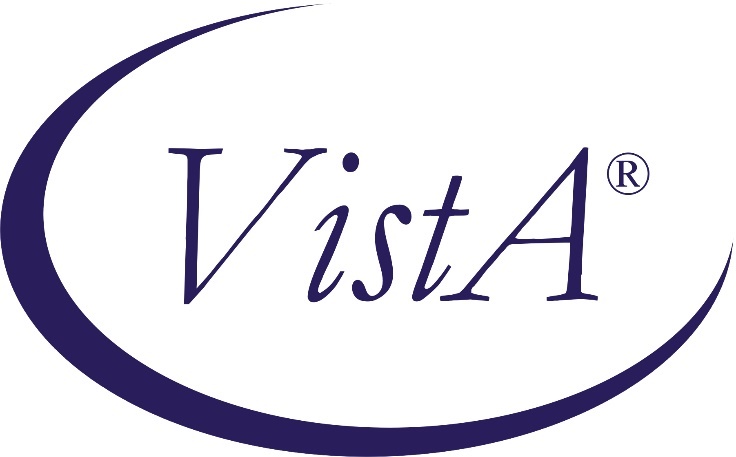 Compensation and Pension Record Interchange (CAPRI)CAPRI Compensation and Pension Worksheet Module (CPWM)Templates and AMIE Worksheet Disability Benefits Questionnaires (DBQs)Release NotesPatch: DVBA*2.7*175September 2011Department of Veterans AffairsOffice of Enterprise DevelopmentManagement & Financial SystemsPreface Purpose of the Release Notes The Release Notes document describes the new features and functionality of patch DVBA*2.7*175. (CAPRI CPWM TEMPLATES AND AMIE WORKSHEET DBQs). The information contained in this document is not intended to replace the CAPRI User Manual. The CAPRI User Manual should be used to obtain detailed information regarding specific functionality.Table of Contents1.	Purpose	12.	Overview	13.	Associated Remedy Tickets & New Service Requests	24.	Defects Fixes	25.        Enhancements	25.1. CAPRI – DBQ Template Additions	35.2. AMIE–DBQ Worksheet Additions	45.2. AMIE–DBQ Worksheet Modifications	45.3. CAPRI Template Defects	65.3.1. DBQ Gynecological Conditions	65.3.2. DBQ Initial PTSD	65.3.3. DBQ Male Reproductive Systems Conditions	65.3.4. DBQ Peripheral Nerves Conditions (not including Diabetic Sensory-Motor PeripheralNeuropathy)	65.3.5. DBQ Wrist Conditions	76. Disability Benefits Questionnaires (DBQs)	86.1. DBQ Abdominal, Inguinal and Femoral Hernias	86.2. DBQ Chronic Fatigue Syndrome	136.3. DBQ Cold Injury Residuals	176.4. DBQ Cranial Nerves Diseases	216.5. DBQ Endocrine Diseases (other than Thyroid, Parathyroid or Diabetes Mellitus)	266.6. DBQ Fibromyalgia	316.7. DBQ Former Prisoner Of War (POW) Protocol	346.8. DBQ General Medical - Compensation	396.9. DBQ General Medical - Pension	446.10. DBQ Gulf War General Medical Examination	466.11. DBQ HIV-Related Illness	516.12. DBQ Infectious Diseases (other than HIV-related illness, chronic fatigue syndrome, and tuberculosis)	566.13. DBQ Initial Evaluation of Residuals of Traumatic Brain Injury(I-TBI) Disability	596.14. DBQ Loss of Sense of Smell and or Taste	656.15. DBQ Narcolepsy	676.16. DBQ Nutritional Deficiencies	696.17. DBQ Oral and Dental Conditions including Mouth, Lips and Tongue (other than Temporomandibular Joint Conditions)	726.18. DBQ Respiratory Conditions (other  than Tuberculosis and Sleep Anpea)	776.19. DBQ Review Evaluation of Residuals of Traumatic Brain Injury(R-TBI)	856.20. DBQ Seizure Disorders (Epilepsy)	916.21. DBQ Sinusitis/Rhinitis and other Conditions of the Nose, Throat, Larynx and Pharynx	956.22.DBQ Systemic Lupus Erythematosus (SLE) and other Autoimmune Diseases (other than HIVand Diabetes Mellitus Type I)	1016.23. DBQ Thyroid and Parathyroid Conditions	1086.24. DBQ Urinary Tract (including Bladder & Urethra) Conditions (excluding Male ReproductiveOrgans)	1147. Software and Documentation Retrieval	1197.1   Software	1197.2   User Documentation	1197.3   Related Documents	119PurposeThe purpose of this document is to provide an overview of the enhancements and modifications to functionality specifically designed for Patch DVBA*2.7*175.Patch DVBA *2.7*175 (CAPRI CPWM TEMPLATES AND AMIE WORKSHEET DBQs) introduces enhancements and updates made to the AUTOMATED MED INFO EXCHANGE (AMIE) V 2.7package and the Compensation & Pension Record Interchange (CAPRI) application in support of the new Compensation and Pension (C&P) Disability Benefits Questionnaires (DBQs).OverviewVeterans Benefits Administration Veterans Affairs Central Office (VBAVACO) has approved implementation of the following Disability Benefits Questionnaires (DBQs): DBQ ABDOMINAL, INGUINAL, AND FEMORAL HERNIASDBQ CHRONIC FATIGUE SYNDROMEDBQ COLD INJURY RESIDUALSDBQ CRANIAL NERVES DISEASESDBQ ENDOCRINE DISEASES (OTHER THAN THYROID, PARATHRYOID OR DIABETES MELLITUS)DBQ FIBROMYALGIADBQ FORMER PRISONER OF WAR (POW) PORTOCALDBQ GENERAL MEDICAL - COMPENSATIONDBQ GENERAL MEDICAL – PENSIONDBQ GULF WAR GENERAL MEDICAL EXAMINATIONDBQ HIV-RELATED ILLNESSESDBQ INFECTIOUS DISEASES (OTHER THAN HIV-RELATED ILLNESS, CHRONIC FATIGUE SYNDROME AND TUBERCULOSIS DBQ INITIAL EVALUATION OF RESIDUALS OF TRAUMATIC BRAIN INJURY(I-TBI) DISABILITYDBQ LOSS OF SENSE OR SMELL AND OR TASTEDBQ NARCOLEPSYDBQ NUTRITIONAL DEFICIENCESDBQ ORAL AND DENTAL CONDITIONS INCLUDING MOUTH, LIPS AND TONGUE(OTHER THAN TEMPOROMANDIBULAR JOINT CONDITIONS)DBQ RESPIRATORY CONDITIONS (OTHER THAN TUBERCULOSIS AND SLEEPANPEA)DBQ REVIEW EVALUATION OF RESIDUALS OF TRAUMATIC BRAIN INJURY(R-TBI)DBQ SEIZURE DISORDERS (EPILEPSY)DBQ SINUSITIS, RHINITIS AND OTHER CONDITIONS OF THE NOSE,THROAT, LARYNX AND PHARYNXDBQ SYSTEMIC LUPUS ERYTHEMATOSUS (SLE) AND OTHER AUTOIMMUNEDISEASES (OTHER THAN HIV AND DIABETES MELLITUS TYPE I)DBQ THYROID AND PARATHYROID CONDITIONSDBQ URINARY TRACT (INCLUDING BLADDER AND URETHRA) CONDITIONS (EXCLUDING MALE REPRODUCTIVE ORGANS)In addition to this patch it addresses the following DBQ(s) defects fixes:DBQ GYNECOLOGICAL CONDITIONSDBQ INITIAL PTSDDBQ MALE REPRODUCTIVE SYSTEMS CONDITIONSDBQ PERIPHERAL NERVES CONDITIONSDBQ WRISTAssociated Remedy Tickets & New Service RequestsThe following section lists the Remedy ticket(s) associated with this patch.HD0000000517164  DVBA*2.7*174 VistA Patch Installation test problem - Name of veteran did not transfer automatically to Gynecological DBQ There are no New Service Requests associated with patch DVBA*2.7*175. Defects FixesDefects have been addressed and fixed in the following CAPRI DBQ templates:DBQ GYNECOLOGICAL CONDITIONSDBQ INITIAL PTSDDBQ MALE REPRODUCTIVE SYSTEMS CONDITIONSDBQ PERIPHERAL NERVES CONDITIONS (NOT INCLUDING DIABETIC SENSORY-MOTOR PERIPHERAL NEUROPATHY)DBQ WRIST5. Enhancements This section provides an overview of the modifications and primary functionality that will be delivered in Patch DVBA*2.7*175.5.1. CAPRI – DBQ Template AdditionsThis patch includes adding new CAPRI DBQ Templates that are accessible through the Compensation and Pension Worksheet Module (CPWM) of the CAPRI GUI application.(VBAVACO) has approved content for the following new CAPRI Disability Benefits Questionnaires:DBQ ABDOMINAL, INGUINAL, AND FEMORAL HERNIASDBQ CHRONIC FATIGUE SYNDROMEDBQ COLD INJURY RESIDUALSDBQ CRANIAL NERVES DISEASESDBQ ENDOCRINE DISEASES (OTHER THAN THYROID, PARATHRYOID OR DIABETES MELLITUS)DBQ FIBROMYALGIADBQ FORMER PRISONER OF WAR (POW) PORTOCALDBQ GENERAL MEDICAL - COMPENSATIONDBQ GENERAL MEDICAL – PENSIONDBQ GULF WAR GENERAL MEDICAL EXAMINATIONDBQ HIV-RELATED ILLNESSESDBQ INFECTIOUS DISEASES (OTHER THAN HIV-RELATED ILLNESS, CHRONIC FATIGUE SYNDROME AND TUBERCULOSISDBQ INITIAL EVALUATION OF RESIDUALS OF TRAUMATIC BRAIN INJURY(I-TBI) DISABILITYDBQ LOSS OF SENSE OR SMELL AND OR TASTEDBQ NARCOLEPSYDBQ NUTRITIONAL DEFICIENCESDBQ ORAL AND DENTAL CONDITIONS INCLUDING MOUTH, LIPS AND TONGUE(OTHER THAN TEMPOROMANDIBULAR JOINT CONDITIONS)DBQ RESPIRATORY CONDITIONS (OTHER THAN TUBERCULOSIS AND SLEEPANPEA)DBQ REVIEW EVALUATION OF RESIDUALS OF TRAUMATIC BRAIN INJURY(R-TBI)DBQ SEIZURE DISORDERS (EPILEPSY)DBQ SINUSITIS, RHINITIS AND OTHER CONDITIONS OF THE NOSE,THROAT, LARYNX AND PHARYNXDBQ SYSTEMIC LUPUS ERYTHEMATOSUS (SLE) AND OTHER AUTOIMMUNEDISEASES (OTHER THAN HIV AND DIABETES MELLITUS TYPE I)DBQ THYROID AND PARATHYROID CONDITIONSDBQ URINARY TRACT (INCLUDING BLADDER AND URETHRA) CONDITIONS (EXCLUDING MALE REPRODUCTIVE ORGANS)5.2. AMIE–DBQ Worksheet Additions VBAVACO has approved content for the following new AMIE –DBQ Worksheets that are accessible through the Veterans Health Information Systems and Technology Architecture (VistA) AMIE software package.DBQ ABDOMINAL, INGUINAL, AND FEMORAL HERNIASDBQ CHRONIC FATIGUE SYNDROMEDBQ COLD INJURY RESIDUALSDBQ CRANIAL NERVESDBQ ENDOCRINE DISEASES OTHER THAN DIABETESDBQ FIBROMYALGIADBQ GENERAL MEDICAL EXAM - COMPENSATIONDBQ GENERAL PENSION EXAMDBQ GULF WAR GENERAL MEDICAL EXAMINATIONDBQ HIV-RELATED ILLNESSDBQ INFECTIOUS DISEASESDBQ INITIAL EVALUATION OF RESIDUALS OF TBI (I-TBI)DBQ LOSS OF SENSE OF SMELL AND TASTEDBQ NARCOLEPSYDBQ NUTRITIONAL DEFICIENCIESDBQ ORAL AND DENTALDBQ PRISONER OF WAR PROTOCOLDBQ RESPIRATORY CONDITIONSDBQ REVIEW EVALUATION OF RESIDUALS OF TBI (R-TBI)DBQ SEIZURE DISORDERS (EPILEPSY)DBQ SINUSITIS/RHINITIS AND OTHER DISEASE OF THE NOSE, THROATDBQ SYSTEMATIC LUPUS ERYTHEMATOUS (SLE) & OTHER IMMUNE DISORDBQ THYROID & PARATHYROIDDBQ URINARY TRACT AND BLADDER5.2. AMIE–DBQ Worksheet Modifications     VBAVACO has approved modifications for the following AMIE C&P Examination worksheets that are      accessible through the VISTA AMIE software package.DBQ AMPUTATIONSDBQ AMYOTROPHIC LATERAL SCLEROSIS (LOU GEHRIG'S DISEASE)DBQ ANKLE CONDITIONSDBQ ARTERY AND VEIN CONDITIONSDBQ BACK (THORACOLUMBAR SPINE) CONDITIONSDBQ BREAST CONDITIONS AND DISORDERSDBQ CENTRAL NERVOUS SYSTEM DISEASESDBQ DIABETES MELLITUSDBQ DIABETIC SENSORY-MOTOR PERIPHERAL NEUROPATHYDBQ EAR CONDITIONSDBQ EATING DISORDERSDBQ ELBOW AND FOREARM CONDITIONSDBQ ESOPHAGEAL CONDITIONSDBQ EYE CONDITIONSDBQ FLATFOOT (PES PLANUS)DBQ FOOT MISCELLANEOUS (OTHER THAN FLATFOOT PES PLANUS)DBQ GALLBLADDER AND PANCREAS CONDITIONSDBQ GYNECOLOGICAL CONDITIONSDBQ HAIRY CELL AND OTHER B CELL LEUKEMIASDBQ HAND AND FINGER CONDITIONSDBQ HEADACHES (INCLUDING MIGRAINE HEADACHES)DBQ HEARING LOSS AND TINNITUSDBQ HEART CONDITIONSDBQ HEMIC AND LYMPHATIC CONDITIONS INCLUDING LEUKEMIADBQ HEPATITIS, CIRRHOSIS AND OTHER LIVER CONDITIONSDBQ HIP AND THIGH CONDITIONSDBQ HYPERTENSIONDBQ INFECTIOUS INTESTINAL DISORDERSDBQ INITIAL PTSDDBQ INTESTINAL (OTHER THAN SURGICAL OR INFECTIOUS)DBQ INTESTINAL SURGERY (RESECTION, COLOSTOMY, ILEOSTOMY)DBQ ISCHEMIC HEART DISEASEDBQ KIDNEY CONDITIONS (NEPHROLOGY)DBQ KNEE AND LOWER LEG CONDITIONSDBQ MALE REPRODUCTIVE SYSTEM CONDITIONSDBQ MEDICAL OPINION 1DBQ MEDICAL OPINION 2DBQ MEDICAL OPINION 3DBQ MEDICAL OPINION 4DBQ MEDICAL OPINION 5DBQ MENTAL DISORDERS (EXCEPT PTSD AND EATING DISORDERS)DBQ MULTIPLE SCLEROSIS (MS)DBQ MUSCLE INJURIESDBQ NECK (CERVICAL SPINE) CONDITIONSDBQ NON-DEGENERATIVE ARTHRITISDBQ OSTEOMYELITISDBQ PARKINSONSDBQ PERIPHERAL NERVES (EXCLUDING DIABETIC NEUROPATHY)DBQ PERITONEAL ADHESIONSDBQ PERSIAN GULF AND AFGHANISTAN INFECTIOUS DISEASESDBQ PROSTATE CANCERDBQ RECTUM AND ANUS CONDITIONSDBQ REVIEW PTSDDBQ SCARS DISFIGUREMENTDBQ SHOULDER AND ARM CONDITIONSDBQ SKIN DISEASESDBQ SLEEP APNEADBQ STOMACH AND DUODENAL CONDITIONSDBQ TEMPOROMANDIBULAR JOINT (TMJ) CONDITIONSDBQ TUBERCULOSISDBQ WRIST CONDITIONS5.3. CAPRI Template Defects    5.3.1. DBQ Gynecological ConditionsIssueWhen the DBQ GYNECOLOGICAL CONDITIONS is merged with another template the “Veteran's name” isn't included on the report.ResolutionThe Veteran’s name will now appear on the report.    5.3.2. DBQ Initial PTSDIssue       Section 3D contains an incomplete sentence.ResolutionSection 3D now displays the complete sentence.      5.3.3. DBQ Male Reproductive Systems ConditionsIssueRemove ICD code and Date of diagnosis from “Other diagnosis” option in Section 1.       ResolutionICD Code and Date of diagnosis has been removed from the “Other diagnosis” option in Section 1.    5.3.4. DBQ Peripheral Nerves Conditions (not including Diabetic Sensory-Motor      Peripheral   Neuropathy)IssueSection 6-Sensory Exam, when the “Decreased” option is checked for Left in the Upper anterior thigh (L2) area, the data for the Thigh/knee (L3/4) data is not accurately reflected on the report.Resolution            When “decreased” is chosen for Left Upper anterior thigh (L2), the data entered for Thigh/Knee            (L3/4) will be displayed accurately on the report.IssueWhen DBQ Peripheral Nerves Conditions (not including Diabetic Sensory-Motor Peripheral Neuropathy) was merged with DBQ Neck (Cervical Spine) certain fields were being shared between the templates.  We were advised by VBA to remove the sharing.ResolutionDBQ Peripheral Nerves Conditions (not including Diabetic Sensory-Motor Peripheral Neuropathy) has been modified to not share fields between templates. 5.3.5. DBQ Wrist ConditionsIssueWhen the LEFT Wrist Palmarflexion number "70" option is checked it appears in the working template, but it does not show up when reviewing or printing the report.        Resolution      When “70” is chosen for Left Wrist Palmarflexion it will accurately be displayed on the report. 6. Disability Benefits Questionnaires (DBQs) The following section illustrates the content of the new questionnaires included in Patch DVBA*2.7*175.6.1. DBQ Abdominal, Inguinal and Femoral Hernias Name of patient/Veteran: ____________________________________ SSN: 	Your patient is applying to the U. S. Department of Veterans Affairs (VA) for disability benefits.  VA will consider the information you provide on this questionnaire as part of their evaluation in processing the Veteran’s claim.  SECTION I. Diagnosis Does the Veteran now have or has he/she ever had any hernia conditions? Yes    No  If yes, select the Veteran’s condition (check all that apply):   Inguinal hernia			ICD code: _________ Date of diagnosis: ____________ Femoral hernia			ICD code: _________ Date of diagnosis: ____________ Ventral hernia 			ICD code: _________ Date of diagnosis: ____________                Other, specify below:Other diagnosis #1: ______________ ICD code: _____________________Date of diagnosis: _______________Other diagnosis #2: ______________ ICD code: _____________________Date of diagnosis: _______________If there are additional diagnoses that pertain to inguinal, femoral or ventral hernias, list using above format: _____SECTION II. Medical History   a. Describe the history (including onset and course) of the Veteran’s hernia conditions (brief summary): ____ b. Does the Veteran’s treatment plan include taking continuous medication for the diagnosed condition? Yes    No    If yes, list only those medications used for the diagnosed condition:  ___________________SECTION III. Hernia conditions Specify the Veteran’s hernia conditions below and complete appropriate sections.1.  Inguinal herniaIf checked, complete following section:a. Has the Veteran had surgery for an inguinal hernia? Yes    No  If yes, indicate side and date of surgery:  Right: 	Date of surgery: ______________   Left: 	Date of surgery: ______________  b. Inguinal hernia exam (check all that apply)  Inguinal hernia present on exam	If checked, indicate side:  Right    Left 	 No inguinal hernia detected on exam		 		If checked, indicate side:  Right    Left 	 No true hernia protrusion		 		If checked, indicate side:  Right    Left If inguinal hernia present, indicate size:  Right side: 	 Small     Large    Left side: 	 Small     Large     If inguinal hernia present, indicate ability to be reduced:Right side: 	 Readily reducible   	 Not readily reducible   Left side: 	 Readily reducible 	 Not readily reducible   If inguinal hernia present, is there an indication for a supporting belt? Yes    No   If yes, can hernia be supported by truss or belt? Yes, well supported by truss or belt 		If checked, indicate side well supported: 	 Right    Left  Not well supported by truss or belt  			If checked, indicate side not well supported: 	 Right    Leftc. Surgical status of inguinal hernia (check all that apply):  No previous surgery but hernia appears operable and remediable	If checked, indicate side:  Right    Left  Irremediable, provide reason: ____________	If checked, indicate side:  Right    Left  Inoperable, provide reason: _______________			If checked, indicate side:  Right    Left  Recurrent hernia following surgical repair	If checked, indicate status of postoperative recurrent hernia: Recurrent hernia appears operable and remediable		If checked, indicate side:  Right    Left   Irremediable, provide reason: ____________	If checked, indicate side:  Right    Left   Inoperable, provide reason: _______________			If checked, indicate side:  Right    Left  2.  Femoral herniaIf checked, complete following section:a. Has the Veteran had surgery for a femoral hernia? Yes    No  If yes, indicate side and date of surgery:  Right: 	Date of surgery: ______________   Left: 	Date of surgery: ______________  b. Femoral hernia exam (check all that apply)  Femoral hernia present on exam	If checked, indicate side:  Right    Left  No femoral hernia detected on exam		 	If checked, indicate side:  Right    Left  No true hernia protrusion		 	If checked, indicate side:  Right    Left If femoral hernia present, indicate size:  Right side: 	 Small     Large    Left side: 	 Small     Large      If femoral hernia present, indicate ability to be reduced:Right side: 	 Readily reducible   	 Not readily reducible   Left side: 	 Readily reducible 	 Not readily reducible   If femoral hernia present, is there an indication for a supporting belt? Yes    No   If yes, can hernia be supported by truss or belt? Yes, well supported by truss or belt 		If checked, indicate side well supported: 	 Right    Left  Not well supported by truss or belt  			If checked, indicate side not well supported: 	 Right    Left c. Surgical status of femoral hernia (check all that apply):  No previous surgery but hernia appears operable and remediable	If checked, indicate side:  Right    Left  Irremediable, provide reason: ____________	If checked, indicate side:  Right    Left  Inoperable, provide reason: _______________		If checked, indicate side:  Right    Left  Recurrent hernia following surgical repair	If checked, indicate status of postoperative recurrent hernia: Recurrent hernia appears operable and remediable		If checked, indicate side:  Right    Left   Irremediable, provide reason: ____________	If checked, indicate side:  Right    Left   Inoperable, provide reason: _______________		If checked, indicate side:  Right    Left  3.  Ventral herniaIf checked, complete following section:a. Has the Veteran had surgery for a ventral hernia? Yes    No  If yes, provide date of surgery: ___________________b. Ventral hernia exam (check all that apply):   Ventral hernia present on exam No ventral hernia detected on exam		 If ventral hernia present, indicate size and characteristics (check all that apply):   Small    Large     Massive   Persistent  Healed ventral hernia or postoperative wounds with weakening of abdominal wall and indication for a supporting belt Severe diastasis of recti muscles Extensive diffuse destruction or weakening of muscular and fascial support of abdominal wall Other, describe: ________________  If ventral hernia present, is there an indication for a supporting belt? Yes    No   If yes, is it able to be supported by truss or belt? Yes, well supported by truss or belt    Not well supported by truss or belt  c. Surgical status of ventral hernia (check all that apply): 	 No previous surgery but hernia appears operable and remediable Irremediable, provide reason: ____________ Inoperable, provide reason: _______________	 Recurrent hernia following surgical repair	If checked, indicate status of postoperative recurrent hernia:		 Recurrent hernia appears operable and remediable	 Irremediable, provide reason: ____________ Inoperable, provide reason: _______________	SECTION IV:1. Other pertinent physical findings, scars, complications, conditions, signs and/or symptomsa. Does the Veteran have any scars (surgical or otherwise) related to any conditions or to the treatment of any conditions listed in the Diagnosis section above?   Yes    No  If yes, are any of the scars painful and/or unstable, or is the total area of all related scars greater than 39 square cm (6 square inches)? Yes    No  If yes, also complete a Scars Questionnaire.b.  Does the Veteran have any other pertinent physical findings, complications, conditions, signs and/or symptoms related to any conditions listed in the Diagnosis section above? Yes    No  If yes, describe (brief summary): _________________________2. Diagnostic testingNOTE: If testing has been performed and reflects Veteran’s current condition, no further testing is required for this examination report. Are there any significant diagnostic test findings and/or results? Yes    No   If yes, provide type of test or procedure, date and results (brief summary): _________________3. Functional impact Does the Veteran’s hernia condition(s) impact his or her ability to work?  Yes    NoIf yes, describe the impact of each of the Veteran’s hernia conditions, providing one or more examples: ______4. Remarks, if any:  ______________________________________________________________Physician signature: __________________________________ Date: 	______________Physician printed name: _______________________________________ Medical license #: _____________ Physician address: 	___________________________________ Phone: ________________________	Fax: _____________________________NOTE: VA may request additional medical information, including additional examinations if necessary to complete VA’s review of the Veteran’s application.6.2. DBQ Chronic Fatigue Syndrome Name of patient/Veteran: _____________________________________SSN:	Your patient is applying to the U. S. Department of Veterans Affairs (VA) for disability benefits.  VA will consider the information you provide on this questionnaire as part of their evaluation in processing the Veteran’s claim. 1. Diagnosis Does the Veteran now have or has/she ever been diagnosed with chronic fatigue syndrome? Yes    No  If yes, select the Veteran’s condition (check all that apply):	 Chronic fatigue syndrome		ICD code: ______	Date of diagnosis: ____________ 	 Other, specify:	Other diagnosis #1: ______________ ICD code: _____________________Date of diagnosis: _______________Other diagnosis #2: ______________ ICD code: _____________________Date of diagnosis: _______________If there are additional diagnoses that pertain to chronic fatigue syndrome, list using above format: _______NOTE: For VA purposes, the diagnosis of chronic fatigue syndrome requires:a. New onset of debilitating fatigue severe enough to reduce daily activity to less than 50 percent of the usual level for at least 6 months; andb. The exclusion, by history, physical examination, and laboratory tests, of all other clinical conditions that may produce similar symptoms; andc. Six or more of the following: acute onset of the condition, low grade fever, non-exudative pharyngitis, palpable or tender cervical or axillary lymph nodes, generalized muscle aches or weakness, fatigue lasting 24 hours or longer after exercise, headaches (of a type, severity or pattern that is different from headaches in the pre-morbid state), migratory joint pains, neuropsychological symptoms, sleep disturbance.2. Medical History   a. Describe the history (including onset and course) of the Veteran’s chronic fatigue syndrome: ________b. Is continuous medication required for control of chronic fatigue syndrome?     Yes    NoIf yes, list only those medications required for the Veteran’s chronic fatigue syndrome: ______________c. Are the Veteran’s symptoms controlled by continuous medication? Yes    No   d. Have other clinical conditions that may produce similar symptoms been excluded by history, physical examination and/or laboratory tests to the extent possible? Yes    No  e. Did the Veteran have an acute onset of chronic fatigue syndrome? Yes    No f. Has debilitating fatigue reduced daily activity level to less than 50% of pre-illness level? Yes    No  If yes, specify length of time daily activity level has been reduced to less than 50% of pre-illness level:	 Less than 6 months    6 months or longer3. Findings, signs and symptoms a. Does the Veteran now have or has the Veteran had any findings, signs and symptoms attributable to chronic fatigue syndrome? Yes    No  If yes, check all that apply:  Debilitating fatigue Low grade fever	If checked, describe: ___________________  Nonexudative pharyngitis	If checked, describe: ___________________  Palpable or tender cervical or axillary lymph nodes	If checked, describe: ___________________  Generalized muscle aches or weakness		If checked, describe: ___________________  Fatigue lasting 24 hours or longer after exercise Headaches (of a type, severity or	 pattern that is different from headaches in the pre-morbid state)	If checked, describe: ___________________  Migratory joint pains		If checked, describe: ___________________  Neuropsychological symptoms	If checked, describe: ___________________  Sleep disturbance 	If checked, describe: ___________________ 	 Other, describe: ________________		b. Does the Veteran now have or has the Veteran had any cognitive impairment attributable to chronic fatiguesyndrome? Yes    No  If yes, check all that apply:   Poor attention  	If checked, describe: ___________________  Inability to concentrate   	If checked, describe: ___________________  Forgetfulness   	If checked, describe: ___________________  Confusion	If checked, describe: ___________________  Other cognitive impairments, describe: __________________  c. Specify frequency of symptoms:	 Symptoms wax and wane 	 Symptoms are nearly constant 	 Other, describe: ________________		d. Do the Veteran’s symptoms due to chronic fatigue syndrome result in periods of incapacitation?NOTE: For VA purposes, chronic fatigue syndrome is considered incapacitating only while it requires bed rest and treatment by a physician. Yes    No  If yes, indicate total duration of periods of incapacitation over the past 12 months:	 Less than 1 week	 At least 1 but less than 2 weeks  At least 2 but less than 4 weeks At least 4 but less than 6 weeks	 At least 6 weeks total duration per year	 Other, describe: ________________		e. Do the Veteran’s symptoms due to chronic fatigue syndrome restrict routine daily activities as compared to the pre-illness level? Yes    No  If yes, specify % of restriction (check all that apply): Symptoms restrict routine daily activities by less than 25% of the pre-illness level (more than 75% of the pre-illness level of activities are not restricted) Symptoms restrict routine daily activities to 50% to 75% of the pre-illness level Symptoms restrict routine daily activities to less than 50% of the pre-illness level Symptoms are so severe as to restrict routine daily activities almost completely Symptoms are so severe as to occasionally preclude self-care	If checked, described frequency with which this occurs: ________________	 Other, describe: ________________		4. Other pertinent physical findings, scars, complications, conditions, signs and/or symptomsa. Does the Veteran have any scars (surgical or otherwise) related to any conditions or to the treatment of any conditions listed in the Diagnosis section above?   Yes    No  If yes, are any of the scars painful and/or unstable, or is the total area of all related scars greater than 39 square cm (6 square inches)?	 Yes    No  	If yes, ALSO complete a Scars Questionnaire.b.  Does the Veteran have any other pertinent physical findings, complications, conditions, signs and/or symptoms of chronic fatigue syndrome? Yes    No  If yes, describe (brief summary): _________________________5. Diagnostic testingNOTE:  If diagnostic test results are in the medical record and reflect the Veteran’s current chronic fatigue syndrome, repeat testing is not required.Are there any significant diagnostic test findings and/or results? Yes    No   If yes, provide type of test or procedure, date and results (brief summary): _________________6. Functional impact Does the Veteran’s chronic fatigue syndrome impact his or her ability to work?  Yes    NoIf yes, describe the impact of the Veteran’s chronic fatigue syndrome, providing one or more examples: ___7. Remarks, if any:  ______________________________________________________________Physician signature: __________________________________________ Date: 	_______________Physician printed name: _______________________________________ Medical license #: _____________ Physician address: 	___________________________________ Phone: ________________________	Fax: _____________________________NOTE: VA may request additional medical information, including additional examinations if necessary to complete VA’s review of the Veteran’s application.6.3. DBQ Cold Injury Residuals Name of patient/Veteran: _____________________________________ SSN:	Your patient is applying to the U. S. Department of Veterans Affairs (VA) for disability benefits.   VA will consider the information you provide on this questionnaire as part of their evaluation in processing the Veteran’s claim. 1. Diagnosis: Does the Veteran now have or has he/she ever been diagnosed with any cold injury(ies)?  Yes    No  If yes, provide only diagnoses that pertain to cold injury(ies).Diagnosis #1     	ICD code: ___________________________         Date of diagnosis: _____________________Diagnosis #2     	ICD code: ___________________________         Date of diagnosis: _____________________Diagnosis #3     	ICD code: ___________________________         Date of diagnosis: _____________________If there are additional diagnoses that pertain to the cold injury, list using above format: _______________________________________________________________________________________2. Medical History:   a. Describe the history (including circumstances of onset, body parts affected, signs and symptoms at time of cold injury, treatment initially and currently, including non-medical measures such as moving to a warmer climate, wearing extra socks, etc., and course) of the Veteran’s cold injury (brief summary): ____________________________________________________________________________________b. Dominant Hand: Right	 Left     Ambidextrous 	3. Signs and symptoms Check all that apply:     Right hand	 Arthralgia or other pain	 Numbness			 Cold sensitivity	 Tissue loss Nail abnormalities	 Color changes Locally impaired sensation	 Hyperhidrosis	X-ray abnormalities Osteoarthritis Osteoporosis Subarticular punched out lesions       Left hand	 Arthralgia or other pain	 Numbness			 Cold sensitivity	 Tissue loss Nail abnormalities	 Color changes Locally impaired sensation	 Hyperhidrosis	X-ray abnormalities Osteoarthritis Osteoporosis  Subarticular punched out lesions       Right foot	 Arthralgia or other pain	 Numbness			 Cold sensitivity	 Tissue loss Nail abnormalities	 Color changes Locally impaired sensation	 Hyperhidrosis	X-ray abnormalities Osteoarthritis Osteoporosis  Subarticular punched out lesions       Left foot	 Arthralgia or other pain	 Numbness			 Cold sensitivity	 Tissue loss Nail abnormalities	 Color changes Locally impaired sensation	 Hyperhidrosis	X-ray abnormalities Osteoarthritis Osteoporosis Subarticular punched out lesions       Right ear	 Pain	 Numbness			 Cold sensitivity	 Tissue loss Color changes  	 Locally impaired sensation	 Hyperhidrosis	 Left ear	 Pain	 Numbness			 Cold sensitivity	 Tissue loss Color changes	 Locally impaired sensation	 Hyperhidrosis	 Nose	 Pain	 Numbness			 Cold sensitivity	 Tissue loss Color changes	 Locally impaired sensation	 Hyperhidrosis	 Other (specify: __________________)	 Arthralgia or other pain	 Numbness			 Cold sensitivity	 Tissue loss                                   Nail abnormalities	 Color changes                                Locally impaired sensation	 Hyperhidrosis	               X-ray abnormalities Osteoarthritis Osteoporosis Subarticular punched out lesions      If there are additional affected body parts, list using the above format: _____________NOTE: If there are amputations of fingers or toes, or complications such as squamous cell carcinoma at the site of a cold injury scar, or peripheral neuropathy, and other disabilities that may be the residual effects of cold injury, such as Raynaud’s phenomenon, muscle atrophy, etc., also complete appropriate Questionnaire(s).  4. Diagnostic testing The diagnoses of osteoporosis, subarticular punched out lesions, or osteoarthritis must be confirmed by X-rays. Once these abnormalities have been documented, no further imaging studies are indicated.  Are there X-rays of the affected areas? 	 Yes    NoIf yes, provide the date of the most recent x-rays for each affected body part: ___________________________________________________________________________If no, arrange for X-rays to be taken.  5. Assistive devicesa. Does the Veteran use any assistive device(s) as a normal mode of locomotion, although occasional locomotion by other methods may be possible?  Yes    NoIf yes, identify assistive device(s) used (check all that apply and indicate frequency):	 Wheelchair   Frequency of use: 	  Occasional	        Regular	       Constant 	 Brace(s)    	Frequency of use: 	  Occasional	        Regular	       Constant	 Crutch(es)   	Frequency of use: 	  Occasional	        Regular	       Constant  	 Cane(s)    	Frequency of use: 	  Occasional	        Regular	       Constant 	 Walker   		Frequency of use: 	  Occasional	        Regular	       Constant 	 Other: _______________________________________________________________________					Frequency of use: 	  Occasional	        Regular	       Constantb. If the Veteran uses any assistive devices, specify the condition and identify the assistive device used for each condition: _____________________________________________________________________6. Remaining effective function of the extremitiesDue to cold injury(ies), is there functional impairment of an extremity such that no effective function remains other than that which would be equally well served by an amputation with prosthesis? (Functions of the upper extremity include grasping, manipulation, etc., while functions for the lower extremity include balance and propulsion, etc.) Yes, functioning is so diminished that amputation with prosthesis would equally serve the Veteran.  No   	If yes, indicate extremity(ies) (check all extremities for which this applies):  	 Right upper     Left upper      Right lower     Left lower For each checked extremity, describe loss of effective function, identify the condition causing loss of function, and provide specific examples (brief summary): _______________________  7. Other pertinent physical findings, scars, complications, conditions, signs and/or symptomsa. Does the Veteran have any scars (surgical or otherwise) related to any conditions or to the treatment of any conditions listed in the Diagnosis section above?   Yes    No  If yes, are any of the scars painful and/or unstable, or is the total area of all related scars greater than 39 square cm (6 square inches)? Yes    No               If yes, also complete a Scars Questionnaireb. Does the Veteran have any other pertinent physical findings, complications, conditions, signs and/or symptoms resulting from a cold injury? Yes    No  If yes, describe (brief summary): _________________________8. Functional impact Based on your examination and/or the Veteran’s history, does the Veteran’s cold injury impact his or her ability to work?  Yes    NoIf yes, describe the impact of each of the Veteran’s cold injuries, providing one or more examples:        ___________________________________________________________9. Remarks, if any:  ______________________________________________________________Physician signature: ___________________________________ Date: 	________________Physician printed name: _______________________________________ Medical license #: _____________ Physician address: _________________________________ Phone: ________________________	Fax: _____________________________NOTE: VA may request additional medical information, including additional examinations if necessary to complete VA’s review of the Veteran’s application.6.4. DBQ Cranial Nerves DiseasesName of patient/Veteran: ________________________________ SSN: ____________	Your patient is applying to the U. S. Department of Veterans Affairs (VA) for disability benefits.  VA will consider the information you provide on this questionnaire as part of their evaluation in processing the Veteran’s claim.  1. DiagnosisDoes the Veteran now have or has he/she ever been diagnosed with a cranial nerve condition?       Yes    No  If yes, provide only diagnoses that pertain to cranial nerve conditions:Diagnosis #1: __________________ICD code:  ____________________ 	Date of diagnosis: ______________Diagnosis #2: __________________ICD code:  ____________________ 	Date of diagnosis: ______________Diagnosis #3: __________________ICD code:  ____________________ 	Date of diagnosis: ______________If there are additional diagnoses that pertain to cranial nerves, list using above format: ______________DEFINITIONS: For VA purposes, neuralgia indicates a condition characterized by a dull and intermittent pain of typical distribution so as to identify the nerve, while neuritis is characterized by loss of reflexes, muscle atrophy, sensory disturbances and constant pain, at times excruciating.NOTE: Disabilities from lesions of peripheral portions of first, second, third, fourth, sixth, and eigth nerves are addressed in other DBQs.2. Medical Historya. Describe the history (including etiology, onset and course) of the Veteran’s cranial nerve condition (brief summary): ___________________________________b. Indicate the cranial nerves affected by the Veteran’s condition (check all that apply):	 Cranial nerve I (olfactory) 		If checked, complete the Loss of Sense of Smell and Taste DBQ in lieu of this Questionnaire.	 Cranial nerves II-IV		If checked, complete Eye DBQ  Cranial nerve V (trigeminal)  Cranial nerve VII (facial)  Cranial nerve IX (glossopharyngeal)  Cranial nerve X (vagus)  Cranial nerve XI (spinal accessory)  Cranial nerve XII (hypoglossal) 3. SymptomsDoes the Veteran have symptoms attributable to any cranial nerve conditions affecting cranial nerves V-XII? Yes    No   If yes, indicate symptoms (check all that apply): Constant pain, at times excruciating	If checked, indicate location and severity:	 		      Upper face, eye and/or forehead			       Right 	 Mild      Moderate    Severe		        Left: 	 Mild      Moderate    Severe	Mid face	      		Right: 	 Mild      Moderate    Severe		Left: 	 Mild      Moderate    Severe	Lower face	        	 		Right: 	 Mild      Moderate    Severe		Left: 	 Mild      Moderate    Severe	Side of mouth and throat	       		 		Right: 	 Mild      Moderate    Severe		Left: 	 Mild      Moderate    Severe  Intermittent pain	 		If checked, indicate location and severity:	 		Upper face, eye and/or forehead		            Right 	 Mild      Moderate    Severe             Left: 	 Mild      Moderate    Severe       Mid face	      	Right:                 Mild      Moderate    Severe	Left:                   Mild      Moderate    Severe      Lower face	        	         Right: 	 Mild      Moderate    Severe        Left: 	 Mild      Moderate    SevereSide of mouth and throat	       		        Right: 	 Mild      Moderate    Severe        Left: 	 Mild      Moderate    Severe Dull pain 	If checked, indicate location and severity:	 	Upper face, eye and/or forehead		        Right 	 Mild      Moderate    Severe         Left: 	 Mild      Moderate    SevereMid face	             Right: 	 Mild      Moderate    Severe       Left: 	 Mild      Moderate    SevereLower face	        	        Right: 	 Mild      Moderate    Severe       Left: 	 Mild      Moderate    SevereSide of mouth and throat	       		        Right: 	 Mild      Moderate    Severe        Left: 	 Mild      Moderate    SevereParesthesias and/or dysesthesias If checked, indicate location and severity:	 	Upper face, eye and/or forehead		      Right 	 Mild      Moderate    Severe        Left: 	 Mild      Moderate    SevereMid face	             Right: 	 Mild      Moderate    Severe        Left: 	 Mild      Moderate    SevereLower face	        	       Right: 	 Mild      Moderate    Severe      Left: 	 Mild      Moderate    SevereSide of mouth and throat	       		      Right: 	 Mild      Moderate    Severe     Left: 	 Mild      Moderate    Severe NumbnessIf checked, indicate location and severity:	 	Upper face, eye and/or forehead			Right 	 Mild      Moderate    Severe	Left: 	 Mild      Moderate    SevereMid face	            Right: 	 Mild      Moderate    Severe      Left: 	 Mild      Moderate    SevereLower face	        	      Right: 	 Mild      Moderate    Severe      Left: 	 Mild      Moderate    SevereSide of mouth and throat	       		      Right: 	 Mild      Moderate    Severe      Left: 	 Mild      Moderate    Severe Difficulty chewing	If checked, indicate severity: 	 Mild      Moderate    Severe Difficulty swallowing	If checked, indicate severity: 	 Mild      Moderate    Severe Difficulty speaking	If checked, indicate severity: 	 Mild      Moderate    Severe  Increased salivation	If checked, severity: 	 Mild      Moderate    Severe  Decreased salivation	If checked, severity: 	 Mild      Moderate    Severe   Gastrointestinal symptoms	If checked, severity: 	 Mild      Moderate    Severe	If checked, describe:________________ Other symptoms 	If checked, describe: _______________________ 4. Muscle strength testingRate strength using the following levels to estimate strength of muscle groups. This summary providesuseful information for VA purposes. All normalCranial nerve V: 	(Motor: muscles of mastication; clench jaw, palpate masseter, temporalis)			Right:    Normal    Mild   Moderate  Severe    Complete paralysis			Left: 	    Normal    Mild   Moderate  Severe    Complete paralysisCranial nerve VII, upper portion of face: (Motor: muscles of facial expression; shuts eyes tightly)			Right:    Normal    Mild   Moderate  Severe    Complete paralysis			Left: 	    Normal    Mild   Moderate  Severe    Complete paralysisCranial nerve VII, lower portion of face: (Motor: muscles of facial expression; grins)			Right:    Normal    Mild   Moderate  Severe    Complete paralysis			Left: 	    Normal    Mild   Moderate  Severe    Complete paralysisCranial nerve IX, X: 	(Motor: swallow, cough, palate elevation; “say ah”, gag reflex if indicated)			Right:    Normal    Mild   Moderate  Severe    Complete paralysis			Left: 	    Normal    Mild   Moderate  Severe    Complete paralysisCranial nerve XI: (Motor: trapezius, sternocleidomastoid; shoulder shrug, turn head against resistance)			Right: 	 Normal    Mild   Moderate  Severe    Complete paralysis			Left: 	 Normal    Mild   Moderate  Severe    Complete paralysisCranial nerve XII: (Motor: protrude tongue, move tongue from side to side)			Right:  Normal    Mild   Moderate  Severe    Complete paralysis			Left: 	  Normal    Mild   Moderate  Severe    Complete paralysis5. Sensory examProvide results for sensation testing to light touch for facial sensation: All normalCranial nerve V: 	Upper face and forehead			Right: 	 Normal    Decreased    Absent	 		Left: 	 Normal    Decreased    AbsentMid face:	           Right: 	 Normal    Decreased    Absent	             Left: 	 Normal    Decreased    AbsentLower face:			Right: 	 Normal    Decreased    Absent	 		Left: 	 Normal    Decreased    Absent6. Cranial nerve summary evaluation			a. For the following cranial nerves, indicate the cranial nerves affected and severity (“degree of paralysis”), basing the responses on symptoms and findings from the above exam. This section provides an estimation of the severity of the Veteran’s cranial nerve condition, which is useful for VA purposes.NOTE: For VA purposes, the term “incomplete paralysis" indicates a degree of lost or impaired function substantially less than complete paralysis, whether due to varied level of the nerve lesion or to partial regeneration. Cranial nerve V (trigeminal)Right:	 Not affected      Incomplete, moderate      Incomplete, severe      Complete	 Left: 	 Not affected      Incomplete, moderate      Incomplete, severe      Complete	 Cranial nerve VII (facial):Right  : Not affected      Incomplete, moderate      Incomplete, severe      Complete	 Left: 	 Not affected      Incomplete, moderate      Incomplete, severe      Complete	  Cranial nerve IX (glossopharyngeal): Right:	 Not affected      Incomplete, moderate      Incomplete, severe      Complete	 Left: 	 Not affected      Incomplete, moderate      Incomplete, severe      Complete	  Cranial nerve X (vagus): Right:	 Not affected      Incomplete, moderate      Incomplete, severe      Complete	 Left: 	 Not affected      Incomplete, moderate      Incomplete, severe      Complete	 Cranial nerve XI (spinal accessory): Right:	 Not affected      Incomplete, moderate      Incomplete, severe      Complete	 Left: 	 Not affected      Incomplete, moderate      Incomplete, severe      Complete	 Cranial nerve XII (hypoglossal): Right: Not affected      Incomplete, moderate      Incomplete, severe      Complete	 Left:   Not affected      Incomplete, moderate      Incomplete, severe      Complete	b. Does the Veteran have any other significant signs or symptoms of a cranial nerve condition, such as impaired salivation or lacrimation due to cranial nerve VII condition? Yes    No  If yes, describe: _______________________ 7. Other pertinent physical findings, scars, complications, conditions, signs and/or symptomsa. Does the Veteran have any scars (surgical or otherwise) related to any conditions or to the treatment of any conditions listed in the Diagnosis section above?   Yes    No  If yes, are any of the scars painful and/or unstable, or is the total area of all related scars greater than 39 square cm (6 square inches)?	 Yes    No  	If yes, also complete a Scars Questionnaire.b. Does the Veteran have any other pertinent physical findings, complications, conditions, signs and/or symptoms related to any conditions listed in the Diagnosis section above? Yes    No  If yes, describe (brief summary): _________________________	8. Diagnostic testing For the purpose of this examination, diagnostic or imaging studies are usually not required to diagnose specific cranial nerve conditions in the appropriate clinical setting. a. Have imaging or other diagnostic studies been performed and are the results available? Yes    NoIf yes, provide type of study, date and results: ______________________________b. Are there any other significant diagnostic test findings and/or results? Yes    No   If yes, provide type of test or procedure, date and results (brief summary): _________9. Functional impact Does the Veteran’s cranial nerve condition impact his or her ability to work?  Yes    NoIf yes, describe impact of each of the Veteran’s cranial nerve conditions, providing one or more examples: ____________________________________________________________________________________10. Remarks, if any:  ______________________________________________________________Physician signature: _____________________________________ Date: _________________Physician printed name: __________________________________ Medical license #: _____________ Physician address: _________________________________ Phone: ________________________	Fax: _____________________________NOTE: VA may request additional medical information, including additional examinations if necessary to complete VA’s review of the Veteran’s application.6.5. DBQ Endocrine Diseases (other than Thyroid, Parathyroid or Diabetes Mellitus)Name of patient/Veteran: _____________________________________SSN: 	Your patient is applying to the U. S. Department of Veterans Affairs (VA) for disability benefits.  VA will consider the information you provide on this questionnaire as part of their evaluation in processing the Veteran’s claim.  1. DiagnosisDoes the Veteran have or has he/she ever had an endocrine condition?  Yes    No  If yes, select the Veteran’s condition (check all that apply): Cushing’s syndrome		ICD code: ________    Date of diagnosis: __________	  Acromegaly		ICD code: ________    Date of diagnosis: __________ Diabetes insipidus		ICD code: ________    Date of diagnosis: __________ Addison’s disease 		ICD code: ________    Date of diagnosis: __________ Pluriglandular syndrome		ICD code: ________    Date of diagnosis: __________ Hyperpituitarism		ICD code: ________    Date of diagnosis: __________ Hyperaldosteronism		ICD code: ________    Date of diagnosis: __________ Pheochromocytoma 		ICD code: ________    Date of diagnosis: __________ Other, specify:	Other diagnosis #1: ______________ ICD code: _____________________Date of diagnosis: _______________Other diagnosis #2: ______________ ICD code: _____________________Date of diagnosis: _______________If there are additional diagnoses that pertain to endocrine condition(s), list using above format: ___________NOTE: If there are any cardiovascular, psychiatric, vision, skin or skeletal complicationsattributable to an endocrine condition, ALSO complete appropriate Questionnaires if indicated.2. Medical historya. Describe the history (including onset and course) of the Veteran’s endocrine condition (brief summary): _____________________________________________________________________________b. Is continuous medication required for control of an endocrine condition?     Yes    NoIf yes, specify the condition and list only those medications required for the Veteran’s endocrine condition: ______________c. Has the Veteran had surgery for an endocrine condition?  Yes    No If yes, specify the condition and type of surgery: ___________________	Date of surgery: __________________________ d. Has the Veteran had any other type of treatment for an endocrine condition?  Yes    No If yes, specify the condition and type of treatment: ___________________	Date of treatment: __________________________ 3. Cushing’s syndromeDoes the Veteran have any findings, signs or symptoms attributable to Cushing’s syndrome? Yes    No  If yes, check all that apply: Striae  Obesity  Moon face  Glucose intolerance  Vascular fragility Loss of muscle strength  Enlargement of pituitary or adrenal gland As active, progressive disease including loss of muscle strength Osteoporosis Hypertension Weakness	For all checked conditions or for any other conditions, describe: __________________4. AcromegalyDoes the Veteran currently have any findings, signs or symptoms attributable to acromegaly? Yes    No  If yes, check all that apply: Enlargement of acral parts Overgrowth of long bones Enlarged sella turcica	 Arthropathy Glucose intolerance Hypertension     If checked, provide BPx3: _______________ Evidence of increased intracranial pressure (such as visual field defect) Cardiomegaly	For all checked conditions or for any other conditions, describe: __________________5. Diabetes insipidusDoes the Veteran currently have any findings, signs or symptoms attributable to diabetes insipidus? Yes    No  If yes, check all that apply: Polyuria Near-continuous thirst Episodes of dehydration NOT requiring parenteral hydration in past 12 monthsIf checked, indicate frequency of documented episodes in past 12 months: 0    1    2    More than 2    Episodes of dehydration requiring parenteral hydration in past 12 monthsIf checked, indicate frequency of documented episodes in past 12 months: 0    1    2    More than 2   	 Other, describe: ________________		6. Addison’s disease (adrenal cortical hypofunction)Does the Veteran currently have any findings, signs or symptoms attributable to Addison’s disease? Yes    No  If yes, check all that apply: Corticosteroid therapy required for control  Weakness  Fatigability  Addisonian crisis (acute adrenal insufficiency)If checked, indicate frequency of Addisonian crises in past 12 months: 0    1    2    3    4    5   More than 5       Addisonian “episodes”If checked, indicate frequency of Addisonian “episodes” in past 12 months: 0    1    2    3    4    5   More than 5      	For all checked conditions or for any other conditions, describe: __________________NOTE: An Addisonian crisis consists of the rapid onset of peripheral vascular collapse (with acute hypotension and shock), with findings that may include anorexia; nausea; vomiting; dehydration; profound weakness; pain in the abdomen; legs and back; fever, apathy and depressed mentation with possible progression to coma, renal shutdown and death.  For VA purposes, an Addisonian “episode” is a less acute and less severe event than an Addisonian crisis and may consist of anorexia, nausea, vomiting, diarrhea, dehydration, weakness, malaise, orthostatic hypotension or hypoglycemia, but no peripheral vascular collapse.7. Other endocrine conditionsDoes the Veteran have any other endocrine conditions? Yes    No  If yes, specify condition and describe any current findings, signs and symptoms: ____________________________________________________________8. Tumors and neoplasmsDoes the Veteran have a benign or malignant neoplasm or metastases related to any of the diagnoses in the Diagnosis section? Yes    No  If yes, complete the following section: a. Is the neoplasm: Benign	 Malignantb. Has the Veteran completed treatment or is the Veteran currently undergoing treatment for a benign or malignant neoplasm or metastases?  Yes    No; watchful waitingIf yes, indicate type of treatment the Veteran is currently undergoing or has completed (check all that apply): Treatment completed; currently in watchful waiting status	 Surgery			If checked, describe: ___________________		Date(s) of surgery: ____________________ Radiation therapy   		Date of most recent treatment: ___________		Date of completion of treatment or anticipated date of completion: _________ Antineoplastic chemotherapy 		Date of most recent treatment: ___________		Date of completion of treatment or anticipated date of completion: _________	 Other therapeutic procedure 		If checked, describe procedure: ___________________ 		Date of most recent procedure: ___________________ Other therapeutic treatment		If checked, describe treatment: __________				Date of completion of treatment or anticipated date of completion: _________c. Does the Veteran currently have any residual conditions or complications due to the neoplasm (including metastases) or its treatment, other than those already documented in the report above? Yes    No   If yes, list residual conditions and complications (brief summary): ________________d. If there are additional benign or malignant neoplasms or metastases related to any of the diagnoses in the Diagnosis section, describe using the above format: ____________________________________________9. Other pertinent physical findings, scars, complications, conditions, signs and/or symptomsa. Does the Veteran have any scars (surgical or otherwise) related to any conditions or to the treatment of any conditions listed in the Diagnosis section above?   Yes    No  If yes, are any of the scars painful and/or unstable, or is the total area of all related scars greater than 39 square cm (6 square inches)? Yes    No  If yes, also complete a Scars Questionnaire.b.  Does the Veteran have any other pertinent physical findings, complications, conditions, signs and/or symptoms related to any conditions listed in the Diagnosis section above? Yes    No  If yes, describe (brief summary): _________________________10. Diagnostic testingNOTE: If diagnostic test results are in the medical record and reflect the Veteran’s current endocrine condition, repeat testing is not required.a. Have imaging studies been performed?  Yes    NoIf yes, check all that apply:	 Magnetic resonance imaging (MRI) 	Date: ________      Results: __________	 Computed tomography (CT) 		Date: ________      Results: __________	 Other: _____________			Date: ________      Results: __________b. Has laboratory testing been performed?  Yes    NoIf yes, indicate type of test, date and results:	Type of test: _____________		Date: ________      Results: __________c. Are there any other significant diagnostic test findings and/or results? Yes    No   If yes, provide type of test or procedure, date and results (brief summary): _________________11. Functional impact Does the Veteran’s endocrine condition impact his or her ability to work?     Yes     NoIf yes, describe the impact of each of the Veteran’s endocrine conditions, providing one or more examples: _____________________________________________________________________________12. Remarks, if any: _________________________________________________________Physician signature: __________________________________________ Date: 	__________Physician printed name: _______________________________________ Medical license #: _____________ Physician address: _______________________________Phone: ________________________	Fax: _____________________________NOTE: VA may request additional medical information, including additional examinations if necessary to complete VA’s review of the Veteran’s application.6.6. DBQ Fibromyalgia Name of patient/Veteran: ____________________________________ SSN:	Your patient is applying to the U. S. Department of Veterans Affairs (VA) for disability benefits.  VA will consider the information you provide on this questionnaire as part of their evaluation in processing the Veteran’s claim.  1. Diagnosis   	Does the Veteran now have or has he/she ever been diagnosed with fibromyalgia? 	 Yes    No  If yes, select the Veteran’s condition (check all that apply):	 Fibromyalgia			ICD code: ______	Date of diagnosis: ____________ 	 Other, specify:	Other diagnosis #1: ______________  ICD code: _____________________Date of diagnosis: _______________Other diagnosis #2: ______________ ICD code: _____________________Date of diagnosis: _______________If there are additional diagnoses that pertain to fibromyalgia, list using above format: ___________________NOTE: Fibromyalgia may also be called fibrositis or primary fibromyalgia syndrome.2. Medical historya. Describe the history (including onset and course) of the Veteran’s  condition: _______________________b. Is the Veteran currently undergoing treatment for this condition?  	                     Yes    No  If yes, describe: _________________________________________________________________________c. Is continuous medication required for control of fibromyagia symptoms?     Yes    NoIf yes, list only those continuous medications required for the Veteran’s fibromyalgia condition: ______________________________________________________________________________________d. Are the Veteran’s fibromyalgia symptoms refractory to therapy? Yes    No   		If yes, describe: _________________________________________________________________________ 3. Findings, signs and symptomsa. Does the Veteran currently have any findings, signs or symptoms attributable to fibromyalgia? Yes    No   If yes, check all that apply:	 Widespread musculoskeletal pain  (For VA purposes widespread pain in fibromyalgia means pain in both the left and right sides of the body, that is both above and below the waist, and that affects both the axial skeleton (i.e., cervicalspine, anterior chest, thoracic spine or low back) and the extremities.) Stiffness		If checked, describe: ___________________  Muscle weakness 		If checked, describe: ___________________ 	 Fatigue 			If checked, describe: ___________________  Sleep disturbances  	If checked, describe: ___________________  Paresthesias 		If checked, describe: ___________________  Headache	If checked, describe: ___________________  Depression	If checked, describe: ___________________ 	If checked, a Mental Disorders Questionnaire must ALSO be completed. Anxiety	If checked, describe: ___________________  Irritable bowel symptoms 	If checked, describe: ___________________  Raynaud’s-like symptoms	If checked, describe: ___________________  Other, describe: ________________		b. Indicate frequency of fibromyalgia symptoms (check all that apply):  No symptoms Episodic with exacerbations  Present more than one-third of the time  Constant or nearly constant  Often precipitated by environmental or emotional stress or overexertion	If checked, describe: ___________________ 	 Other, describe: ________________		c. Does the Veteran have tender points for pain? Yes    No   If yes, check all that apply: 		 Low cervical region: at anterior aspect of the interspaces between transverse processes of C5-C7                           			If checked, indicate side:  Right    Left    Both 		 Second rib: at second costochondral junction 				If checked, indicate side:  Right    Left    Both		 Occiput: at suboccipital muscle insertion 				If checked, indicate side:  Right    Left    Both		 Trapezius muscle: midpoint of upper border 				If checked, indicate side:  Right    Left    Both		 Supraspinatus muscle: above medial border of the scapular spine 				If checked, indicate side:  Right    Left    Both		 Lateral epicondyle: 2 cm distal to lateral epicondyle 				If checked, indicate side:  Right    Left    Both		 Gluteal: at upper outer quadrant of buttocks 				If checked, indicate side:  Right    Left    Both		 Greater trochanter: posterior to greater trochanteric prominence 				If checked, indicate side:  Right    Left    Both		 Knee: medial joint line 				If checked, indicate side:  Right    Left    Both	 Other, specify: __________________________________ 				If checked, indicate side:  Right    Left    Both4. Other pertinent physical findings, complications, conditions, signs and/or symptomsDoes the Veteran have any other pertinent physical findings, complications, conditions, signs or symptoms related to any conditions listed in the Diagnosis section above? Yes    No  If yes, describe (brief summary): _________________________5. Diagnostic testingNOTE: If diagnostic test results are in the medical record and reflect the Veteran’s current condition, repeat testing is not required.Are there any significant diagnostic test findings and/or results? Yes    No   If yes, provide type of test or procedure, date and results (brief summary): _________________6.  Functional impact Does the Veteran’s fibromyalgia impact his or her ability to work?  Yes    NoIf yes, describe impact of the Veteran’s fibromyalgia, providing one or more examples: _____________7. Remarks, if any:  ______________________________________________________________Physician signature: __________________________________ Date: 	________________Physician printed name: _______________________________________ Medical license #: _____________ Physician address: _________________________________ Phone: ________________________	Fax: _____________________________NOTE: VA may request additional medical information, including additional examinations if necessary to complete VA’s review of the Veteran’s application.6.7. DBQ Former Prisoner Of War (POW) ProtocolName of patient/Veteran: _____________________________________SSN:	Your patient is applying to the U. S. Department of Veterans Affairs (VA) for disability benefits.  VA will consider the information you provide on this questionnaire as part of their evaluation in processing the Veteran’s claim. 1. Diagnosis   Does the Veteran now have or has he/she ever been diagnosed with one or more of the conditions listed below?       Yes     NoIf yes, check all that apply: Atherosclerotic heart disease or hypertensive vascular disease (including hypertensive heart      disease) and their complications (including myocardial infarction, congestive heart failure, arrhythmia)       – (Relevant Questionnaires: IHD; Heart Disease)	 Avitaminosis -- (Relevant Questionnaire: Nutritional Deficiencies)  Beriberi (including beriberi heart disease) -- (Relevant Questionnaires: Nutritional Deficiencies; Heart      Disease, if indicated) 	 Chronic dysentery -- (Relevant Questionnaire: appropriate Intestines questionnaire)	 Cirrhosis of the liver -- (Relevant Questionnaire: Hepatitis, Cirrhosis and other Liver Conditions) Dysthymic disorder (Depressive neurosis) -- (Relevant Questionnaire: Mental      Disorder) Helminthiasis -- (Relevant Questionnaires: Nutritional Deficiencies; Infectious Diseases;      Hematological and Lymphatic)	 Irritable bowel syndrome -- (Relevant Questionnaire: Intestines (other than surgical or infectious) Malnutrition and/or other nutritional deficiency (including optic atrophy associated with      malnutrition) -- (Relevant Questionnaires: Nutritional Deficiencies; Eye, if indicated) Organic residuals of frostbite (if it is determined that the Veteran was interned in climatic      conditions consistent with the occurrence of frostbite) -- (Relevant Questionnaire: Cold Injury Residuals)        Osteoporosis -- (Relevant Questionnaires:  select appropriate Spine or joint questionnaire)	 Pellagra -- (Relevant Questionnaire: Nutritional Deficiencies)	 Peptic ulcer disease -- (Relevant Questionnaire: Stomach and Duodenal Conditions) Peripheral neuropathy (except where directly related to infectious causes) -- (Relevant      Questionnaire: Peripheral Nerves)        Post-traumatic osteoarthritis -- (Relevant Questionnaires: select appropriate spine or joint questionnaire) Psychosis and/or any of the anxiety states -- (Relevant Questionnaires: Initial Post-Traumatic Stress       Disorder; Mental Disorder)	 Stroke and its complications -- (Relevant Questionnaires: Central Nervous System & 	     Neuromuscular Diseases; Cranial Nerves)Note: If a Veteran is a former prisoner of war, the diseases listed above shall be considered for service connection if they become manifest [or “if the Veteran manifests them”] at any time after service.2. Medical history  	Perform a thorough review of all body systems.  Based on this review, complete the sections below that       pertain to the Veteran’s symptoms.  Complete the appropriate Questionnaire(s) based on your selections       below.         i. Is there a skin and/or scar condition?  	  Yes    No             	If yes, check all that apply and complete the corresponding Questionnaire(s):	          	 Skin Diseases			 Scars						        ii. Is there a hemic and/or lymphatic condition? 	   Yes    No   		If yes, check all that apply and complete the corresponding Questionnaire(s):           		 Hematologic (including Anemia) and Lymphatic (Including Non-Hodgkin’s Lymphoma)			 Hairy Cell & Other B-Cell Leukemias       iii. Is there an eye condition?	   Yes    No   		If yes, complete the Eyes Questionnaire.           		Note: Vision evaluations must be conducted by a specialist.       iv. Is there an ear condition? 	  Yes    No   		If yes, check all that apply and complete the corresponding Questionnaire(s):           		 Hearing Loss and Tinnitus			 Ear Conditions 			Note: Audio evaluations must be conducted by a specialist.       v. Is there a nose, sinuses, mouth and/or throat condition? 	  Yes    No   		 If yes, check all that apply and complete the corresponding Questionnaire(s):           		 Sinusitis/Rhinitis and Other Conditions of the Nose, Throat, Larynx and Pharynx		         Loss of Sense of Smell and/or Taste	  Oral and Dental Conditions (including mouth, lips and tongue)	  Temporomandibular Joint	vi.  Is there a respiratory condition other than tuberculosis? 	  Yes    No   		If yes, check all that apply and complete the corresponding Questionnaire(s):           		 Respiratory Conditions (other than tuberculosis and sleep apnea)			 Sleep Apnea	vii. Is there a disorder of the breast?	  Yes    No   		If yes, complete the Disorders of the Breast Questionnaire.           			viii.  Is there a cardiovascular condition? 	  Yes    No   		If yes, check all that apply and complete the corresponding Questionnaire(s):           		 Ischemic Heart Disease			 Artery & Vein Conditions (vascular diseases including varicose veins)			 Hypertension			 Heart Disease (including arrhythmias, valvular disease, and cardiac surgery)		ix.  Is there an abdomen and/or digestive condition?	  Yes    No   		If yes, check all that apply and complete the corresponding Questionnaire(s):           		 Esophageal Disorders (GERD and Hiatal Hernia)			 Gallbladder and Pancreas 			 Infectious Intestinal Conditions 			 Intestinal Surgery			 Intestinal Conditions (other than Surgical and Infectious)			 Hepatitis, Cirrhosis, and Other Liver Conditions			 Peritoneal Adhesions			 Stomach and Duodenal Conditions		    	 Abdominal, Inguinal, and Femoral Hernias			 Rectum and Anus (Including Hemorrhoids)	x.  Is there a male genitourinary condition? 	  Yes    No   		If yes, check all that apply and complete the corresponding Questionnaire(s):           		 Kidney Conditions			 Male Reproductive Organs					 Prostate Cancer			 Urinary Tract (including Bladder and Urethral) Conditions	xi.   Is there a female genitourinary condition?	  Yes    No   		If yes, check all that apply and complete the corresponding Questionnaire(s):			 Gynecological Conditions			 Kidney Conditions			 Urinary Tract (including Bladder and Urethral) Conditions		xii. Is there a musculoskeletal condition?	  Yes    No   If yes, check all that apply and complete the corresponding Questionnaire(s):	        Spine            		 Back (Thoracolumbar Spine) Conditions			 Neck (Cervical Spine) Conditions			Upper Extremities			 Hands and Fingers     			 Wrist 			 Elbow and Forearm			 Shoulder and ArmLower Extremities			 Flatfeet			 Foot (other than Flatfeet)			 Ankle			 Knee and Lower Leg			 Hip and Thigh			Miscellaneous			 Amputations			 Fibromyalgia			 Osteomyelitis			 Muscle Injuries	Non-degenerative Arthritis (including inflammatory, autoimmune, crystalline and infectious arthritis)and Dysbaric Osteonecrosis	      b.  If yes, are there joint manifestations of osteoporosis/osteopenia?    Yes    No   				If yes, complete appropriate Questionnaire for affected joint(s)/spine.	xiii. Is there an endocrine and/or metabolic condition?	  Yes    No   		If yes, check all that apply and complete the corresponding Questionnaire(s):			 Diabetes Mellitus		 	 Thyroid and Parathyroid Endocrine Diseases (other than Thyroid, Parathyroid, or Diabetes Mellitus)       xiv.  Is there a neurological condition?	  Yes    No   		If yes, check all that apply and complete the corresponding Questionnaire(s):           		 Parkinson’s Disease			 Amyotrophic Lateral Sclerosis (ALS) 			 Cranial Nerves Diseases			 Diabetic Sensory-Motor Peripheral Neuropathy			 Disease of the Central Nervous System			 Fibromyalgia			 Narcolepsy			 Headaches (including Migraine Headaches) 			 Multiple Sclerosis (MS) 			 Peripheral Nerves			 Seizure Disorders (Epilepsy)			 Initial Evaluation of Residuals of Traumatic Brain Injury (I-TBI) 				(The I-TBI Questionnaire can only be completed by a VHA specialist)                		 Review Evaluation of Residuals of Traumatic Brain Injury (R-TBI)			xv.  Is there a psychiatric condition?	  Yes    No   		If yes, check all that apply and complete the corresponding Questionnaire(s):           		 Eating Disorders 			 Initial PTSD (Initial PTSD Questionnaire can only be completed by VHA specialist) 			 Mental Disorders (Other Than PTSD)			 Review PTSD			Note: Mental evaluations must be conducted by a specialist.	xvi.  Is there an infectious disease, an immune disorder and/or nutritional deficiency?	  Yes    No   		If yes, check all that apply and complete the corresponding Questionnaire(s):           		 Chronic Fatigue Syndrome 			 Persian Gulf and Afghanistan Infectious Diseases			 HIV and Related Illnesses                		 Infectious Disease                     	 Systemic Lupus Erythematosus and other Immune Disorders 			 Nutritional Deficiencies			 Tuberculosis	xvii.  Additional Questionnaires		Check all that apply and complete the corresponding Questionnaire(s):           		 Cold Injury Residuals  Gulf War Protocol (Undiagnosed Illness and Unexplained Chronic Multisymptom Illness)3. Diagnoses that are not addressed on other questionnaires.   Provide a list of the Veteran’s diagnoses that have not been addressed on other questionnaires:  Diagnosis #1: __________________ICD code:  ____________________ 	Date of diagnosis: ______________Diagnosis #2: __________________ICD code:  ____________________ 	Date of diagnosis: ______________Diagnosis #3: __________________ICD code:  ____________________ 	Date of diagnosis: ______________If there are additional diagnoses, list using above format: ______________________________________4. Functional impact Does the Veteran’s condition(s) that are etiologically related to his or her prisoner of war experience impact his or her ability to work?  Yes    NoIf yes, describe the impact of each of the Veteran’s prisoner of war related conditions, providing one or more examples: ___________________________________________________________________________5. Remarks, if any:  ______________________________________________________________Physician signature: __________________________________________ Date: 	________________Physician printed name: _______________________________________ Medical license #: _____________ Physician address: 	___________________________________ Phone: ________________________	Fax: _____________________________NOTE: VA may request additional medical information, including additional examinations if necessary to complete VA’s review of the Veteran’s application.6.8. DBQ General Medical - CompensationName of patient/Veteran: _____________________________________SSN:	Your patient is applying to the U. S. Department of Veterans Affairs (VA) for disability benefits.  VA will consider the information you provide on this questionnaire as part of their evaluation in processing the Veteran’s claim. 1. Medical history  	Perform a thorough review of all body systems.  Based on this review, complete the sections below that       pertain to the Veteran’s symptoms.  Complete the appropriate Questionnaire(s) based on your selections       below.         i. Is there a skin and/or scar condition?  	  Yes    No             	If yes, check all that apply and complete the corresponding Questionnaire(s):	          	 Skin Diseases			 Scars						        ii. Is there a hemic and/or lymphatic condition? 	   Yes    No   		If yes, check all that apply and complete the corresponding Questionnaire(s):           		 Hematologic (including Anemia) and Lymphatic (Including Non-Hodgkin’s Lymphoma)			 Hairy Cell & Other B-Cell Leukemias       iii. Is there an eye condition?	   Yes    No   		If yes, complete the Eyes Questionnaire.           		Note: Vision evaluations must be conducted by a specialist.       iv. Is there an ear condition? 	  Yes    No   		If yes, check all that apply and complete the corresponding Questionnaire(s):           		 Hearing Loss and Tinnitus			 Ear Conditions 			Note: Audio evaluations must be conducted by a specialist.       v. Is there a nose, sinuses, mouth and/or throat condition? 	  Yes    No   		If yes, check all that apply and complete the corresponding Questionnaire(s):           		 Sinusitis/Rhinitis and Other Conditions of the Nose, Throat, Larynx and Pharynx		         Loss of Sense of Smell and/or Taste	  Oral and Dental Conditions (including mouth, lips and tongue)	  Temporomandibular Joint	vi.  Is there a respiratory condition other than tuberculosis? 	  Yes    No   		If yes, check all that apply and complete the corresponding Questionnaire(s):           		 Respiratory Conditions (other than tuberculosis and sleep apnea)			 Sleep Apnea	vii. Is there a disorder of the breast?	  Yes    No   		If yes, complete the Disorders of the Breast Questionnaire.	viii.  Is there a cardiovascular condition? 	  Yes    No   		If yes, check all that apply and complete the corresponding Questionnaire(s):           		 Ischemic Heart Disease			 Artery & Vein Conditions (vascular diseases including varicose veins)			 Hypertension			 Heart Disease (including arrhythmias, valvular disease, and cardiac surgery)		ix.  Is there an abdomen and/or digestive condition?	  Yes    No   		If yes, check all that apply and complete the corresponding Questionnaire(s):           		 Esophageal Disorders (GERD and Hiatal Hernia)			 Gallbladder and Pancreas 			 Infectious Intestinal Conditions 			 Intestinal Surgery			 Intestinal Conditions (other than Surgical and Infectious)			 Hepatitis, Cirrhosis, and Other Liver Conditions			 Peritoneal Adhesions			 Stomach and Duodenal Conditions		    	 Abdominal, Inguinal, and Femoral Hernias			 Rectum and Anus (Including Hemorrhoids)	x.  Is there a male genitourinary condition? 	  Yes    No   		If yes, check all that apply and complete the corresponding Questionnaire(s):           		 Kidney Conditions			 Male Reproductive Organs					 Prostate Cancer			 Urinary Tract (including Bladder and Urethral) Conditions	xi.   Is there a female genitourinary condition?	  Yes    No   		If yes, check all that apply and complete the corresponding Questionnaire(s):			 Gynecological Conditions			 Kidney Conditions			 Urinary Tract (including Bladder and Urethral) Conditions		xii. Is there a musculoskeletal condition?	  Yes    No   If yes, check all that apply and complete the corresponding Questionnaire(s):	        Spine            		 Back (Thoracolumbar Spine) Conditions			 Neck (Cervical Spine) Conditions			Upper Extremities			 Hands and Fingers     			 Wrist 			 Elbow and Forearm			 Shoulder and ArmLower Extremities			 Flatfeet			 Foot (other than Flatfeet)			 Ankle			 Knee and Lower Leg			 Hip and Thigh			Miscellaneous			 Amputations			 Fibromyalgia			 Osteomyelitis			 Muscle Injuries	Non-degenerative Arthritis (including inflammatory, autoimmune, crystalline and infectious arthritis) and Dysbaric Osteonecrosis		b.  Are there joint manifestations of osteoporosis/osteopenia?    Yes    No   				If yes, complete appropriate Questionnaire for affected joint(s)/spine)	xiii. Is there an endocrine and/or metabolic condition?	  Yes    No   		If yes, check all that apply and complete the corresponding Questionnaire(s):			 Diabetes Mellitus		 	 Thyroid and Parathyroid Endocrine Diseases (other than Thyroid, Parathyroid, or Diabetes Mellitus)       xiv.  Is there a neurological condition?	  Yes    No   		If yes, check all that apply and complete the corresponding Questionnaire(s):           		 Parkinson’s Disease			 Amyotrophic Lateral Sclerosis (ALS) 			 Cranial Nerves Diseases			 Diabetic Sensory-Motor Peripheral Neuropathy			 Disease of the Central Nervous System			 Fibromyalgia			 Narcolepsy			 Headaches (including Migraine Headaches) 			 Multiple Sclerosis (MS) 			 Peripheral Nerve Disorder			 Seizure Disorder (Epilepsy)			 Initial Evaluation of Residuals of Traumatic Brain Injury (I-TBI) 				(The I-TBI Questionnaire can only be completed by a VHA specialist)                		 Review Evaluation of Residuals of Traumatic Brain Injury (R-TBI)			xv.  Is there a psychiatric condition?	  Yes    No   		If yes, check all that apply and complete the corresponding Questionnaire(s):           		 Eating Disorders 			 Initial Evaluation of PTSD (Initial PTSD Questionnaire can only be completed by VHA			  specialist) 			 Mental Disorders (Other Than PTSD)			 Review Evaluation of PTSD			Note: Mental disorder evaluations must be conducted by a specialist.     xvi.  Is there an infectious disease, an immune disorder, and/or nutritional deficiency?		  Yes    No   		If yes, check all that apply and complete the corresponding Questionnaire(s):           		 Chronic Fatigue Syndrome 			 Persian Gulf and Afghanistan Infectious Diseases			 HIV and Related Illnesses                		 Infectious Diseases                     	 Systemic Lupus Erythematosus or other Immune Disorders 			 Nutritional Deficiencies			 Tuberculosis      xvii.  Additional Questionnaires		Check all that apply and complete the corresponding Questionnaire(s):           		 Cold Injury Residuals 			 Prisoner of War Protocol	    Gulf War Protocol (Undiagnosed Illness and Unexplained Chronic Multisymptom Illness)2. Diagnoses that are not addressed on other questionnaires.   Provide a list of the Veteran’s diagnoses that have not been addressed on other questionnaires:  Diagnosis #1: __________________ICD code:  ____________________ 	Date of diagnosis: ______________Diagnosis #2: __________________ICD code:  ____________________ 	Date of diagnosis: ______________Diagnosis #3: __________________ICD code:  ____________________ 	Date of diagnosis: ______________If there are additional diagnoses, list using above format: ______________3. Evidence reviewWere medical or other pertinent records/evidence available for review as part of this examination? Yes    No  If yes, indicate evidence/records reviewed as part of this examination (check all that apply): VA claims file (C-file)If checked, documents listed separately below that are included in a C-file do not need to be additionally indicated. Veterans Health Administration medical records (CPRS treatment records) Civilian medical records Military service treatment records Military service personnel records Military enlistment examination Military separation examination Military post-deployment questionnaire Department of Defense Form 214 separation document Previous disability decision letters Correspondence and non-medical documents related to condition  Interviews with collateral witnesses (family and others who have known the Veteran before and after military service) Medical evidence brought to exam by Veteran 		If checked, describe: ___________________  Social and Industrial Survey or other social work survey Other, describe: ______________________________________4. Other pertinent physical findings, complications, conditions, signs and/or symptomsDoes the Veteran have any other pertinent physical findings, complications, conditions, signs and/or symptoms? Yes    No  If yes, describe (brief summary): _________________________5. Functional impact of each additional diagnosis not addressed on other questionnaires.Do the Veteran’s condition(s) impact his or her ability to work? 	 Yes    No	If yes, describe the impact of each condition(s), providing one or more examples: ___________________________________________________________________________________6. Remarks, if any:  ______________________________________________________________Physician signature: __________________________________________ Date: 	________________Physician printed name: _______________________________________ Medical license #: _____________ Physician address: 	___________________________________ Phone: ________________________	Fax: _____________________________NOTE: VA may request additional medical information, including additional examinations if necessary to complete VA’s review of the Veteran’s application.6.9. DBQ General Medical - PensionName of patient/Veteran: _____________________________________SSN:	Your patient is applying to the U. S. Department of Veterans Affairs (VA) for disability benefits.  VA will consider the information you provide on this questionnaire as part of their evaluation in processing the Veteran’s claim. 1.Diagnosis   After your evaluation, provide a list of the Veteran’s current chronic medical conditions below:Diagnosis #1: __________________ICD code:  ____________________ Date of diagnosis: ______________	Diagnosis #2: __________________ICD code:  ____________________ Date of diagnosis: ______________	Diagnosis #3: __________________ICD code:  ____________________ Date of diagnosis: ______________	If there are additional disabling conditions, list using above format: _____________________________________2. Medical history  Comment on the course, treatment, and symptoms for each diagnosis listed above:NOTE: Mental, Dental, Vision, and Audio evaluations must be conducted by a specialist.  Complete the corresponding Questionnaire(s), as appropriate.:		Diagnosis #1: _______________________________________________________________________		Diagnosis #2: _______________________________________________________________________		Diagnosis #3: _______________________________________________________________________If there are additional diagnoses, list course, treatment, and symptoms using above format: _________________________________________________________________________________________	b. Is the Veteran currently a patient in a nursing home for long-term care because of disability?	 Yes  No	c. Is the Veteran currently hospitalized?	 Yes  No	If yes, indicate the date of entrance into the hospital: ____________________________________________	If yes, indicate the length of time (months) hospitalized:	 1    2   3    4   5    6   7   8    9    10    11   12 or more 3. Employment Historya. Is the Veteran currently employed?  Yes  NoIf yes, describe the Veteran’s current employment:  Full time            Part time           Casual/SeasonalClinician Notes regarding current employment:  _________________________________________b. Does the Veteran’s above listed medical conditions prevent him or her from securing or following a substantially gainful occupation?  Yes  No If yes, are any of these conditions likely to be permanently disabling?  Yes, list: ______________________________________________________________________ No4. Remarks, if any:  __________________________________________________________________Physician signature: __________________________________________ Date: 	__________________Physician printed name: _______________________________________ Medical license #: _____________ Physician address: 	____________________________________ Phone: ________________________	Fax: _____________________________NOTE: VA may request additional medical information, including additional examinations if necessary to completeVA’s review of the Veteran’s application.6.10. DBQ Gulf War General Medical ExaminationName of patient/Veteran: _____________________________________SSN: 	___Your patient is applying to the U. S. Department of Veterans Affairs (VA) for disability benefits.  VA will consider the information you provide on this questionnaire as part of their evaluation in processing the Veteran’s claim. 1.  DefinitionsVA statutes and regulations provide for service connecting certain chronic disability patterns based on exposure to environmental hazards experienced during military service in Southwest Asia.  The environmental hazards may have included:  exposure to smoke and particles from oil well fires; exposure to pesticides and insecticides; exposure to indigenous infectious diseases; exposure to solvent and fuel fumes; ingestion of pyridostigmine bromide tablets, as a nerve gas antidote; the combined effect of multiple vaccines administered upon deployment; and inhalation of ultra fine-grain sand particles. In addition, there may have been exposure to smoke and particles from military installation “burn pit” fires that incinerated a wide range of toxic waste materials. The chronic disability patterns associated with these Southwest Asia environmental hazards have two distinct outcomes.  One is referred to as “undiagnosed illnesses” and the other as “diagnosed medically unexplained chronic multisymptom illnesses”. “An undiagnosed illness is established when findings are present that cannot be attributed to a known,clearly defined diagnosis, after all likely diagnostic possibilities for such abnormalities have been ruled out.”  Examples of medically unexplained chronic multi-symptom illnesses include, but are not limited to: (1) chronic fatigue syndrome, (2) fibromyalgia, and (3) irritable bowel syndrome.  Diseases of “partially explained etiology,” such as diabetes or multiple sclerosis, are not considered by VA to be in the category of medically unexplained chronic multisymptom illnesses. The following are signs or symptoms that may represent an “undiagnosed illness” or “diagnosed medically unexplained chronic multisymptom illness” for which a Gulf War Veteran will be presumptively service connected:FatigueSigns or symptoms involving the skinHeadacheMuscle painJoint painNeurological signs and symptomsNeuropsychological signs or symptomsUpper or lower respiratory system signs or symptoms Sleep disturbancesGastrointestinal signs or symptomsCardiovascular signs or symptomsAbnormal weight lossMenstrual disorders2. Medical history  2a. Perform a thorough review of all body systems.  Based on this review, complete the sections below that pertain to the Veteran’s symptoms.  Complete the appropriate Questionnaire(s) based on your selections below.         a. Is there a skin and/or scar condition?  	  Yes    No             	If yes, check all that apply and complete the corresponding Questionnaire(s):	          	 Skin Diseases			 Scars						        b. Is there a hemic and/or lymphatic condition? 	   Yes    No   		If yes, check all that apply and complete the corresponding Questionnaire(s):           		 Hematologic (including Anemia) and Lymphatic (Including Non-Hodgkin’s 				   Lymphoma)			 Hairy Cell & Other B-Cell Leukemias       c. Is there an eye condition?	   Yes    No   		If yes, complete the Eyes Questionnaire.           		Note: Vision evaluations must be conducted by a specialist.       d. Is there an ear condition? 	  Yes    No   		If yes, check all that apply and complete the corresponding Questionnaire(s):           		 Hearing Loss and Tinnitus			 Ear Conditions 			Note: Audio evaluations must be conducted by a specialist.       e. Is there a nose, sinuses, mouth and/or throat condition? 	  Yes    No   		 If yes, check all that apply and complete the corresponding Questionnaire(s):           		 Sinusitis/Rhinitis and Other Conditions of the Nose, Throat, Larynx and                               Pharynx		         Loss of Sense of Smell and/or Taste	  Oral and Dental Conditions (including mouth, lips and tongue)	  Temporomandibular Joint	f.  Is there a respiratory condition other than tuberculosis? 	  Yes    No   		If yes, check all that apply and complete the corresponding Questionnaire(s):           		 Respiratory Conditions (other than tuberculosis and sleep apnea)			 Sleep Apnea	g. Is there a disorder of the breast?	  Yes    No   		If yes, complete the Breast Conditions & Disorders Questionnaire.	h.  Is there a cardiovascular condition? 	  Yes    No   		If yes, check all that apply and complete the corresponding Questionnaire(s):           		 Ischemic Heart Disease			 Artery & Vein Conditions (vascular diseases including varicose veins)			 Hypertension			 Heart Conditions (including arrhythmias, valvular disease, and cardiac surgery)		i.  Is there an abdomen and/or digestive condition?	  Yes    No   		If yes, check all that apply and complete the corresponding Questionnaire(s):           		 Esophageal Conditions (GERD and Hiatal Hernia)			 Gallbladder and Pancreas 			 Infectious Intestinal Disorders (including bacterial and parasitic infections)			                         Intestinal Surgery (bowel resection, colostomy, and ileostomy)			 Intestinal Conditions (other than Surgical and Infectious)			 Hepatitis, Cirrhosis, and Other Liver Conditions			 Peritoneal Adhesions			 Stomach and Duodenal Conditions		    	 Abdominal, Inguinal, and Femoral Hernias			 Rectum and Anus (Including Hemorrhoids)	j.  Is there a male genitourinary or reproductive system condition? 	  Yes    No   		If yes, check all that apply and complete the corresponding Questionnaire(s):           		 Kidney Conditions			 Male Reproductive System					 Prostate Cancer			 Urinary Tract (including Bladder and Urethral) Conditions	k.   Is there a female genitourinary or reproductive system condition?	  Yes    No   		If yes, check all that apply and complete the corresponding Questionnaire(s):			 Gynecological Conditions			 Kidney Conditions			 Urinary Tract (including Bladder and Urethral) Conditions		l. Is there a musculoskeletal condition?	  Yes    No   	If yes, check all that apply and complete the corresponding Questionnaire(s):	        Spine            		 Back (Thoracolumbar Spine) Conditions			 Neck (Cervical Spine) Conditions			Joints and extremities			 Ankle			 Elbow and Forearm			 Hands and Fingers			 Hip and Thigh						 Knee and Lower Leg			 Shoulder and Arm Wrist 			Feet			 Flatfeet			 Foot (other than Flatfeet)			Miscellaneous			 Amputations			 Fibromyalgia			 Osteomyelitis			 Muscle Injuries	Non-degenerative Arthritis (including inflammatory, autoimmune, crystalline and infectious arthritis)     and Dysbaric Osteonecrosis	m. Is there an endocrine and/or metabolic condition?	  Yes    No   		If yes, check all that apply and complete the corresponding Questionnaire(s):			 Diabetes Mellitus		 	 Thyroid and Parathyroid Endocrine Diseases (other than Thyroid, Parathyroid, or Diabetes Mellitus)       n.  Is there a neurological condition?	  Yes    No   		If yes, check all that apply and complete the corresponding Questionnaire(s):           		 Parkinson’s Disease			 Amyotrophic Lateral Sclerosis (ALS) 			 Cranial Nerves Diseases			 Diabetic Sensory-Motor Peripheral Neuropathy			 Disease of the Central Nervous System			 Fibromyalgia			 Narcolepsy			 Headaches (including Migraine Headaches) 			 Multiple Sclerosis (MS) 			 Peripheral Nerves			 Seizure Disorders (Epilepsy)			 Traumatic Brain Injury (Initial or Review)			NOTE:  (The Initial and Review TBI Questionnaire can only be completed by a VA 		clinician who has completed the TBI C&P certification. The initial diagnosis of TBI 		must be made by a specialist, but a certified generalist can complete the 		disability exam for TBI.)	o.  Is there a psychiatric condition?	  Yes    No   		If yes, check all that apply and complete the corresponding Questionnaire(s):           		 Eating Disorders 			 Mental Disorders (Other Than PTSD)			 PTSD  (Initial or Review) 			Note: Mental evaluations must be conducted by a specialist.	p.  Is there an infectious disease, an immune disorders and/or a nutritional deficiency?  Yes    No                          If yes, check all that apply and complete the corresponding Questionnaire(s):           		 Chronic Fatigue Syndrome 			 Persian Gulf and Afghanistan Infectious Diseases			 HIV and Related Illnesses                		 Infectious Diseases                     	 Systemic Lupus Erythematosus and other Autoimmune Disorders 			 Nutritional Deficiencies			 Tuberculosisq.  Does the Veteran have any conditions requiring the following additional Questionnaires? Yes    No   If yes, check all that apply and complete the corresponding Questionnaire(s):           		 Cold Injury Residuals 			 Former Prisoner of War (POW) Protocol2b.  From the Questionnaires completed, are there any diagnosed illnesses for which no etiology was established? Yes  	 No	If yes, complete the following for each:	Diagnosis #1: __________________	ICD code(s):  __________________ 		Date of diagnosis: ______________	Questionnaire (DBQ): ___________	Diagnosis #2: __________________	ICD code(s):  __________________ 		Date of diagnosis: ______________	Questionnaire (DBQ): ___________	Diagnosis #3: __________________	ICD code(s):  __________________ 		Date of diagnosis: ______________	Questionnaire (DBQ): ___________	If there are additional diagnoses, list using above format: __________________________2c.  Does the Veteran report any additional signs and/or symptoms not addressed above?  Yes   NoIf yes, check all that apply   Fatigue Signs or symptoms involving the skin Headache Muscle pain Joint pain Neurological signs and symptoms Neuropsychological signs or symptoms Upper or lower respiratory system signs or symptoms  Sleep disturbances Gastrointestinal signs or symptoms Cardiovascular signs or symptoms Abnormal weight loss Menstrual disorders Other, describe: __________________________________________________2d. Provide all pertinent information related to each sign and/or symptom checked in question 2.c. (e.g. frequency, duration, severity, precipitating/relieving factors, physical exam, studies): _____________________________________________________________________________3. Functional impact Based on your examination and/or the Veteran’s history, do any of the signs and/or symptoms checked in question 2.c impact his or her ability to work?  Yes    NoIf yes, for each sign and/or symptom that impacts his or her ability to work, describe impact, providing one or more examples: ________________________________________________________4. Remarks, if any:  ____________________________________________________________Physician signature: __________________________________________ Date: 	____________Physician printed name: _______________________________________ Medical license #: _____________ Physician address:  _______________________________ Phone: ________________________	Fax: _____________________________NOTE: VA may request additional medical information, including additional examinations if necessary to completeVA’s review of the Veteran’s application.6.11. DBQ HIV-Related IllnessName of patient/Veteran:_______________________________ SSN:_________________________Your patient is applying to the U. S. Department of Veterans Affairs (VA) for disability benefits.  VA will consider the information you provide on this questionnaire as part of their evaluation in processing the Veteran’s claim.  1. Diagnosis Does the Veteran now have or has he/she ever been diagnosed with HIV or an HIV-related illness?  Yes    No   If yes, provide only diagnoses that pertain to HIV-related illnesses or complications:Diagnosis #1: __________________ICD code:  ____________________ 	Date of diagnosis: ______________Diagnosis #2: __________________ICD code:  ____________________ 	Date of diagnosis: ______________Diagnosis #3: __________________ICD code:  ____________________ 	Date of diagnosis: ______________If there are additional diagnoses that pertain to HIV-related illness, list using above format: __________________2. Medical history a. Describe the history (including onset and course) of the Veteran’s HIV-related illness(es): ______________b. Is continuous medication required for control of HIV-related illness(es)?     Yes    NoIf yes, list only those medications required for the Veteran’s HIV-related illness(es) (If the Veteran has more than one HIV-related illness(es), specify the condition for which each medication is required): _____________________________________________________________________________c. Does the Veteran have any complications due to current or previous medications taken for HIV-related illness(es)? Yes    No  If yes, list medication and describe complication(s) due to medication(s): ______________________________3. Signs, symptoms and findingsDoes the Veteran have any signs, symptoms or findings attributable to an HIV-related illness?  Yes    NoIf yes, check all that apply:a.  Constitutional symptoms (fever, weight loss, fatigue, malaise, decreased appetite, etc.) attributable to an HIV-related illnessIf checked, indicate frequency and severity: Refractory    Recurrent   Describe constitutional symptoms: __________________ b.  Diarrhea attributable to an HIV-related illnessIf checked, indicate frequency and severity: Refractory    Intermittent   Describe: __________________ c.  Weight loss attributable to an HIV-related illnessIf checked, provide baseline weight: _______ and current weight: _______ (For VA purposes, baseline weight is the average weight for 2-year period preceding onset of disease) d.  Nausea attributable to an HIV-related illnessIf checked, indicate severity:  Mild     Transient    Recurrent   PeriodicIndicate frequency of episodes of nausea per year: 	 1    2     3    4 or moree.  Vomiting attributable to an HIV-related illness	If checked, indicate severity:  		Mild     Transient    Recurrent   Periodic	Indicate frequency of episodes of vomiting per year: 			 1    2     3    4 or more	Indicate average duration of episodes of vomiting:  	 Less than 1 day    1-9 days    10 days or more   f.  Anemia of chronic disease attributable to an HIV-related illness	If checked, describe: ____________	Provide hemoglobin/hematocrit in Diagnostic testing section.g.  Hairy cell leukoplakia 	If checked, is Veteran currently affected by hairy cell leukoplakia?	 Yes    No  	Provide date(s) of onset, treatment and course: ___________________ h.  Oral candidiasis	If checked, is Veteran currently affected by oral candidiasis?	 Yes    No  	Provide date(s) of onset, treatment and course: ___________________ i.  Other, describe: ________________		4. Complicationsa. Does the Veteran have any complications attributable to an HIV-related illness or its treatment?  Yes    NoIf yes, check all that apply: HIV-associated neurocognitive disorder 		If checked, a Mental Disorders Questionnaire must also be completed.  HIV-associated neuropathy, radiculopathy or myelopathy			If checked, a Peripheral Nerve Questionnaire must also be completed. HIV-associated retinopathy						If checked, an Eye Questionnaire must also be completed. HIV-associated cardiopathy						If checked, a Heart Questionnaire must also be completed. HIV-associated pulmonary hypertension			If checked, a  Respiratory Questionnaire must also be completed. HIV-induced enteropathy						If checked, the appropriate gastrointestinal Questionnaire must also be completed. HIV-associated nephropathy				If checked, a Kidney Questionnaire must also be completed. HIV-associated impaired lipid and glucose metabolism		 HIV-associated wasting		 Lipodystrophy	 Myopathy		 Other, describe: __________________ 	b. For each checked condition (except those conditions for which an additional DBQ is completed), describe (providing date of onset, and brief summary of symptoms, treatment and course): _____________________5. Infectious and oncologic complicationsa. Does the Veteran now have or has he or she ever been had any HIV-related opportunistic infectious or oncologic conditions? Yes    No  If yes, check all that apply: Oral candidiasis Tuberculosis Hepatitis Pneumocystosis Toxoplasmosis Cryptococcosis Cerebral toxoplasmosis Cryptococcal meningoencephalitis Viral meningoencephalitis Cytomegalovirus Herpes simplex virus Varicella zoster virus Progressive multifocal leukoencephalopathy Neurosyphilis Primary central nervous system lymphoma Other, describe: __________________ 	For each checked condition (except those conditions for which an additional DBQ is completed), describe (providing date of onset, and brief summary of symptoms, treatment and course): _________________________ b. Does the Veteran have recurrent opportunistic infection(s)? Yes    No  If yes, describe (providing types of infection(s), date(s) of onset, and brief summary of symptoms, treatment and course):ALSO complete the appropriate Questionnaire(s), if applicable.6. Mental health manifestations due to HIV-related illness or its treatmenta. Does the Veteran have depression, cognitive impairment or dementia, or any other mental health conditions attributable to HIV-related illness or its treatment? Yes    No  b.  Does the Veteran’s mental health condition(s), as identified in the question above, result in gross impairment in thought processes or communication? Yes    No  	If No, also complete a Mental Disorder Questionnaire (schedule with appropriate provider).	If yes, briefly describe the Veteran’s mental health condition: _________________________________7. SummaryBased on symptoms and findings from this exam, complete the following section to provide a summary of the severity of the Veteran’s HIV-related condition. This summary provides useful information for VA purposes.Select all that apply from each level:a. Level I Asymptomatic, with or without lymphadenopathy or decreased T4 cell countb. Level II Symptomatic, with current T4 cell of 200 or more and less than 500, and on approved medication(s) (For VA purposes, approved medications include medications prescribed as part of a research protocol at an accredited medical institution.) Evidence of depression with employment limitations Evidence of memory loss with employment limitationsc. Level III Recurrent constitutional symptoms, intermittent diarrhea, and on approved medications Current T4 cell count less than 200  Hairy cell leukoplakia  Oral candidiasisd. Level IV Refractory constitutional symptoms Diarrhea and pathological weight loss Development of AIDS-related opportunistic infection or neoplasm e. Level V AIDS with recurrent opportunistic infections  Secondary diseases afflicting multiple body systems HIV-related illness with debility and progressive weight loss, without remission or few or brief remissions8. Other pertinent physical findings, scars, complications, conditions, signs and/or symptomsa. Does the Veteran have any scars (surgical or otherwise) related to any conditions or to the treatment of any conditions listed in the Diagnosis section above?   Yes    No  If yes, are any of the scars painful and/or unstable, or is the total area of all related scars greater than 39 square cm (6 square inches)? Yes    No  If yes, also complete a Scars Questionnaire.b.  Does the Veteran have any other pertinent physical findings, complications, conditions, signs and/or symptoms related to any conditions listed in the Diagnosis section above? Yes    No  If yes, describe (brief summary): _________________________9. Diagnostic testing NOTE: If imaging studies, diagnostic procedures or laboratory testing has been performed and reflects the Veteran’s current condition, provide most recent results; no further studies or tests are required for this examination.  a. Has laboratory testing been performed?  Yes    NoIf yes, check all that apply: CD4 lymphocyte count: ____________   Date: __________ Lowest (nadir) CD4 lymphocyte count, if available: ____________   Date, if known: __________ CBC (if anemia of chronic disease attributable to HIV-related illness is suspected or present):    Date: _________ Hemoglobin: ______  Hematocrit: _______  White blood cell count: ______  Platelets: _____ Other test, specify: ______	Date of test: ___________ Results: ______________b. Have imaging studies or diagnostic procedures been performed and are the results available?   Yes    No  If yes, provide type of test or procedure, date and results (brief summary): _________________________c. Has an HIV Dementia Scale been administered (if indicated)? Yes    No  Results: ______________  Date: ______________d. Has neuropsychiatric testing been performed for cognitive impairment (if indicated)? Yes    No  Results: ______________  Date: ______________e.Are there any other significant diagnostic test findings and/or results? Yes    No   If yes, provide type of test or procedure, date and results (brief summary): _________________10. Functional impact Do any of the Veteran’s HIV-related illnesses or complications impact his or her ability to work?  Yes    No If yes, describe impact of each of the Veteran’s HIV-related illnesses, providing one or more examples:_____________________________________________________________________ 11. Remarks, if any:  ___________________________________________________________Physician signature: ___________________________________ Date: 	_______________Physician printed name: _______________________________________ Medical license #: ___________ Physician address: 	___________________________________ Phone: ________________________	Fax: _____________________________NOTE: VA may request additional medical information, including additional examinations if necessary to complete VA’s review of the Veteran’s application.6.12. DBQ Infectious Diseases (other than HIV-related illness, chronic fatigue syndrome, and tuberculosis)Name of patient/Veteran: ________________________________ SSN: ___________________Your patient is applying to the U. S. Department of Veterans Affairs (VA) for disability benefits.  VA will consider the information you provide on this questionnaire as part of their evaluation in processing the Veteran’s claim. 1. DiagnosisDoes the Veteran now have or has he/she ever been diagnosed with an infectious disease?  Yes    No If yes, select the Veteran’s condition (check all that apply): Malaria		ICD code: ______	Date of diagnosis: ____________  Asiatic Cholera	ICD code: ______	Date of diagnosis: ____________  Visceral Leishmaniasis ICD code: ______	Date of diagnosis: ____________  Leprosy (Hansen’s disease)	                                         ICD code: ______	Date of diagnosis: ____________ Lymphatic Filariasis	ICD code: ______	Date of diagnosis: ____________ Bartonellosis		ICD code: ______	Date of diagnosis: ____________  Plague		ICD code: ______	Date of diagnosis: ____________ Relapsing Fever	ICD code: ______	Date of diagnosis: ____________ Rheumatic Fever	ICD code: ______	Date of diagnosis: ____________ Endocarditis		ICD code: ______	Date of diagnosis: ____________ Syphilis		ICD code: ______	Date of diagnosis: ____________ Brucellosis		ICD code: ______	Date of diagnosis: ____________ Typhus Scrub	ICD code: ______	Date of diagnosis: ____________ Melioidosis		ICD code: ______	Date of diagnosis: ____________ Lyme Disease	ICD code: ______	Date of diagnosis: ____________ Parasitic Disease, NOSICD code: ______	Date of diagnosis: ____________ Other, specify:Other diagnosis #1: ______________ ICD code: _____________________Date of diagnosis: _______________Other diagnosis #2: ______________ ICD code: _____________________Date of diagnosis: _______________If there are additional diagnoses that pertain to infectious diseases, list using above format: ________NOTE: The diagnosis of malaria depends on the identification of the malarial parasites in blood smears.  If the Veteran served in an endemic area and presents signs and symptoms compatible with malaria, the diagnosis may be based on clinical grounds alone.  Relapses must be confirmed by the presence of malarial parasites in blood smears.  2. Medical history a. Describe the history (including onset and course) of the Veteran’s infectious disease condition(s): ____b. Is continuous medication required for control of an infectious disease condition?     Yes    NoIf yes, list only those medications required for the Veteran’s infectious disease condition (If the Veteran has more than one infectious disease condition, specify the condition for which each medication is required): __________________________________________________3. Status, symptoms, and residualsComplete the following section for each infectious disease condition:Disease #1: ___________________a. Status of disease #1: Active    InactiveIf inactive, date condition became inactive: _____________b. Does the Veteran have symptoms attributable to disease: #1?  Yes    No  If yes, describe: _______________________ c. Does the Veteran have residuals attributable to disease: #1?  Yes    No  If yes, describe: _______________________ If the Veteran has symptoms or residuals, ALSO complete the appropriate Questionnaire for each symptomatic or residual condition (such as Skin, Heart, Peripheral or Central Nervous System, Respiratory and appropriate Joint and Gastrointestinal Questionnaire). Disease #2: ___________________a. Status of disease #2: Active    InactiveIf inactive, date condition became inactive: _____________b. Does the Veteran have symptoms attributable to disease: #2?  Yes    No  If yes, describe: _______________________ c. Does the Veteran have residuals attributable to disease: #2?  Yes    No  If yes, describe: _______________________ If the Veteran has symptoms or residuals, ALSO complete the appropriate Questionnaire for each symptomatic or residual condition (such as Skin, Heart, Peripheral or Central Nervous System, Respiratory and appropriate Joint and Gastrointestinal Questionnaire). Disease #3: ___________________a. Status of disease #3: Active    InactiveIf inactive, date condition became inactive: _____________b. Does the Veteran have symptoms attributable to disease: #3?  Yes    No  If yes, describe: _______________________ c. Does the Veteran have residuals attributable to disease: #3?  Yes    No  If yes, describe: _______________________ If the Veteran has symptoms or residuals, ALSO complete the appropriate Questionnaire for each symptomatic or residual condition (such as Skin, Heart, Peripheral or Central Nervous System, Respiratory and appropriate Joint and Gastrointestinal Questionnaire). If the Veteran has any additional infectious disease conditions, list and describe using above format: ____4. Other pertinent physical findings, scars, complications, conditions, signs and/or symptomsa. Does the Veteran have any scars (surgical or otherwise) related to any conditions or to the treatment of any conditions listed in the Diagnosis section above?   Yes    No  If yes, are any of the scars painful and/or unstable, or is the total area of all related scars greater than 39 square cm (6 square inches)? Yes    No  If yes, also complete a Scars Questionnaire.b.  Does the Veteran have any other pertinent physical findings, complications, conditions, signs and/or symptoms related to any conditions listed in the Diagnosis section above? Yes    No  If yes, describe (brief summary): _________________________5. Diagnostic testingNOTE: If test results are in the medical record and reflect the Veteran’s current condition, repeat testing is not required.Are there any significant diagnostic test findings and/or results? Yes    No   If yes, provide type of test or procedure, date and results (brief summary): _________________6. Functional impact Does the Veteran’s infectious disease condition(s) impact his or her ability to work?  Yes    No If yes, describe impact of each of the Veteran’s infectious disease conditions, providing one or more examples: ____________________________________________________7. Remarks, if any:  ______________________________________________________________Physician signature: ___________________________________ Date: 	_______________Physician printed name: _______________________________________ Medical license #: _____________ Physician address: _________________________________ Phone: ________________________	Fax: _____________________________NOTE: VA may request additional medical information, including additional examinations if necessary to complete VA’s review of the Veteran’s application.6.13. DBQ Initial Evaluation of Residuals of Traumatic Brain Injury(I-TBI) Disability	Name of patient/Veteran: ________________________________SSN: ________________________Your patient is applying to the U. S. Department of Veterans Affairs (VA) for disability benefits.  VA will consider the information you provide on this questionnaire as part of their evaluation in processing the Veteran’s claim. SECTION I1. DiagnosisDoes the Veteran now have or has he/she ever had a traumatic brain injury (TBI) or any residuals of a TBI?       Yes    No 	If yes, select the Veteran’s condition (check all that apply):   Traumatic brain injury (TBI)	ICD code:  _________ 	Date of diagnosis: __________ Other diagnosed residuals attributable to TBI, specify: Other diagnosis #1: ______________ ICD code: _____________________Date of diagnosis: _______________Other diagnosis #2: ______________ ICD code: _____________________Date of diagnosis: _______________Other diagnosis #3: _____________ICD code:  ____________________ 	Date of diagnosis: ______________Other diagnosis #4: _____________ICD code:  ____________________ 	Date of diagnosis: ______________If there are additional diagnoses that pertain to the residuals of a TBI, list using above format: ______________2. Medical historya. Describe the history (including onset and course) of the Veteran’s TBI and residuals attributable to TBI (brief summary): ______________________________________b. Was the Veteran exposed to any blasts? Yes    No  If yes, indicate number of blasts: 1    2    3    More than 3Date of first blast exposure: _______________Date of last blast exposure: _______________How many blasts were severe enough to knock Veteran down or cause injury? 0    1    2    3    More than 3c. Does the Veteran’s treatment plan include taking continuous medication for the diagnosed condition? Yes    No    If yes, list only those medications used for the diagnosed condition:  ___________________3. Evidence review Was medical evidence available for review as part of this examination? Yes    No  	If yes, indicate evidence reviewed as part of this examination (check all that apply): VA claims file (C-file)If checked, documents listed separately below that are included in a C-file do not need to be additionally indicated. Veterans Health Administration medical records (CPRS treatment records) Civilian medical records Military service treatment records Military service personnel records Military enlistment examination Military separation examination Military post-deployment questionnaire Department of Defense Form 214 separation document Previous disability decision letters Correspondence and non-medical documents related to condition  Interviews with collateral witnesses (family and others who have known the Veteran before and after military service) Medical evidence brought to exam by Veteran 		If checked, describe: ___________________  Other, describe: ______________________________________SECTION II. Assessment of cognitive impairment and other residuals of TBI NOTE: For each of the following 10 facets of TBI-related cognitive impairment and subjective symptoms (facets 1-10 below), select the ONE answer that best represents the Veteran’s current functional status. Neuropsychological testing may need to be performed in order to be able to accurately complete this section. If neuropsychological testing has been performed and accurately reflects the Veteran’s current functional status, repeat testing is not required.1. Memory, attention, concentration, executive functions No complaints of impairment of memory, attention, concentration, or executive functions A complaint of mild memory loss (such as having difficulty following a conversation, recalling recent conversations, remembering names of new acquaintances, or finding words, or often misplacing items), attention, concentration, or executive functions, but without objective evidence on testing  Objective evidence on testing of mild impairment of memory, attention, concentration, or executive functions resulting in mild functional impairment Objective evidence on testing of moderate impairment of memory, attention, concentration, or executive functions resulting in moderate functional impairment Objective evidence on testing of severe impairment of memory, attention, concentration, or executive functions resulting in severe functional impairmentIf the Veteran has complaints of impairment of memory, attention, concentration or executive functions, describe (brief summary): ______________________________________________2. Judgment Normal Mildly impaired judgment. For complex or unfamiliar decisions, occasionally unable to identify, understand, and weigh the alternatives, understand the consequences of choices, and make a reasonable decision Moderately impaired judgment. For complex or unfamiliar decisions, usually unable to identify, understand, and weigh the alternatives, understand the consequences of choices, and make a reasonable decision, although has little difficulty with simple decisions Moderately severely impaired judgment. For even routine and familiar decisions, occasionally unable to identify, understand, and weigh the alternatives, understand the consequences of choices, and make a reasonable decision Severely impaired judgment. For even routine and familiar decisions, usually unable to identify, understand, and weigh the alternatives, understand the consequences of choices, and make a reasonable decision. For example, unable to determine appropriate clothing for current weather conditions or judge when to avoid dangerous situations or activities. 	If the Veteran has impaired judgment, describe (brief summary): ___________________3. Social interaction   Social interaction is routinely appropriate    Social interaction is occasionally inappropriate   Social interaction is frequently inappropriate    Social interaction is inappropriate most or all of the timeIf the Veteran’s social interaction is not routinely appropriate, describe (brief summary): ________4. Orientation  Always oriented to person, time, place, and situation  Occasionally disoriented to one of the four aspects (person, time, place, situation) of orientation  Occasionally disoriented to two of the four aspects (person, time, place, situation) of orientation or often disoriented to one aspect of orientation  Often disoriented to two or more of the four aspects (person, time, place, situation) of orientation   Consistently disoriented to two or more of the four aspects (person, time, place, situation) of orientation	If the Veteran is not always oriented to person, time, place, and situation, describe (brief summary): __5. Motor activity (with intact motor and sensory system) Motor activity normal Motor activity is normal most of the time, but mildly slowed at times due to apraxia (inability to perform previously learned motor activities, despite normal motor function) Motor activity is mildly decreased or with moderate slowing due to apraxia Motor activity moderately decreased due to apraxia Motor activity severely decreased due to apraxia	If the Veteran has any abnormal motor activity, describe (brief summary): ______6. Visual spatial orientation Normal  Mildly impaired. Occasionally gets lost in unfamiliar surroundings, has difficulty reading maps or following directions. Is able to use assistive devices such as GPS (global positioning system) Moderately impaired. Usually gets lost in unfamiliar surroundings, has difficulty reading maps, following directions, and judging distance. Has difficulty using assistive devices such as GPS (global positioning system) Moderately severely impaired. Gets lost even in familiar surroundings, unable to use assistive devices such as GPS (global positioning system) Severely impaired. May be unable to touch or name own body parts when asked by the examiner, identify the relative position in space of two different objects, or find the way from one room to another in a familiar environment	If the Veteran has impaired visual spatial orientation, describe (brief summary): __________7. Subjective symptoms		 No subjective symptoms  Subjective symptoms that do not interfere with work; instrumental activities of daily living; or work, family or other close relationships. Examples are: mild or occasional headaches, mild anxiety Three or more subjective symptoms that mildly interfere with work; instrumental activities of daily living; or work, family or other close relationships. Examples of findings that might be seen at this level of impairment are: intermittent dizziness, daily mild to moderate headaches, tinnitus, frequent insomnia, hypersensitivity to sound, hypersensitivity to light Three or more subjective symptoms that moderately interfere with work; instrumental activities of daily living; or work, family or other close relationships. Examples of findings that might be seen at this level of impairment are: marked fatigability, blurred or double vision, headaches requiring rest periods during most daysIf the Veteran has subjective symptoms, describe (brief summary): ______8. Neurobehavioral effects NOTE: Examples of neurobehavioral effects of TBI include: irritability, impulsivity, unpredictability, lack of motivation, verbal aggression, physical aggression, belligerence, apathy, lack of empathy, moodiness, and lack of cooperation, inflexibility, and impaired awareness of disability. Any of these effects may range from slight to severe, although verbal and physical aggression are likely to have a more serious impact on workplace interaction and social interaction than some of the other effects. No neurobehavioral effects One or more neurobehavioral effects that do not interfere with workplace interaction or social interaction.  One or more neurobehavioral effects that occasionally interfere with workplace interaction, social interaction, or both but do not preclude them One or more neurobehavioral effects that frequently interfere with workplace interaction, social interaction, or both but do not preclude them  One or more neurobehavioral effects that interfere with or preclude workplace interaction, social interaction, or both on most days or that occasionally require supervision for safety of self or others 	If the Veteran has any neurobehavioral effects, describe (brief summary): ______9. Communication Able to communicate by spoken and written language (expressive communication) and to comprehend spoken and written language. Comprehension or expression, or both, of either spoken language or written language is only occasionally impaired. Can communicate complex ideas. Inability to communicate either by spoken language, written language, or both, more than occasionally but less than half of the time, or to comprehend spoken language, written language, or both, more than occasionally but less than half of the time. Can generally communicate complex ideas Inability to communicate either by spoken language, written language, or both, at least half of the time but not all of the time, or to comprehend spoken language, written language, or both, at least half of the time but not all of the time. May rely on gestures or other alternative modes of communication. Able to communicate basic needs  Complete inability to communicate either by spoken language, written language, or both, or to comprehend spoken language, written language, or both. Unable to communicate basic needsIf the Veteran is not able to communicate by or comprehend spoken or written language, describe (brief summary): ___________________________10. Consciousness Normal Persistent altered state of consciousness, such as vegetative state, minimally responsive state, coma.	If checked, describe altered state of consciousness (brief summary): ___________________ SECTION III1. ResidualsDoes the Veteran have any subjective symptoms or any mental, physical or neurological conditions or residuals attributable to a TBI (such as migraine headaches or Meniere’s disease)? Yes    NoIf yes, check all that apply: Motor dysfunctionIf checked, ALSO complete specific Joint or Spine Questionnaire for the affected joint or spinal area. Sensory dysfunction		If checked, ALSO complete appropriate Cranial or Peripheral Nerve Questionnaire. Hearing loss and/or tinnitus		If checked, ALSO complete a Hearing Loss and Tinnitus Questionnaire. Visual impairment 		If checked, ALSO complete an Eye Questionnaire. Alteration of sense of smell or taste		If checked, ALSO complete a Loss of Sense of Smell and Taste Questionnaire.  Seizures		If checked, ALSO complete a Seizure Disorder Questionnaire. Gait, coordination, and balanceIf checked, ALSO complete appropriate Questionnaire for underlying cause of gait and balance disturbance, such as Ear Questionnaire. Speech (including aphasia and dysarthria)		If checked, ALSO complete appropriate Questionnaire. Neurogenic bladder		If checked, ALSO complete appropriate Genitourinary Questionnaire. Neurogenic bowel		If checked, ALSO complete appropriate Intestines Questionnaire. Cranial nerve dysfunction		If checked, ALSO complete a Cranial Nerves Questionnaire. Skin disorders		If checked, ALSO complete a Skin and/or Scars Questionnaire. Endocrine dysfunction		If checked, ALSO complete an Endocrine Conditions Questionnaire. Erectile dysfunction		If checked, ALSO complete Male Reproductive Conditions Questionnaire.  Headaches, including Migraine headaches  				If checked, ALSO complete a Headache Questionnaire. Meniere’s disease		If checked, ALSO complete an Ear Conditions Questionnaire. Mental disorder (including emotional, behavioral, or cognitive)		If checked, ALSO complete Mental Disorders or PTSD Questionnaire. Other, describe: __________________ 		If checked, ALSO complete appropriate Questionnaire.2. Other pertinent physical findings, scars, complications, conditions, signs and/or symptomsa. Does the Veteran have any scars (surgical or otherwise) related to any conditions or to the treatment of any conditions listed in the Diagnosis section above?   Yes    No  If yes, are any of the scars painful and/or unstable, or is the total area of all related scars greater than 39 square cm (6 square inches)?	 Yes    No  	If yes, also complete a Scars Questionnaire.b. Does the Veteran have any other pertinent physical findings, complications, conditions, signs and/or symptoms? Yes    No  If yes, describe (brief summary): _________________________3. Diagnostic testingNOTE:  If diagnostic test results are in the medical record and reflect the Veteran’s current TBI residuals, repeat testing is not required.a. Has neuropsychological testing been performed? Yes    No  If yes, provide date: ______________	Results: ______________ b. Have diagnostic imaging studies or other diagnostic procedures been performed?  Yes    NoIf yes, check all that apply:	 Magnetic resonance imaging (MRI) 		Date: ___________ 	Results: ______________ 	 Computed tomography (CT)		Date: ___________ 	Results: ______________ 	 EEG		Date: ___________ 	Results: ______________ 	 Other, describe: ________________		 		Date: ___________ 	Results: ______________ 	c. Has laboratory testing been performed?  Yes    NoIf yes, specify tests: __________ 	Date: ___________ 	Results: ______________	d. Are there any other significant diagnostic test findings and/or results?	 Yes    No   	If yes, provide type of test or procedure, date and results (brief summary): _________________4. Functional impact Do any of the Veteran’s residual conditions attributable to a traumatic brain injury impact his or her ability to work?  Yes    NoIf yes, describe impact of each of the Veteran’s residual conditions attributable to a traumatic brain injury, providing one or more examples: _____________________5. Remarks, if any:  ______________________________________________________________Physician signature: __________________________________________ Date: 	______________Physician printed name: _______________________________________ Medical license #: _____________ Physician address: 	___________________________________ Phone: ________________________	Fax: _____________________________NOTE: VA may request additional medical information, including additional examinations if necessary to complete VA’s review of the Veteran’s application.6.14. DBQ Loss of Sense of Smell and or TasteName of patient/Veteran: _____________________SN: ______________________Your patient is applying to the U. S. Department of Veterans Affairs (VA) for disability benefits.  VA will consider the information you provide on this questionnaire as part of their evaluation in processing the Veteran’s claim. 1. Diagnosis  		Does the Veteran now have or has he/she ever been diagnosed with loss of sense of smell or taste? Yes    NoIf yes, select the Veteran’s condition (check all that apply): Anosmia	 (inability to detect any odor)		ICD code: ______	Date of diagnosis: ____________	  Hyposmia (reduced ability to detect odors)	ICD code: ______	Date of diagnosis: ____________ Ageusia (complete lack of taste) 			ICD code: ______	Date of diagnosis: ____________ Hypogeusia (decrease in sense of taste) 		ICD code: ______	Date of diagnosis: ____________ Other, specify:	Other diagnosis #1: ______________ ICD code: _____________________Date of diagnosis: _______________Other diagnosis #2: ______________ ICD code: _____________________Date of diagnosis: _______________If there are additional diagnoses that pertain to complete loss of sense of smell or taste, list using above format: _____________________________________________________________________________2. Medical historyDescribe the history (including onset and course) of the Veteran’s loss of sense of smell or taste (brief summary): _____________________________________________________________________________3. Symptomsa. Does the Veteran currently have loss of sense of smell?          Yes    No 	If yes, indicate severity:   PartialComplete If yes, is there a known anatomical or pathological basis for this condition? Yes    NoIf yes, describe______________________     b. Does the Veteran currently have loss of sense of taste (unable to detect sweet, salty, sour, or bitter tastes)?          Yes    No     	If yes, indicate severity:PartialComplete       If yes, is there a known anatomical or pathological basis for this condition? Yes    No     If yes, describe_______________________     4. Other pertinent physical findings, scars, complications, conditions, signs and/or symptomsa. Does the Veteran have any scars (surgical or otherwise) related to any conditions or to the treatment of any conditions listed in the Diagnosis section above?   Yes    No  If yes, are any of the scars painful and/or unstable, or is the total area of all related scars greater than 39 square cm (6 square inches)? Yes    No  If yes, also complete a Scars Questionnaire.b.  Does the Veteran have any other pertinent physical findings, complications, conditions, signs and/or symptoms related to any conditions listed in the Diagnosis section above? Yes    No  If yes, describe (brief summary): _________________________5. Diagnostic testingNOTE: If diagnostic test results are in the medical record and reflect the Veteran’s current condition, repeat testing is not required.a. Have imaging or laboratory studies been performed?  Yes    NoIf yes, check all that apply:	 Magnetic resonance imaging (MRI) 	Date: ___________	Results: ____________	 Computed tomography (CT) 		Date: ___________ 	Results: ____________	 Other: ____________		             Date: ___________ 	Results: ____________b. Has qualitative smell testing been performed?  Yes    NoIf yes, complete the following:Type of test: _____________	   	           Date: ___________ 	Results: ___________c. Are there any other significant diagnostic test findings and/or results? Yes    No   If yes, provide type of test or procedure, date and results (brief summary): ___________________________6. Functional impact Does the Veteran’s loss of sense of smell or taste impact on his or her ability to work? Yes    NoIf yes, describe the impact of each of the Veteran’s conditions related to the loss of sense of smell or taste, providing one or more examples: ___________________________________________________________7. Remarks, if any:  _____________________________________________________________________Physician signature: __________________________________________ Date: 	_____________________Physician printed name: _______________________________________ Medical license #: _____________ Physician address: 	________________________________________ Phone: ________________________	Fax: _____________________________NOTE: VA may request additional medical information, including additional examinations if necessary to complete VA’s review of the Veteran’s application.6.15. DBQ Narcolepsy Name of patient/Veteran: ____________________ SSN: ________________________Your patient is applying to the U. S. Department of Veterans Affairs (VA) for disability benefits.  VA will consider the information you provide on this questionnaire as part of their evaluation in processing the Veteran’s claim. 1. DiagnosisDoes the Veteran have or has he/she ever been diagnosed with narcolepsy?   Yes    No  If yes, check the appropriate diagnoses (check all that apply): Narcolepsy		ICD code: __________	Date of diagnosis: __________	 Other, specify: Other diagnosis #1: ______________ ICD code: _____________________Date of diagnosis: _______________If there are additional diagnoses that pertain to narcolepsy, list using above format: _______________NOTE: If other respiratory condition is diagnosed, complete the Respiratory and/or Sleep Apnea Questionnaire(s), in lieu of this one.2. Medical historya. Describe the history (including onset and course) of the Veteran’s narcolepsy (brief summary): __________________________________________________________________________b. Is continuous medication required for control of narcolepsy?     Yes    NoIf yes, list only those medications required for the Veteran’s narcolepsy: ______________3. Findings, signs and symptomsDoes the Veteran have a confirmed diagnosis of narcolepsy with a history of narcoleptic episodes? Yes    No  If yes, complete the following:a. If yes, does the Veteran report any of the following findings, signs or symptoms? Yes    No  If yes, check all that apply:  Excessive daytime sleepiness  Sleep attacks (strong urge to sleep, followed by short nap) Cataplexy (sudden loss of muscle tone while awake, resulting in brief inability to move) Sleep paralysis (inability to move on first awakening) 	 Hallucinations 	For all checked conditions or for any other conditions, describe: ________________________b. Indicate frequency of narcoleptic episodes (check all that apply):	Number of narcoleptic episodes over past 6 months: 		 0-1 		 2 or moreIf 2 or more over the past 6 months, indicate the average frequency of narcoleptic episodes: 				 0-4 per week				 5-8 per week				 9-10 per week				 More than 10 per week If the Veteran has narcoleptic episodes, describe: ______________4. Other pertinent physical findings, complications, conditions, signs and/or symptomsDoes the Veteran have any other pertinent physical findings, complications, conditions, signs and/or symptoms related to any conditions listed in the Diagnosis section above? Yes    No  If yes, describe (brief summary): _________________________5. Diagnostic testingNOTE:  If diagnostic test results are in the medical record and reflect the Veteran’s current narcolepsy condition, repeat testing is not required.a. Have any imaging studies or diagnostic procedures been performed?  Yes    No   If yes, check all that apply: 	 Polysomnogram (PSG)			      Date: ___________	Results: ______________	 Multiple Sleep Latency Test (MSLT)	      Date: ___________	Results: ______________	 Hypocretin level in cerebrospinal fluid (CSF)  Date: ___________ 	Results: ______________	 Other, describe: _________________	      Date: ___________ 	Results: ______________b. Are there any other significant diagnostic test findings and/or results? Yes    No   If yes, provide type of test or procedure, date and results (brief summary): _________________6. Functional impact Does the Veteran’s narcolepsy impact his or her ability to work?  Yes    NoIf yes, describe impact, providing one or more examples:	 ____________________________________7. Remarks, if any:  ______________________________________________________________Physician signature: ____________________________________ Date: 	_______________Physician printed name: ___________________________________ Medical license #: _____________ Physician address: _________________________________ Phone: ________________________	Fax: _____________________________NOTE: VA may request additional medical information, including additional examinations if necessary to complete VA’s review of the Veteran’s application.6.16. DBQ Nutritional DeficienciesName of patient/Veteran: _____________________________________SSN: 	Your patient is applying to the U. S. Department of Veterans Affairs (VA) for disability benefits.  VA will consider the information you provide on this questionnaire as part of their evaluation in processing the Veteran’s claim.   1. DiagnosisDoes the Veteran now have or has he/she ever been diagnosed with a nutritional deficiency?  Yes    No If yes, select the Veteran’s condition (check all that apply):  Avitaminosis Beriberi (Vitamin B1 or thiamine deficiency) Pellegra (Vitamin B3 or niacin deficiency) Other nutritional deficiency condition:	Other diagnosis #1: ______________ ICD code: _____________________Date of diagnosis: _______________Other diagnosis #2: ______________ ICD code: _____________________Date of diagnosis: _______________If there are additional diagnoses that pertain to nutritional deficiencies, list using above format: __For all identified complications or residual conditions, ALSO complete additional Questionnaires as appropriate (such as skin, heart, peripheral nerves, etc.) 2. Medical history a. Describe the history (including onset and course) of the Veteran’s nutritional deficiency conditions (brief summary): ______________________________b. Does the Veteran’s nutritional deficiency condition require continuous medications for control? Yes    No  If yes, list medications used for nutritional deficiency conditions: ______________________3. Findings, signs and symptoms  a. Does the Veteran have any findings, signs or symptoms attributable to pellagra or avitaminosis? Yes    No  If yes, indicate the choice that best describes the current severity: Confirmed diagnosis with nonspecific symptoms such as decreased appetite, weight loss, abdominal discomfort, weakness, inability to concentrate and irritability With stomatitis or achlorhydria or diarrhea  With stomatitis, diarrhea, and symmetrical dermatitis   With all of the symptoms listed above plus mental symptoms and impaired bodily vigor  Marked mental changes, moist dermatitis, inability to retain nourishment, exhaustion, and cachexia  Other, describe: ________________		b.  Does the Veteran have any findings, signs or symptoms attributable to active beriberi? Yes    No  If yes, indicate the choice that best describes the current severity:  Peripheral neuropathy with absent knee or ankle jerks and loss of sensation  Symptoms such as weakness, fatigue, anorexia, dizziness, heaviness and stiffness of legs, headache, or sleep disturbance Cardiomegaly Peripheral neuropathy with foot drop or atrophy of thigh or calf muscles Congestive heart failure, anasarca, or Wernicke-Korsakoff syndrome	 Other, describe: ________________		c. Does the Veteran have any findings, signs or symptoms attributable to residuals of beriberi? Yes    NoIf yes, describe residuals: ______________________________________________d. Does the Veteran have any findings, signs or symptoms attributable to conditions or residuals caused by any other vitamin deficiency? Yes    NoIf yes, describe: ______________________________________________For all checked answers for questions a-d, ALSO complete additional Questionnaires as appropriate (such as Mental Disorders, Skin, Heart, Peripheral Nerves, etc.) 4. Other pertinent physical findings, scars, complications, conditions, signs and/or symptomsa. Does the Veteran have any scars (surgical or otherwise) related to any conditions or to the treatment of any conditions listed in the Diagnosis section above?   Yes    No  If yes, are any of the scars painful and/or unstable, or is the total area of all related scars greater than 39 square cm (6 square inches)? Yes    No  If yes, also complete a Scars Questionnaire.b.  Does the Veteran have any other pertinent physical findings, complications, conditions, signs and/or symptoms related to any conditions listed in the Diagnosis section above? Yes    No  If yes, describe (brief summary): _________________________ 5. Diagnostic testingNOTE:  If testing has been completed and reflects Veteran’s current condition, further testing is not required. Are there any significant diagnostic test findings and/or results? Yes    No   If yes, describe: _______________________ 6. Functional impact Does the Veteran’s nutritional deficiency condition(s) impact his or her ability to work?  Yes    NoIf yes, describe impact of each of the Veteran’s nutritional deficiency conditions, providing one or more examples: ________________________________________7. Remarks, if any:  ____________________________________________________________Physician signature: __________________________________________ Date: 	____________Physician printed name: _______________________________________ Medical license #: _____________ Physician address: _________________________________ Phone: ________________________	Fax: _____________________________NOTE: VA may request additional medical information, including additional examinations if necessary to complete VA’s review of the Veteran’s application.6.17. DBQ Oral and Dental Conditions including Mouth, Lips and Tongue (other than Temporomandibular Joint Conditions)Name of patient/Veteran: _____________________________________SSN:	Your patient is applying to the U. S. Department of Veterans Affairs (VA) for disability benefits.  VA will consider the information you provide on this questionnaire as part of their evaluation in processing the Veteran’s claim.  1. Diagnosis	Does the Veteran now have or has he/she ever been diagnosed with an oral or dental condition? Yes    No If yes, select the Veteran’s condition (check all that apply): Loss of any portion of mandible 	ICD code: ______	Date of diagnosis: ____________ Loss of any portion of maxilla		ICD code: ______	Date of diagnosis: ____________ Malunion or nonunion of mandible 	ICD code: ______	Date of diagnosis: ____________ Malunion or nonunion of maxilla 	ICD code: ______	Date of diagnosis: ____________ Loss of teeth (for reasons other than periodontal disease)										ICD code: ______	Date of diagnosis: ____________ Temporomandibular joint disorder (TMJD) If checked, complete the Temporomandibular Joint Questionnaire in lieu of this Questionnaire if that is the Veteran’s only condition. If the Veteran has a TMJ condition AND additional oral or dental conditions, complete this Questionnaire and ALSO complete the Temporomandibular Joint Questionnaire. Limitation of motion of the temporomandibular joint due to causes other than temporomandibular joint disorderIf checked, complete this Questionnaire and ALSO complete the Temporomandibular Joint Questionnaire. Anatomical loss or injury of the mouth, lips or tongue                                	                                     ICD code: ______ Date of diagnosis: _________  Osteomyelitis or osteoradionecrosis of the mandible 	                                                                    ICD code: ______ Date of diagnosis: _________ Oral neoplasm										If checked, specify: ___________        ICD code: ______ Date of diagnosis: _________ Periodontal disease If this is the ONLY diagnosis checked, proceed to the signature section at the end of this form (for VA purposesthis disease is not considered disabling) Other, specify:	Other diagnosis #1: ______________ ICD code: _____________________Date of diagnosis: _______________Other diagnosis #2: ______________ ICD code: _____________________Date of diagnosis: _______________If there are additional diagnoses that pertain to oral or dental conditions, list using above format: __________NOTE: This Questionnaire is appropriate for bone loss due to trauma or disease such as osteomyelitis and not to the loss of the alveolar process as a result of periodontal disease, since such loss is not considered disabling.2. Medical History   a. Describe the history (including onset and course) of the Veteran’s oral and/or dental condition: ______b. Is continuous medication required for control of an oral or dental condition?     Yes    NoIf yes, list only those medications required for the Veteran’s oral or dental conditions: ______________3. MandibleDoes the Veteran have any anatomical loss or bony injury of the mandible? Yes    No  If yes, complete the following section:a. Has the veteran lost any part of the mandible or mandibular ramus? 	 Yes    NoIf yes, indicate severity (check all that apply): Loss of approximately 1/2 of the mandible, not involving the temporomandibular articulation Loss of approximately 1/2 of the mandible, involving the temporomandibular articulation  Complete loss of the mandible between angles Loss of less than 1/2 the substance of mandibular ramus, not involving loss of continuity 	If checked, indicate side:  Right    Left    Both  Loss of whole or part of mandibular ramus, without loss of temporomandibular articulation	If checked, indicate side:  Right    Left    Both  Loss of whole or part of mandibular ramus, involving loss of temporomandibular articulation 	If checked, indicate side:  Right    Left    Both 	 Other, describe: ________________		b. Has the Veteran lost either condyloid process of the mandible?  Yes    NoIf yes, indicate side:  Right    Left    Both c. Has the Veteran lost either coronoid process of the mandible?  Yes    No				  	 If yes, indicate side:  Right    Left    Both d. Has the Veteran had an injury resulting in malunion or nonunion of the mandible?	 Yes    NoIf yes, indicate severity:  Malunion with slight displacement   Malunion with moderate displacement   Malunion with severe displacement   Nonunion, moderate   Nonunion, severe 	 Other, describe: ________________		NOTE: The assessment of the severity of malunion or nonunion of the mandible is dependent upon degree of motion and relative loss of masticatory function.4. MaxillaDoes the Veteran have any anatomical loss or bony injury of the maxilla? Yes    No  If yes, complete the following section:a. Has the Veteran lost any part of the maxilla?  Yes    No				  	  If yes, indicate the severity:	  Loss of less than 25%   Loss of 25 to 50%   Loss of more than 50% b. If the Veteran has lost any part of the maxilla, is the loss replaceable by prosthesis? Yes    No     Not applicablec. Has the Veteran lost any part of the hard palate?  Yes    No				  	  If yes, indicate the severity:  Loss of less than 50%   Loss of 50% or more d. If the Veteran has lost any part of the hard palate, is the loss replaceable by prosthesis? Yes    No     Not applicablee. Has the Veteran had an injury resulting in malunion or nonunion of the maxilla?	 Yes    NoIf yes, indicate severity:  Malunion or nonunion with slight displacement   Malunion or nonunion with moderate displacement   Malunion or nonunion with severe displacement 5. TeethDoes the Veteran have anatomical loss or bony injury of any teeth (other than that due to the loss of the alveolar process as a result of periodontal disease)? Yes    No  If yes, complete the following section:a. Is the loss of teeth due to loss of substance of body of maxilla or mandible without loss of continuity? Yes    Nob. Is the loss of teeth due to trauma or disease (such as osteomyelitis)? Yes    No   If yes, describe: ________________________c. Can the masticatory surfaces be restored by suitable prosthesis? Yes    Nod. Indicate the extent of loss of teeth from the selections below (check all that apply):  All upper teeth     All lower teeth  All upper and lower posterior teeth (both right and left)    All upper and lower anterior teeth (both right and left)   All upper anterior teeth (both right and left)  All lower anterior teeth (both right and left)  All right upper and lower teeth     All left upper and lower teeth  None of the above6. Mouth, lips, tongue and disfiguring scarsDoes the Veteran have anatomical loss or injury of the mouth, lips or tongue? Yes    No  If yes, complete the following section:a. Does the Veteran have any disfiguring scars to the mouth or lips? Yes    No   If yes, ALSO complete a Scars Questionnaire.b. Does the Veteran have a mouth injury that results in impairment of mastication? Yes    NoIf yes, describe: ____________________________________c. Does the Veteran have partial or complete loss of the tongue?					 Yes    NoIf yes, indicate severity: Loss of less than 1/2 of tongue  Loss of 1/2 or more of tongue d. Does the Veteran have a speech impairment caused by partial or complete loss of the tongue, or by any other tongue condition?					 Yes    NoIf yes, indicate severity: Marked speech impairment	If checked, describe: ___________________  Inability to communicate by speech	If checked, describe: ___________________ 7. Osteomyelitis/osteoradionecrosis Does the Veteran now have or has he or she ever been diagnosed with osteomyelitis or osteoradionecrosis of the mandible? Yes    NoIf yes, ALSO complete Osteomyelitis Questionnaire.8. Tumors and neoplasmsDoes the Veteran have a benign or malignant neoplasm or metastases related to any of the diagnoses in the Diagnosis section? Yes    No  If yes, complete the following section: a. Is the neoplasm: Benign	 Malignantb. Has the Veteran completed treatment or is the Veteran currently undergoing treatment for a benign or malignant neoplasm or metastases?  Yes    No; watchful waitingIf yes, indicate type of treatment the Veteran is currently undergoing or has completed (check all that apply): Treatment completed; currently in watchful waiting status	 Surgery			If checked, describe: ___________________		Date(s) of surgery: __________ Radiation therapy   		Date of most recent treatment: ___________		Date of completion of treatment or anticipated date of completion: _________ Antineoplastic chemotherapy 		Date of most recent treatment: ___________		Date of completion of treatment or anticipated date of completion: _________	 Other therapeutic procedure 		If checked, describe procedure: ___________________ 		Date of most recent procedure: __________ Other therapeutic treatment		If checked, describe treatment: __________				Date of completion of treatment or anticipated date of completion: _________c. Does the Veteran currently have any residual conditions or complications due to the neoplasm (including metastases) or its treatment, other than those already documented in the report above? Yes    No   If yes, list residual conditions and complications (brief summary): ________________d. If there are additional benign or malignant neoplasms or metastases related to any of the diagnoses in the Diagnosis section, describe using the above format: ____________________________________________9. Other pertinent physical findings, scars, complications, conditions, signs and/or symptomsa. Does the Veteran have any scars (surgical or otherwise)(other than those referred to in question 6) related to any conditions or to the treatment of any conditions listed in the Diagnosis section above?   Yes    No  If yes, are any of the scars painful and/or unstable, or is the total area of all related scars greater than 39 square cm (6 square inches)?	 Yes    No  	If yes, ALSO complete a Scars Questionnaire.b. Does the Veteran have any other pertinent physical findings, complications, conditions, signs and/or symptoms related to any conditions listed in the Diagnosis section above? Yes    No  If yes, describe (brief summary): _________________________10. Diagnostic testing NOTE:  If diagnostic test results are in the medical record and reflect the Veteran’s current oral or dental condition, repeat testing is not required.a. Have imaging studies or procedures been performed?  Yes    NoIf yes, check all that apply:	 Panographic dental x-ray to demonstrate loss of teeth, mandible or maxilla 												Date: ___________		Results: ______________	 Other x-rays						Date: ___________		Results: ______________	 Magnetic resonance imaging (MRI) 	Date: ___________		Results: ______________	 Computed tomography (CT) 		Date: ___________ 	Results: ______________	 Other: _____________			Date: ___________ 	Results: ______________b. Are there any other significant diagnostic test findings and/or results? Yes    NoIf yes, provide type of test or procedure, date and results (brief summary): _________________11. Functional impact Does the Veteran’s oral or dental condition impact his or her ability to work?  Yes    No If yes, describe impact of each of the Veteran’s oral or dental conditions, providing one or more examples:  ___________________________________________________________12. Remarks, if any:  ______________________________________________________________Physician signature: __________________________________________ Date: 	________________Physician printed name: _______________________________________ Medical license #: _____________ Physician address: 	___________________________________ Phone: ________________________	Fax: _____________________________NOTE: VA may request additional medical information, including additional examinations if necessary to complete VA’s review of the Veteran’s application.6.18. DBQ Respiratory Conditions (other  than Tuberculosis and Sleep Anpea)Name of patient/Veteran: _____________________________________SSN: 	Your patient is applying to the U. S. Department of Veterans Affairs (VA) for disability benefits.  VA will consider the information you provide on this questionnaire as part of their evaluation in processing the Veteran’s claim. SECTION I: DIAGNOSES    	NOTE: The diagnosis section should be filled out AFTER the clinician has completed the evaluation. 	Does the Veteran now have or has he/she ever been diagnosed with a respiratory condition? Yes    NoIf yes, select the Veteran’s condition (check all that apply): Asthma							ICD code: ______	Date of diagnosis: ____________  Emphysema						ICD code: ______	Date of diagnosis: ____________  Chronic obstructive pulmonary disease (COPD)											ICD code: ______	Date of diagnosis: ____________  Chronic bronchitis				ICD code: ______	Date of diagnosis: ____________  Interstitial lung disease			If checked, specify: _________	ICD code: ______		Date of diagnosis: ____________(Interstitial lung diseases include but are not limited to asbestosis, diffuse interstitial fibrosis, interstitial pneumonitis, fibrosing alveolitis, desquamative interstitial pneumonitis, pulmonary alveolar proteinosis, eosinophilic granuloma of lung, drug-induced pulmonary pneumonitis and fibrosis, radiation-induced pulmonary pneumonitis and fibrosis, hypersensitivity pneumonitis (extrinsic allergic alveolitis) and pneumoconiosis such as silicosis, anthracosis, etc.) Restrictive lung disease	If checked, specify: _________	ICD code: ______	Date of diagnosis: ____________(Restrictive lung diseases include but are not limited to diaphragm paralysis or paresis, spinal cord injury with respiratory insufficiency, kyphoscoliosis, pectus excavatum, pectus carinatum, traumatic chest wall defect, pneumothorax, hernia, etc., post-surgical residual (lobectomy, pneumonectomy, etc.), chronic pleural effusion or fibrosis) Sarcoidosis						ICD code: ______	Date of diagnosis: ____________ Benign or malignant neoplasm or metastases of respiratory systemIf checked, specify: _________	ICD code: ______	Date of diagnosis: ____________        Pulmonary vascular disease (including pulmonary thromboembolism)       	If checked, specify: ________   	ICD code: _____        Date of diagnosis: ____________	 Other, specify:	_______________Other diagnosis: ______________ ICD code: _____________________Date of diagnosis: _______________If there are additional diagnoses that pertain to respiratory conditions, list using above format: ____________NOTE: If diagnosed with Sleep Apnea and/or Narcolepsy complete the Sleep Apnea and/or Narcolepsy Questionnaire(s), in lieu of this one.SECTION II: MEDICAL HISTORY a. Describe the history (including onset and course) of the Veteran’s respiratory condition (brief summary): _____b. Does the Veteran’s respiratory condition require the use of oral or parenteral corticosteroid medications? Yes    No  If yes, complete the following:	 Requires chronic low dose (maintenance) corticosteroids	 Requires intermittent courses or bursts of systemic (oral or parenteral) corticosteroidsIf checked, indicate number of courses or bursts in past 12 months: 0     1    2     3     4 or more	 Requires systemic (oral or parenteral) high dose (therapeutic) corticosteroids for control Requires daily use of systemic (oral or parenteral) high dose corticosteroids or immuno-suppressive medications  	 Other, describe: ________________If the Veteran has more than one respiratory condition, indicate the condition which is predominantly responsible for the need for corticosteroids or immuno-suppressive medications: ___________________c. Does the Veteran’s respiratory condition require the use of inhaled medications? Yes    No  If yes, check all that apply: Inhalational bronchodilator therapy 		If checked, indicate frequency:   Intermittent    Daily	 Inhalational anti-inflammatory medication		If checked, indicate frequency:   Intermittent    Daily	 Other inhaled medications, describe: ________________If the Veteran has more than one respiratory condition, indicate the condition which is predominantly responsible for the need for inhaled medications: ___________________________________d. Does the Veteran’s respiratory condition require the use of oral bronchodilators? Yes    No  If yes, indicate frequency:	 Intermittent    Dailye. Does the Veteran’s respiratory condition require the use of antibiotics? Yes    No  If yes, list antibiotics, dose, frequency and condition for which antibiotics are prescribed: _______________f. Does the Veteran require outpatient oxygen therapy for his or her respiratory condition? Yes    No If yes, does the Veteran require continuous oxygen therapy (>17 hours/day)? Yes    No   If the Veteran has more than one respiratory condition, indicate the condition which is predominantly responsible for the requirement for oxygen therapy: ___________________________________SECTION III: Pulmonary conditionsDoes the Veteran have any of the following pulmonary conditions? Yes    No  If no, proceed to Section V. If yes, check all that apply: 	 Asthma							(If checked, complete # 1 below)	 Bronchiectasis						(If checked, complete # 2 below)	 Sarcoidosis							(If checked, complete # 3 below)	 Pulmonary vascular disease including pulmonary embolism													(If checked, complete # 4 below)	 Bacterial lung infection			(If checked, complete # 5 below)	 Mycotic lung infection			(If checked, complete # 6 below)	 Pneumothorax						(If checked, complete # 7 below)	 Gunshot/fragment wound 		(If checked, complete # 8 below)	 Cardiopulmonary complications	(If checked, complete # 9 below)	 Respiratory failure				(If checked, complete # 10 below)	 Tumors and neoplasms			(If checked, complete # 11 below)	 Other pulmonary conditions, pertinent physical findings or scars due to pulmonary conditions														(If checked, complete # 12 below)1. Asthmaa. Does the Veteran have a history of asthmatic attacks? Yes   Nob. Has the Veteran had any asthma attacks or exacerbations in the past 12 months? Yes    No  If yes, check all that apply:	 No asthma attacks in the past 12 months	 No asthma exacerbations in the past 12 months	 Physician visits for required care of exacerbationsIf checked, indicate frequency: Less frequently than monthly     At least monthly  	 More than one attack per week	If checked, indicate average number of asthma attacks per week in past 12 months:	 0     1     2     3     4 or more Episodes of respiratory failureIf checked, indicate number of episodes of respiratory failure due to asthma in past 12 months:	 0     1     2     3     4 or morec. Has the Veteran had any physician visits for required care of exacerbations? Yes    No  If yes, indicate frequency: Less frequently than monthly At least monthly  d. Has the Veteran had any episodes of respiratory failure? Yes    No  If yes, indicate number of episodes of respiratory failure in past 12 months:	 0     1     2     3     4 or more2. Bronchiectasisa. Indicate any findings, signs and symptoms that are attributable to bronchiectasis: Productive coughIf checked, indicate frequency and severity of productive cough (check all that apply):
 Intermittent  		 Daily with purulent sputum at times  		 Daily with blood-tinged sputum at times  		 Near constant with purulent sputum  		 Other, describe: __________________   Acute infectionIf checked, indicate number of infections requiring a prolonged course of antibiotics (lasting 4 to 6 weeks) in the past 12 months	 0     1     2     3     4 or more Requiring antibiotic usage almost continuously  Anorexia	If checked, describe: ___________________  Weight loss	If checked, provide baseline weight: _______ and current weight: _______ 	(For VA purposes, baseline weight is the average weight for 2-year period preceding onset of disease)  Frank hemoptysis	If checked, describe: ___________________ 	 Other, describe: ________________		b. Has the Veteran had any incapacitating episodes of infection due to bronchiectasis?NOTE: For VA purposes, an incapacitating episode is a period of acute symptoms severe enough to require prescribed bed rest and treatment by a physician. Yes    No  	If yes, indicate total duration of incapacitating episodes of infection in past 12 months: 0 to no more than 2 weeks      2 to no more than 4 weeks     4 to no more than 6 weeks      At least 6 weeks or more3. Sarcoidosisa. Does the Veteran have any findings, signs or symptoms attributable to sarcoidosis? Yes    No   If yes, check all that apply: No physiologic impairment No symptoms  Persistent symptoms 	If checked, describe: ___________________  Chronic hilar adenopathy Stable lung infiltrates  Pulmonary involvement  Progressive pulmonary disease	If checked, describe: ___________________  Cardiac involvement with congestive heart failure Fever	If checked, describe: ___________________  Night sweats	If checked, describe: ___________________  Weight loss	If checked, provide baseline weight: _______ and current weight: _______ 	(For VA purposes, baseline weight is the average weight for 2-year period preceding onset of disease) 	 Other, describe: ________________		b. Indicate stage diagnosed by x-ray findings: Stage 1: Bihilar lymphadenopathy Stage 2: Bihilar lymphadenopathy and reticulonodular infiltrates Stage 3: Bilateral pulmonary infiltrates Stage 4: Fibrocystic sarcoidosis typically with upward hilar retraction, cystic and bullous changesc. Does the Veteran have ophthalmologic, renal, cardiac, neurologic, or other organ system involvement due to sarcoidosis? Yes    No  If yes, also complete appropriate additional Questionnaires.4. Pulmonary vascular disease including pulmonary embolism Select the statement(s) that best describe the Veteran’s pulmonary vascular disease or pulmonary embolism condition (check all that apply):		 Asymptomatic, following resolution of pulmonary thromboembolism		 Symptomatic, following resolution of acute pulmonary embolism	 Chronic pulmonary thromboembolism requiring anticoagulant therapy Following inferior vena cava surgery 		 Chronic pulmonary thromboembolism Pulmonary hypertension secondary to other obstructive disease of pulmonary arteries or veins with evidence of right ventricular hypertrophy or cor pulmonale 		 Other, describe: ________________		5. Bacterial lung infection a. Indicate current status of the Veteran’s bacterial infection of the lung (including actinomycosis, nocardiosis and chronic lung abscess):	 Active     Inactive b. Does the Veteran have any findings, signs and symptoms attributable to a bacterial infection of the lung or chronic lung abscess? Yes    No   If yes, check all that apply: Fever Night sweats Weight loss	If checked, provide baseline weight: _______ and current weight: _______ 	(For VA purposes, baseline weight is the average weight for 2-year period preceding onset of disease)  Hemoptysis	 Other, describe: ________________		6. Mycotic lung diseasesIndicate status of mycotic lung disease (including histoplasmosis of lung, coccidioidomycosis, blastomycosis, cryptococcosis, aspergillosis, or mucormycosis) (check all that apply): Chronic pulmonary mycosis	 Healed and inactive mycotic lesions	 No symptoms  Occasional productive cough Occasional minor hemoptysis  Requires suppressive therapy Fever Night sweats Weight loss	If checked, provide baseline weight: _______ and current weight: _______ 	(For VA purposes, baseline weight is the average weight for 2-year period preceding onset of disease)  Massive hemoptysis Other, describe: ________________7. PneumothoraxIndicate the type of pneumothorax, treatment and residual conditions, if any (check all that apply): Spontaneous total pneumothorax Spontaneous partial pneumothorax Traumatic total pneumothorax Traumatic partial pneumothorax Resulting in hospitalization	If checked, provide date of hospital admission__________ and date of discharge:________________ Resulting in residual conditions 	If checked, describe: ___________________ 	 Other, describe: ________________		8. Gunshot/fragment wound Select the statement(s) that best describe the Veteran’s gunshot or fragment wound of the pleural cavity and residuals, if any (check all that apply)	 Bullet or missile retained in lung	 Pain or discomfort on exertion	 Scattered rales	 Some limitation of excursion of diaphragm or of lower chest expansion	 Other, describe: ________________		NOTE: If any muscles (other than those which control respiration) are affected by this injury, also complete aMuscle Injuries Questionnaire.9. Cardiopulmonary complicationsa. Does the Veteran’s respiratory condition result in cardiopulmonary complications such as cor pulmonale, right ventricular hypertrophy or pulmonary hypertension? Yes    No  If yes, check all that apply: Cor pulmonale (right heart failure) Right ventricular hypertrophy Pulmonary hypertension (shown by echocardiogram or cardiac catheterization; report test results in Diagnostic testing section)	 Other, describe: ________________		b. If the Veteran has more than one respiratory condition, indicate which condition is predominantly responsible for the cardiopulmonary complications: ___________________________________10. Respiratory failureProvide dates and describe the Veteran’s episodes of acute respiratory failure: ___________________ If the Veteran has more than one respiratory condition, indicate which condition is predominantly responsible for the episodes of respiratory failure: ___________________________________11. Tumors and neoplasms Does the Veteran have a benign or malignant neoplasm or metastases related to any of the diagnoses in the Diagnosis section? Yes    No  If yes, complete the following section: a. Is the neoplasm: Benign	 Malignantb. Has the Veteran completed treatment or is the Veteran currently undergoing treatment for a benign or malignant neoplasm or metastases?  Yes    No; watchful waitingIf yes, indicate type of treatment (check all that apply): Treatment completed; currently in watchful waiting status	 Surgery			If checked, describe: ___________________		Date(s) of surgery: __________ Radiation therapy   		Date of most recent treatment: ___________		Date of completion of treatment or anticipated date of completion: _________ Antineoplastic chemotherapy 		Date of most recent treatment: ___________		Date of completion of treatment or anticipated date of completion: _________	 Other therapeutic procedure 		If checked, describe procedure: ___________________ 		Date of most recent procedure: __________ Other therapeutic treatment		If checked, describe treatment: __________				Date of completion of treatment or anticipated date of completion: _________c. Does the Veteran currently have any residual conditions or complications due to the neoplasm (including metastases) or its treatment, other than those already documented in the report above? Yes    No   If yes, list residual conditions and complications (brief summary): ________________d. If there are additional benign or malignant neoplasms or metastases related to any of the diagnoses in the Diagnosis section, describe using the above format: ____________________________________________12. Other pertinent physical findings, scars, complications, conditions, signs and/or symptomsa. Does the Veteran have any scars (surgical or otherwise) related to any conditions or to the treatment of any conditions listed in the Diagnosis section above?   Yes    No  If yes, are any of the scars painful and/or unstable, or is the total area of all related scars greater than 39 square cm (6 square inches)? Yes    No  If yes, also complete a Scars Questionnaire.b. Does the Veteran have any other pertinent physical findings, complications, conditions, signs and/or symptoms related to any conditions listed in the Diagnosis section above? Yes    No  If yes, describe (brief summary): _________________________SECTION IV: Diagnostic testingNOTE:  If diagnostic test results are in the medical record and reflect the Veteran’s current respiratory condition, repeat testing is not required.a. Have imaging studies or procedures been performed?  Yes    NoIf yes, check all that apply:	 Chest x-ray 							Date: ___________	Results: ______________	 Magnetic resonance imaging (MRI) 	Date: ___________	Results: ______________	 Computed tomography (CT) 			Date: ___________ 	Results: ______________	 High resolution computed tomography to evaluate interstitial lung disease such as asbestosis (HRCT) 												Date: ___________ 	Results: ______________	 Bronchoscopy						Date: ___________ 	Results: ______________	 Biopsy								Date: ___________ 	Results: ______________	 Other: _____________				Date: ___________ 	Results: ______________b. Has pulmonary function testing (PFT) been performed? Yes    No   If yes, do PFT results reported below reflect the Veteran’s current pulmonary function? Yes    No   c. Most respiratory conditions will require pulmonary function testing, since the results of such testing represent a major basis of their evaluation.  However, pulmonary function testing is not required in all instances. If PFTs have not been completed, provide reason: Veteran requires outpatient oxygen therapy Veteran has had 1 or more episodes of acute respiratory failure Veteran has been diagnosed with cor pulmonale, right ventricular hypertrophy or pulmonary hypertension Veteran has had exercise capacity testing and results are 20 ml/kg/min or less	 Other, describe: ________________		d. PFT results	Date: ____________Pre-bronchodilator: 						Post-bronchodilator, if indicated:	FEV-1: 				________% predicted   		FEV-1: 	________% predicted	FVC: 				________% predicted 		FVC: 	________ % predicted	FEV-1/FVC: 	________	%				FEV-1/FVC: 	________  %		DLCO: 		  ________% predicted 	      DLCO: 	   ________ % predictede. Which test result most accurately reflects the Veteran’s current pulmonary function?  FEV-1% FEV-1/FVC% FVC%	 DLCOf. If post-bronchodilator testing has not been completed, provide reason: Pre-bronchodilator results are normal Not indicated for Veteran’s condition  Not indicated in Veteran’s particular case	If checked, provide reason: ___________________	 Other, describe: ________________		g. If diffusion capacity of the lung for carbon monoxide by the single breath method (DLCO) testing has not been completed, provide reason:	 Not indicated for Veteran’s condition  Not indicated in Veteran’s particular case Not valid for Veteran’s particular case  Other, describe: ________________h. Does the Veteran have multiple respiratory conditions? Yes    No If yes, list conditions and indicate which condition is predominantly responsible for the limitation in pulmonary function, if any limitation is present: ___________________________________________________i. Has exercise capacity testing been performed?  Yes    No  If yes, complete the following: Maximum exercise capacity less than 15 ml/kg/min oxygen consumption (with cardiac or respiratory limitation) Maximum oxygen consumption of 15–20 ml/kg/min (with cardiorespiratory limit)j. Are there any other significant diagnostic test findings and/or results? Yes    No   If yes, provide type of test or procedure, date and results (brief summary): _________________SECTION V: Functional impact and remarks1. Does the Veteran’s respiratory condition impact his or her ability to work?    Yes    NoIf yes, describe impact of each of the Veteran’s respiratory conditions, providing one or more examples: ____2. Remarks, if any:  ______________________________________________________________Physician signature: __________________________________________ Date: 	________________________Physician printed name: _______________________________________ Medical license #: _____________ Physician address: 	___________________________________ Phone: ________________________	Fax: _____________________________NOTE: VA may request additional medical information, including additional examinations if necessary to complete VA’s review of the Veteran’s application.6.19. DBQ Review Evaluation of Residuals of Traumatic Brain Injury(R-TBI)	Name of patient/Veteran: ________________________________SSN: ________________________Your patient is applying to the U. S. Department of Veterans Affairs (VA) for disability benefits.  VA will consider the information you provide on this questionnaire as part of their evaluation in processing the Veteran’s claim. SECTION I1. DiagnosisDoes the Veteran now have or has he/she ever had a traumatic brain injury (TBI) or any residuals of a TBI?       Yes    No 	If yes, select the Veteran’s condition (check all that apply):   Traumatic brain injury (TBI)	ICD code:  _________ 	Date of diagnosis: __________ Other diagnosed residuals attributable to TBI, specify: Other diagnosis #1: ______________ ICD code: _____________________Date of diagnosis: _______________Other diagnosis #2: ______________ ICD code: _____________________Date of diagnosis: _______________Other diagnosis #3: _____________ICD code:  ____________________ 	Date of diagnosis: ______________Other diagnosis #4: _____________ICD code:  ____________________ 	Date of diagnosis: ______________If there are additional diagnoses that pertain to the residuals of a TBI, list using above format: ______________2. Medical historya. Describe the history (including onset and course) of the Veteran’s TBI and residuals attributable to TBI (brief summary): ______________________________________b. Does the Veteran’s treatment plan include taking continuous medication for the diagnosed condition? Yes    No    If yes, list only those medications used for the diagnosed condition:  ___________________SECTION II. Assessment of cognitive impairment and other residuals of TBI NOTE: For each of the following 10 facets of TBI-related cognitive impairment and subjective symptoms (facets 1-10 below), select the ONE answer that best represents the Veteran’s current functional status. Neuropsychological testing may need to be performed in order to be able to accurately complete this section. If neuropsychological testing has been performed and accurately reflects the Veteran’s current functional status, repeat testing is not required.1. Memory, attention, concentration, executive functions No complaints of impairment of memory, attention, concentration, or executive functions A complaint of mild memory loss (such as having difficulty following a conversation, recalling recent conversations, remembering names of new acquaintances, or finding words, or often misplacing items), attention, concentration, or executive functions, but without objective evidence on testing  Objective evidence on testing of mild impairment of memory, attention, concentration, or executive functions resulting in mild functional impairment Objective evidence on testing of moderate impairment of memory, attention, concentration, or executive functions resulting in moderate functional impairment Objective evidence on testing of severe impairment of memory, attention, concentration, or executive functions resulting in severe functional impairmentIf the Veteran has complaints of impairment of memory, attention, concentration or executive functions, describe (brief summary): ______________________________________________2. Judgment Normal Mildly impaired judgment. For complex or unfamiliar decisions, occasionally unable to identify, understand, and weigh the alternatives, understand the consequences of choices, and make a reasonable decision Moderately impaired judgment. For complex or unfamiliar decisions, usually unable to identify, understand, and weigh the alternatives, understand the consequences of choices, and make a reasonable decision, although has little difficulty with simple decisions Moderately severely impaired judgment. For even routine and familiar decisions, occasionally unable to identify, understand, and weigh the alternatives, understand the consequences of choices, and make a reasonable decision Severely impaired judgment. For even routine and familiar decisions, usually unable to identify, understand, and weigh the alternatives, understand the consequences of choices, and make a reasonable decision. For example, unable to determine appropriate clothing for current weather conditions or judge when to avoid dangerous situations or activities. 	If the Veteran has impaired judgment, describe (brief summary): ___________________3. Social interaction   Social interaction is routinely appropriate    Social interaction is occasionally inappropriate   Social interaction is frequently inappropriate    Social interaction is inappropriate most or all of the timeIf the Veteran’s social interaction is not routinely appropriate, describe (brief summary): ________4. Orientation  Always oriented to person, time, place, and situation  Occasionally disoriented to one of the four aspects (person, time, place, situation) of orientation  Occasionally disoriented to two of the four aspects (person, time, place, situation) of orientation or often disoriented to one aspect of orientation  Often disoriented to two or more of the four aspects (person, time, place, situation) of orientation   Consistently disoriented to two or more of the four aspects (person, time, place, situation) of orientation	If the Veteran is not always oriented to person, time, place, and situation, describe (brief summary): __5. Motor activity (with intact motor and sensory system) Motor activity normal Motor activity is normal most of the time, but mildly slowed at times due to apraxia (inability to perform previously learned motor activities, despite normal motor function) Motor activity is mildly decreased or with moderate slowing due to apraxia Motor activity moderately decreased due to apraxia Motor activity severely decreased due to apraxia	If the Veteran has any abnormal motor activity, describe (brief summary): ______6. Visual spatial orientation Normal  Mildly impaired. Occasionally gets lost in unfamiliar surroundings, has difficulty reading maps or following directions. Is able to use assistive devices such as GPS (global positioning system) Moderately impaired. Usually gets lost in unfamiliar surroundings, has difficulty reading maps, following directions, and judging distance. Has difficulty using assistive devices such as GPS (global positioning system) Moderately severely impaired. Gets lost even in familiar surroundings, unable to use assistive devices such as GPS (global positioning system) Severely impaired. May be unable to touch or name own body parts when asked by the examiner, identify the relative position in space of two different objects, or find the way from one room to another in a familiar environment	If the Veteran has impaired visual spatial orientation, describe (brief summary): __________7. Subjective symptoms		 No subjective symptoms  Subjective symptoms that do not interfere with work; instrumental activities of daily living; or work, family or other close relationships. Examples are: mild or occasional headaches, mild anxiety Three or more subjective symptoms that mildly interfere with work; instrumental activities of daily living; or work, family or other close relationships. Examples of findings that might be seen at this level of impairment are: intermittent dizziness, daily mild to moderate headaches, tinnitus, frequent insomnia, hypersensitivity to sound, hypersensitivity to light Three or more subjective symptoms that moderately interfere with work; instrumental activities of daily living; or work, family or other close relationships. Examples of findings that might be seen at this level of impairment are: marked fatigability, blurred or double vision, headaches requiring rest periods during most daysIf the Veteran has subjective symptoms, describe (brief summary): ______8. Neurobehavioral effects NOTE: Examples of neurobehavioral effects of TBI include: irritability, impulsivity, unpredictability, lack of motivation, verbal aggression, physical aggression, belligerence, apathy, lack of empathy, moodiness, lack of cooperation, inflexibility, and impaired awareness of disability. Any of these effects may range from slight to severe, although verbal and physical aggression are likely to have a more serious impact on workplace interaction and social interaction than some of the other effects. No neurobehavioral effects One or more neurobehavioral effects that do not interfere with workplace interaction or social interaction.  One or more neurobehavioral effects that occasionally interfere with workplace interaction, social interaction, or both but do not preclude them One or more neurobehavioral effects that frequently interfere with workplace interaction, social interaction, or both but do not preclude them  One or more neurobehavioral effects that interfere with or preclude workplace interaction, social interaction, or both on most days or that occasionally require supervision for safety of self or others 	If the Veteran has any neurobehavioral effects, describe (brief summary): ______9. Communication Able to communicate by spoken and written language (expressive communication) and to comprehend spoken and written language. Comprehension or expression, or both, of either spoken language or written language is only occasionally impaired. Can communicate complex ideas. Inability to communicate either by spoken language, written language, or both, more than occasionally but less than half of the time, or to comprehend spoken language, written language, or both, more than occasionally but less than half of the time. Can generally communicate complex ideas Inability to communicate either by spoken language, written language, or both, at least half of the time but not all of the time, or to comprehend spoken language, written language, or both, at least half of the time but not all of the time. May rely on gestures or other alternative modes of communication. Able to communicate basic needs  Complete inability to communicate either by spoken language, written language, or both, or to comprehend spoken language, written language, or both. Unable to communicate basic needsIf the Veteran is not able to communicate by or comprehend spoken or written language, describe (brief summary): ___________________________10. Consciousness Normal Persistent altered state of consciousness, such as vegetative state, minimally responsive state, coma.	If checked, describe altered state of consciousness (brief summary): ___________________ SECTION III1. ResidualsDoes the Veteran have any subjective symptoms or any mental, physical or neurological conditions or residuals attributable to a TBI (such as migraine headaches or Meniere’s disease)? Yes    NoIf yes, check all that apply: Motor dysfunctionIf checked, ALSO complete specific Joint or Spine Questionnaire for the affected joint or spinal area. Sensory dysfunction		If checked, ALSO complete appropriate Cranial or Peripheral Nerve Questionnaire. Hearing loss and/or tinnitus		If checked, ALSO complete a Hearing Loss and Tinnitus Questionnaire. Visual impairment 		If checked, ALSO complete an Eye Questionnaire. Alteration of sense of smell or taste		If checked, ALSO complete a Loss of Sense of Smell and Taste Questionnaire.  Seizures		If checked, ALSO complete a Seizure Disorder Questionnaire. Gait, coordination, and balanceIf checked, ALSO complete appropriate Questionnaire for underlying cause of gait and balance disturbance, such as Ear Questionnaire. Speech (including aphasia and dysarthria)		If checked, ALSO complete appropriate Questionnaire. Neurogenic bladder		If checked, ALSO complete appropriate Genitourinary Questionnaire. Neurogenic bowel		If checked, ALSO complete appropriate Intestines Questionnaire. Cranial nerve dysfunction		If checked, ALSO complete a Cranial Nerves Questionnaire. Skin disorders		If checked, ALSO complete a Skin and/or Scars Questionnaire. Endocrine dysfunction		If checked, ALSO complete an Endocrine Conditions Questionnaire. Erectile dysfunction		If checked, ALSO complete Male Reproductive Conditions Questionnaire.  Headaches, including Migraine headaches  				If checked, ALSO complete a Headache Questionnaire. Meniere’s disease		If checked, ALSO complete an Ear Conditions Questionnaire. Mental disorder (including emotional, behavioral, or cognitive)		If checked, ALSO complete Mental Disorders or PTSD Questionnaire. Other, describe: __________________ 		If checked, ALSO complete appropriate Questionnaire.2. Other pertinent physical findings, scars, complications, conditions, signs and/or symptomsa. Does the Veteran have any scars (surgical or otherwise) related to any conditions or to the treatment of any conditions listed in the Diagnosis section above?   Yes    No  If yes, are any of the scars painful and/or unstable, or is the total area of all related scars greater than 39 square cm (6 square inches)?	 Yes    No  	If yes, also complete a Scars Questionnaire.b. Does the Veteran have any other pertinent physical findings, complications, conditions, signs and/or symptoms? Yes    No  If yes, describe (brief summary): _________________________3. Diagnostic testingNOTE:  If diagnostic test results are in the medical record and reflect the Veteran’s current TBI residuals, repeat testing is not required.a. Has neuropsychological testing been performed? Yes    No  If yes, provide date: ______________	Results: ______________ b. Have diagnostic imaging studies or other diagnostic procedures been performed?  Yes    NoIf yes, check all that apply:	 Magnetic resonance imaging (MRI) 		Date: ___________ 	Results: ______________ 	 Computed tomography (CT)		Date: ___________ 	Results: ______________ 	 EEG		Date: ___________ 	Results: ______________ 	 Other, describe: ________________		 		Date: ___________ 	Results: ______________ 	c. Has laboratory testing been performed?  Yes    NoIf yes, specify tests: __________ 	Date: ___________ 	Results: ______________	d. Are there any other significant diagnostic test findings and/or results?	 Yes    No   	If yes, provide type of test or procedure, date and results (brief summary): _________________4. Functional impact Do any of the Veteran’s residual conditions attributable to a traumatic brain injury impact his or her ability to work?  Yes    NoIf yes, describe impact of each of the Veteran’s residual conditions attributable to a traumatic brain injury, providing one or more examples: _____________________5. Remarks, if any:  ______________________________________________________________Physician signature: __________________________________________ Date: 	______________Physician printed name: _______________________________________ Medical license #: _____________ Physician address: 	___________________________________ Phone: ________________________	Fax: _____________________________NOTE: VA may request additional medical information, including additional examinations if necessary to complete VA’s review of the Veteran’s application.6.20. DBQ Seizure Disorders (Epilepsy)Name of patient/Veteran: ____________________________________ SSN:	Your patient is applying to the U. S. Department of Veterans Affairs (VA) for disability benefits.  VA will consider the information you provide on this questionnaire as part of their evaluation in processing the Veteran’s claim. 1. DiagnosisDoes the Veteran have or has he/she ever been diagnosed with a seizure disorder (epilepsy)?   Yes    No  If yes, check the appropriate diagnosis:  (check all that apply) Tonic-clonic seizures or grand mal (generalized convulsive seizures)						  	ICD code: __________	Date of diagnosis: __________	 Absence seizures or petit mal	or atonic seizures (generalized non-convulsive seizures)					ICD code: __________	Date of diagnosis: __________	 Jacksonian (simple partial seizures)	ICD code: __________	Date of diagnosis: __________	 Focal motor			ICD code: __________	Date of diagnosis: __________	 Focal sensory			ICD code: __________	Date of diagnosis: __________	 Diencephalic epilepsy		ICD code: __________	Date of diagnosis: __________	 Psychomotor epilepsy (complex partial seizures, temporal lobe seizures)					ICD code: __________	Date of diagnosis: ___________ Other, specify: Other diagnosis #1: ______________ ICD code: _____________________Date of diagnosis: _______________Other diagnosis #2: ______________ ICD code: _____________________Date of diagnosis: _______________If there are additional diagnoses that pertain to seizure disorders (epilepsy), list using above format: ___2. Medical historya. Describe the history (including onset and course) of the Veteran’s seizure disorder (epilepsy) (brief summary): ________________________________________________________b. Is continuous medication required for control of epilepsy or seizure activity?     Yes    NoIf yes, list only those medications required for the Veteran’s epilepsy or seizure activity: ______________c. Has the Veteran had any other treatment (such as surgery) for epilepsy or seizure activity?  Yes    No  If yes, describe: _______________________ d.  Has the diagnosis of a seizure disorder been confirmed? Yes    NoIf yes, describe: ____________________e.  Has the Veteran had a witnessed seizure? Yes    No  If yes, describe, including relationship of witnesses to Veteran: _________________________ 3. Findings, signs and symptomsDoes the Veteran have or has he or she had any findings, signs or symptoms attributable to seizure disorder (epilepsy) activity? Yes    No  If yes, check all that apply: Generalized tonic-clonic convulsions Episodes of unconsciousness  Brief interruption in consciousness or conscious control  Episodes of staring  Episodes of rhythmic blinking of the eyes  Episodes of nodding of the head  Episodes of sudden jerking movement of the arms, trunk or head (myoclonic type) Episodes of sudden loss of postural control (akinetic type) Episodes of complete or partial loss of use of one or more extremities Episodes of random motor movements Episodes of psychotic manifestations Episodes of hallucinations Episodes of perceptual illusions Episodes of abnormalities of thinking Episodes of abnormalities of memory  Episodes of abnormalities of mood Episodes of autonomic disturbances Episodes of speech disturbances Episodes of impairment of vision Episodes of disturbances of gait Episodes of tremors Episodes of visceral manifestations Residuals of injury during seizure, describe: ________________ Other, describe: ________________4. Type and frequency of seizure activity Does the Veteran have or has he or she ever had any type of seizure activity, including major, minor, petit mal or psychomotor seizure activity? Yes    No   If yes, complete the following:a. Provide approximate date of first seizure activity: __________    Date of most recent seizure activity: ___________b. Has the Veteran ever had minor seizures (a minor seizure is characterized by a brief interruption in consciousness or conscious control associated with staring or rhythmic blinking of the eyes or nodding of the head (“pure” petit mal) or sudden jerking movements of the arms, trunk or head (myoclonic type) or sudden loss of postural control (akinetic type))? Yes    No  If yes, complete the following: Number of minor seizures over past 6 months:  0-1  2 or moreIf 2 or more over the past 6 months, indicate the average frequency of minor seizures: 				 0-4 per week				 5-8 per week				 9-10 per week				 More than 10 per week c. Has the Veteran ever had major seizures (a major seizure is characterized by the generalized tonic-clonic convulsion with unconsciousness)? Yes    No  If yes, complete the following: 	Number of major seizures:  None in past 2 years At least 1 in past 2 years At least 2 in past year	Average frequency of major seizures:  Less than 1 in past 6 months At least 1 in past 6 months At least 1 in 4 months over past year At least 1 in 3 months over past year At least 1 per month over past yeard. Has the Veteran ever had minor psychomotor seizures (minor psychomotor seizures are characterized by brief transient episodes of random motor movements, hallucinations, perceptual illusions, abnormalities of thinking, memory or mood, or autonomic disturbances)?	 Yes    NoIf yes, complete the following: 	Number of minor psychomotor seizures over past 6 months:  0-1  2 or moreIf 2 or more over the past 6 months, indicate the average frequency of minor psychomotor seizures: 				 0-4 per week				 5-8 per week				 9-10 per week				 More than 10 per week e. Has the Veteran ever had major psychomotor seizures (major psychomotor seizures are characterized by automatic states and/or generalized convulsions with unconsciousness)?	 Yes    NoIf yes, complete the following: 	Number of major psychomotor seizures:  None in past 2 years At least 1 in past 2 years At least 2 in past year	Average frequency of major psychomotor seizures:  Less than 1 in past 6 months At least 1 in past 6 months At least 1 in 4 months over past year At least 1 in 3 months over past year At least 1 per month over past yearf. Has the Veteran ever had a nonpsychotic organic brain syndrome associated with epilepsy? Yes    No  If yes, describe: _______________________ g. Has the Veteran ever had a psychotic disorder, psychoneurotic disorder, or personality disorder associated with epilepsy? Yes    No  If yes, the appropriate Mental Disorder Questionnaire must ALSO be completed.5. Other pertinent physical findings, scars, complications, conditions, signs and/or symptomsa. Does the Veteran have any scars (surgical or otherwise) related to any conditions or to the treatment of any conditions listed in the Diagnosis section above?   Yes    No  If yes, are any of the scars painful and/or unstable, or is the total area of all related scars greater than 39 square cm (6 square inches)? Yes    No  If yes, also complete a Scars Questionnaire.b.  Does the Veteran have any other pertinent physical findings, complications, conditions, signs and/orsymptoms related to any conditions listed in the Diagnosis section above? Yes    No  If yes, describe (brief summary): _________________________6. Diagnostic testingNOTE:  If diagnostic test results are in the medical record and reflect the Veteran’s current seizure disorder (epilepsy), repeat testing is not required.a. Have any imaging studies or diagnostic procedures been performed?  Yes    No   If yes, check all that apply: 	 Magnetic resonance imaging (MRI) 	Date: ___________ 	Results: ______________	 Computed tomography (CT) 	Date: ___________ 	Results: ______________	 Cerebrospinal fluid (CSF) examination 	Date: ___________	Results: ____________	 Electroencephalography (EEG) 	Date: ___________	Results: ____________	 Neuropsychologic testing 	Date: ___________	Results: ____________	 Other, describe: ___________________  Date: __________	Results: ____________b. Are there any other significant diagnostic test findings and/or results? Yes    No   If yes, provide type of test or procedure, date and results (brief summary): _________________7. Functional impact Does the Veteran’s epilepsy or seizure (epilepsy) disorder impact his or her ability to work?  Yes    NoIf yes, describe the impact of the Veteran’s seizure (epilepsy) disorder, providing one or more examples: __________________________________________________________________________________8. Remarks, if any:  ______________________________________________________________Physician signature: ___________________________________ Date: 	______________Physician printed name: _______________________________________ Medical license #: _____________ Physician address: _________________________________ Phone: ________________________	Fax: _____________________________NOTE: VA may request additional medical information, including additional examinations if necessary to complete VA’s review of the Veteran’s application.6.21. DBQ Sinusitis/Rhinitis and other Conditions of the Nose, Throat, Larynx and PharynxName of patient/Veteran: ____________________________________ SSN:	Your patient is applying to the U. S. Department of Veterans Affairs (VA) for disability benefits.  VA will consider the information you provide on this questionnaire as part of their evaluation in processing the Veteran’s claim. 1. Diagnosis:	Does the Veteran now have or has he/she ever been diagnosed with a sinus, nose, throat, larynx, or pharynx condition?   Yes    No If yes, select the Veteran’s condition (check all that apply):	 Chronic sinusitis         ICD code: ______	Date of diagnosis: __________	 Allergic rhinitis            ICD code: ______	Date of diagnosis: ____________	 Vasomotor rhinitis       ICD code: ______	Date of diagnosis: ____________	 Bacterial rhinitis          ICD code: ______	Date of diagnosis: ____________	 Granulomatous rhinitis  ICD code: ______Date of diagnosis: ____________	 Chronic laryngitis         ICD code: ______	Date of diagnosis: ____________	 Laryngectomy             ICD code: ______	Date of diagnosis: ____________	 Laryngeal stenosis      ICD code: ______	Date of diagnosis: ____________	 Aphonia 	                     ICD code: ______	Date of diagnosis: ____________	 Pharyngeal injury, describe:                                              ICD code: ______	Date of diagnosis: ____________	 Deviated nasal septum (traumatic)                                             ICD code: ______	Date of diagnosis: ____________ Anatomical loss of part of nose: Complete Scars DBQ in lieu of this Questionnaire.	 Benign or malignant neoplasm of sinus, nose, throat, larynx or pharynx 			                         ICD code: ______	Date of diagnosis: ____________ Other, specify:	Other diagnosis #1: ______________ ICD code: _____________________Date of diagnosis: _______________Other diagnosis #2: ______________ ICD code: _____________________Date of diagnosis: _______________If there are additional diagnoses that pertain to the sinuses, nose, throat, larynx, or pharynx conditions, list using above format: ______________________________________________________________________2. Medical historya. Describe the history (including onset and course) of the Veteran’s sinus, nose, throat, larynx, or pharynx condition: _____________________________________________________________________________b. Is continuous medication required for control of a sinus, nose, throat, larynx, or pharynx condition?     Yes    NoIf yes, list only those medications required for the Veteran’s sinus, nose, throat, larynx, or pharynx condition: ___________________________________________________________3. SinusitisDoes the Veteran have chronic sinusitis? Yes  NoIf yes, complete the following:a. Indicate the sinuses/type of sinusitis currently affected by the Veteran’s chronic sinusitis (check all that apply): None    Maxillary     Frontal     Ethmoid      Sphenoid     Pansinusitisb. Does the Veteran currently have any findings, signs or symptoms attributable to chronic sinusitis? Yes    No   If yes, check all that apply:	 Chronic sinusitis detected only by imaging studies (see Diagnostic testing section)	 Episodes of sinusitis 	 Near constant sinusitis 		If checked, describe frequency: __________________ 	 Headaches Pain and tenderness of affected sinus  Purulent discharge or crusting	For all checked conditions or for any other conditions, describe: __________________c. Has the Veteran had NON-INCAPACITATING episodes of sinusitis characterized by headaches, pain and purulent discharge or crusting in the past 12 months?	 Yes    NoIf yes, provide the total number of non-incapacitating episodes over the past 12 months: 1     2     3     4     5     6    7 or more   d. Has the Veteran had INCAPACITATING episodes of sinusitis requiring prolonged (4 to 6 weeks) of antibiotics treatment in the past 12 months?NOTE: For VA purposes, an incapacitating episode of sinusitis means one that requires bed rest and treatment prescribed by a physician. 		 Yes    NoIf yes, provide the total number of incapacitating episodes of sinusitis requiring prolonged (4 to 6 weeks) of antibiotic treatment over past 12 months: 1     2     3 or more   e. Has the Veteran had sinus surgery?		 Yes    NoIf yes, specify type of surgery:	 Radical   Endoscopic    Other: ________	Date(s) of surgery (if repeated sinus surgery, provide all dates of surgery): _________________ If Veteran has had radical sinus surgery, did chronic osteomyelitis follow the surgery? Yes    No        If yes, complete Osteomyelitis Questionnaire4. RhinitisDoes the Veteran have allergic, vasomotor, bacterial or granulomatous rhinitis?  Yes    NoIf yes, complete the following:a. Is there greater than 50% obstruction of the nasal passage on both sides due to rhinitis?  Yes    No   b. Is there complete obstruction on one side due to rhinitis?	                     Yes    No	c. Is there permanent hypertrophy of the nasal turbinates?	                     Yes    Nod. Are there nasal polyps?	                     Yes   Noe. Does the Veteran have any of the following granulomatous conditions? Yes    No  If yes, check all that apply: Granulomatous rhinitis    Rhinoscleroma     Wegener’s granulomatosis    Lethal midline granuloma	 Other granulomatous infection, describe: ______________5. Larynx and pharynx conditionsDoes the Veteran have chronic laryngitis, laryngectomy, aphonia, laryngeal stenosis, pharyngeal injury or any other pharyngeal conditions? Yes    No  If yes, complete the following:a. Does the Veteran have any of the following symptoms due to chronic laryngitis? Yes    No  If yes, check all that apply: Hoarseness	If checked, describe frequency: ___________________ 				 Inflammation of vocal cords or mucous membrane				 Thickening or nodules of vocal cords                                                                      Submucous infiltration of vocal cords   Vocal cord polyps                                                                                                                                                                                               	 Other, describe: ________________		b. Has the Veteran had a laryngectomy? Yes    No   If yes, specify: Total laryngectomy Partial laryngectomy If checked, does the Veteran have any residuals of the partial laryngectomy?   Yes    No  If yes, describe: _______________________ c. Does the Veteran have laryngeal stenosis, including residuals of laryngeal trauma (unilateral or bilateral)? Yes    NoIf yes, assess for upper airway obstruction with pulmonary function testing, to include Flow-Volume Loop, and provide results in Diagnostic testing section.		d. Does the Veteran have complete organic aphonia? 		     	 Yes    No     If yes, check all that apply: Constant inability to speak above a whisper			      Constant inability to communicate by speech				 Other, describe: ________________e. Does veteran have incomplete organic aphonia? Yes    NoIf yes, check all that apply: Hoarseness	If checked, describe frequency: ___________________ 				 Inflammation of vocal cords or mucous membrane				 Thickening or nodules of vocal cords                                                                      Submucous infiltration of vocal cords   Vocal cord polyps                                                                                                                                                                                               	 Other, describe: ________________f. Has the Veteran had a permanent tracheostomy?  Yes    No   g. Has the Veteran had an injury to the pharynx? Yes    NoIf yes, check all findings, signs and symptoms that apply: Stricture or obstruction of the pharynx or nasopharynx Absence of the soft palate secondary to trauma Absence of the soft palate secondary to chemical burn Absence of the soft palate secondary to granulomatous disease Paralysis of the soft palate with swallowing difficulty (nasal regurgitation) and speech impairment	 Other, describe: ________________		6. Deviated nasal septum (traumatic)Does the Veteran have a deviated nasal septum due to trauma? Yes    NoIf yes, complete the following:a. Is there at least 50% obstruction of the nasal passage on both sides due to traumatic septal deviation?  Yes    No   b. Is there complete obstruction on one side due to traumatic septal deviation?  	                     Yes    No	7. Tumors and neoplasmsDoes the Veteran have a benign or malignant neoplasm or metastases related to any of the diagnoses in the Diagnosis section? Yes    No  If yes, complete the following section: a. Is the neoplasm: Benign	 Malignantb. Has the Veteran completed treatment or is the Veteran currently undergoing treatment for a benign or malignant neoplasm or metastases?  Yes    No; watchful waitingIf yes, indicate type of treatment the Veteran is currently undergoing or has completed (check all that apply): Treatment completed; currently in watchful waiting status	 Surgery			If checked, describe: ___________________		Date(s) of surgery: __________ Radiation therapy   		Date of most recent treatment: ___________		Date of completion of treatment or anticipated date of completion: _________ Antineoplastic chemotherapy 		Date of most recent treatment: ___________		Date of completion of treatment or anticipated date of completion: _________ Other therapeutic procedure 		If checked, describe procedure: ___________________ 		Date of most recent procedure: __________ Other therapeutic treatment		If checked, describe treatment: __________				Date of completion of treatment or anticipated date of completion: _________c. Does the Veteran currently have any residual conditions or complications due to the neoplasm (including metastases) or its treatment, other than those already documented in the report above? Yes    No   If yes, list residual conditions and complications (brief summary): ________________d. If there are additional benign or malignant neoplasms or metastases related to any of the diagnoses in the Diagnosis section, describe using the above format: ____________________________________________8. Other pertinent physical findings, scars, complications, conditions, signs and/or symptomsa. Does the Veteran have any scars (surgical or otherwise) related to any conditions or to the treatment of any conditions listed in the Diagnosis section above?   Yes    No  If yes, are any of the scars painful and/or unstable, or is the total area of all related scars greater than 39 square cm (6 square inches)?	 Yes    No  	If yes, also complete a Scars Questionnaire.b. Does the Veteran have any other pertinent physical findings, complications, conditions, signs and/or symptoms related to any conditions listed in the Diagnosis section above? Yes    No  If yes, describe (brief summary): _________________________9. Diagnostic testingNOTE:  If diagnostic test results are in the medical record and reflect the Veteran’s current sinus, nose, throat, larynx or pharynx condition, repeat testing is not required.a. Have imaging studies of the sinuses or other areas been performed?  Yes    NoIf yes, check all that apply:	 Magnetic resonance imaging (MRI) Date: ___________	Results: ______________	 Computed tomography (CT)            Date: ___________ 	Results: ______________	 X-rays: _____________	                Date: ___________ 	Results: ______________	 Other: _____________	                Date: ___________ 	Results: ______________b. Has endoscopy been performed?  Yes    NoIf yes, complete the following:If yes, check all that apply: Nasal endoscopy                           Date: ___________	Results: ______________ Laryngeal endoscopy                    Date: ___________	Results: ______________ Other endoscopy                           Date: ___________	Results: ______________c. Has the Veteran had a biopsy of the larynx or pharynx? Yes    No		 If yes, complete the following:Site of biopsy: _____________	            Date: __________Results:   Benign    Pre-malignant    MalignantDescribe results: ________________d. Has the Veteran had pulmonary function testing to assess for upper airway obstruction due to laryngeal stenosis? Yes    NoIf yes, indicate results: FEV-1 of 71 to 80% predicted  FEV-1 of 56 to 70%  predicted FEV-1 of 40 to 55%  predicted FEV-1 less than 40% predictedIs the Flow-Volume Loop compatible with upper airway obstruction? Yes    No   e. Are there any other significant diagnostic test findings and/or results? Yes    No   If yes, provide type of test or procedure, date and results (brief summary): _________________10. Functional impact Does the Veteran’s sinus, nose, throat, larynx or pharynx condition impact his or her ability to work?         Yes    NoIf yes, describe impact of each of the Veteran’s sinus, nose, throat, larynx or pharynx conditions, providing one or more examples: __________________________________11. Remarks, if any:  ______________________________________________________________Physician signature: _________________________________ Date: _______________Physician printed name: _______________________________________ Medical license #: _____________ Physician address:__________________________________ Phone: ________________________	Fax: _____________________________NOTE: VA may request additional medical information, including additional examinations if necessary to complete VA’s review of the Veteran’s application.6.22.DBQ Systemic Lupus Erythematosus (SLE) and other Autoimmune Diseases (other than HIV and Diabetes Mellitus Type I)Name of patient/Veteran: ____________________________ SSN: _______________	Your patient is applying to the U. S. Department of Veterans Affairs (VA) for disability benefits.  VA will consider the information you provide on this questionnaire as part of their evaluation in processing the Veteran’s claim.1. DiagnosisDoes the Veteran have or has he/she had a systemic or localized autoimmune disease, including systemic lupus erythematosus (SLE)? Yes    No If no, provide rationale (e.g., Veteran does not currently have any known autoimmune diseases, including SLE. Provide substantiating information including diagnostic test results, if available, to document the absence of these disorders): ____________________________________If yes, select the Veteran’s condition: Autoimmune polyglandular syndrome 						ICD code: ________ Date of diagnosis: ________If this condition affects multiple endocrine glands, ALSO complete appropriate Questionnaire(s) for those conditions  Discoid lupus erythematosus   	ICD code: ________ Date of diagnosis: ________ Familial Mediterranean fever 	ICD code: ________ Date of diagnosis: _______ Goodpasture's syndrome		ICD code: ________ Date of diagnosis: ________If this condition affects the lungs or kidneys, ALSO complete appropriate Questionnaire(s) for those conditions. Guillain-Barre syndrome 		ICD code: _________ Date of diagnosis: _______If this condition affects the nervous system, ALSO complete appropriate Questionnaire(s) for those conditions Immunodeficiency with hyper-IgM 		ICD code: ________ Date of diagnosis: ________ Polymyalgia rheumatica 		ICD code: ________ Date of diagnosis: ________If this condition affects large muscle groups, ALSO complete appropriate Questionnaire(s) for those conditions Rheumatoid arthritis (RA) and Juvenile RA (JRA) 						ICD code: ________ Date of diagnosis: ________If this condition affects the joints, lungs or skin, ALSO complete appropriate Questionnaire(s) for those conditions  Scleroderma 			ICD code: ________ Date of diagnosis: ________If this condition affects the lungs, skin or intestines, ALSO complete appropriate Questionnaire(s) for those conditions. Severe combined immunodeficiency		ICD code: ________ Date of diagnosis: ________	 Sjögren's syndrome 		ICD code: ________ Date of diagnosis: ________If this condition affects the salivary glands, lacrimal glands, joints or kidneys, ALSO complete appropriate Questionnaire(s) for those conditions. Subacute cutaneous lupus erythematosus  								ICD code: ________ Date of diagnosis: ________ Systemic lupus erythematosus	ICD code: ________ Date of diagnosis: ________ 	  Temporal arteritis/Giant cell arteritis 		ICD code: ________ Date of diagnosis: ________	 Wegener's granulomatosis 		ICD code: ________ Date of diagnosis: ________If this condition affects the blood vessels, sinuses, lungs or kidneys, ALSO complete appropriate Questionnaire(s). Other, specify:		Other diagnosis #1: _____________	ICD code: _____________________	Date of diagnosis: _______________	Other diagnosis #2: _____________	ICD code: _____________________	Date of diagnosis: _______________If there are additional diagnoses that pertain to autoimmune diseases, list using above format: ___________________________________________________________________ For all checked diagnoses, ALSO complete additional DBQs as appropriate to fully described effects of the condition.	If the Veteran has HIV, complete the HIV Questionnaire in lieu of this Questionnaire.If the Veteran has Diabetes Mellitus Type I, complete the Diabetes Questionnaire in lieu of this Questionnaire.2. Medical historya. Describe the history (including onset and course) of the Veteran’s autoimmune disease, including SLE (brief summary): ___________________b. Over the past 12 months, has the Veteran’s treatment plan included oral or topical medications for any autoimmune disease or autoimmune disorder-related skin condition, including systemic, cutaneous or discoid lupus? Yes    No  If yes, check all that apply: Oral corticosteroids	If checked, list medications: ____________________ 	Specify condition medication used for: _________________________________ 	Total duration of medication use in past 12 months: 	 < 6 weeks     6 weeks or more, but not constant     Constant/near-constant Other immunosuppressive medications	If checked, list medications: ____________________ 	Specify condition medication used for: _________________________________ 	Total duration of medication use in past 12 months: 	 < 6 weeks     6 weeks or more, but not constant     Constant/near-constant Immunosuppressive retinoids	If checked, list medication(s): ____________________ 	Specify condition medication used for: _________________________________ 	Total duration of medication use in past 12 months: 	 < 6 weeks     6 weeks or more, but not constant     Constant/near-constant  Topical corticosteroidsIf checked, list medications: ____________________Specify condition medication used for: _________________________________	Total duration of topical corticosteroid use in past 12 months: 			 < 6 weeks     6 weeks or more, but not constant     Constant/near-constant Other oral or topical medications used for an autoimmune condition 	If checked, list medications: ____________________ 	Specify condition medication used for: _________________________________ 	Total duration of other oral medication use in past 12 months: 	 < 6 weeks     6 weeks or more, but not constant     Constant/near-constantc. Indicate status of the Veteran’s autoimmune disease, including SLE: Acute    Chronic    Other, describe: ____________________________________  d. Does the Veteran have exacerbations of an autoimmune disease, including SLE? Yes    No  If yes, describe exacerbations (brief summary): _______________________  	Indicate average frequency of exacerbations per year:	 0     1    2    3    More than 3 exacerbations per year   Indicate average duration of symptoms during each exacerbation: Lasting less than one week Lasting a week or more		 Other, describe: ________________		e. Does the Veteran’s autoimmune disease, including SLE, currently produce severe impairment of health? Yes    No  If checked, describe the severe impairment of health: __________________________ 3. Cutaneous manifestations Does the Veteran have any cutaneous manifestations of an autoimmune disease, including systemic, cutaneous or discoid lupus erythematosus? Yes    NoIf yes, complete the following section:a. Specify the cutaneous manifestations (check all that apply):	 Discoid lupus erythematosus   		 Subacute cutaneous lupus erythematosus  	 Other, describe: ________________b. Indicate areas affected by cutaneous manifestations (check all that apply): Malar rash over bridge of nose and bilateral cheeks, sparing nasolabial folds CheeksIf checked, specify:  Right    Left    Both 		 EarsIf checked, specify:  Right    Left    Both 		 Nose Chin Lips and mouth, causing ulcers and scaling Hands Feet Scalp, causing scarring alopecia Other body areas, specify location: _____________________________	For all checked areas, describe cutaneous manifestations: ____________________c. Indicate approximate TOTAL body area affected by cutaneous manifestations of an autoimmune disease on current examination:		 None	  <5%     5% to <20%     20% to 40%     > 40%        d. Indicate approximate total EXPOSED body area (face, neck and hands) affected by cutaneous manifestations of an autoimmune disease on current examination:		 None	 <5%     5% to <20%     20% to 40%     > 40%    e. Do the cutaneous manifestations of the autoimmune disease cause scarring alopecia?  Yes    No   If yes, indicate percent of scalp affected: 	 < 20 %    20 to 40%    > 40%f. Do the cutaneous manifestations of the autoimmune disease cause scarring (including surgical scars related to the condition, if any) that is unstable, painful, causes disfigurement of the head, face or neck, or has a total area of all related scars greater than 39 square cm (6 square inches)? Yes    No  If yes, ALSO complete a Scars Questionnaire.       4. Findings, signs and symptoms Does the Veteran have any findings, signs or symptoms (other than cutaneous manifestations) attributable to an autoimmune disease, including SLE? Yes    No  If yes, complete the following section:a. Has the Veteran had any symptoms (other than cutaneous manifestations) attributable to an autoimmune disease, including SLE, in the past 2 years? Yes    No   b. Does the Veteran have  arthritis attributable to an autoimmune disease, including SLE? 	 Yes    No  If yes, list affected joints and describe affect of autoimmune disease on each joint (brief summary): _______________________ ALSO complete appropriate Questionnaire for each affected joint.c. Does the Veteran have recurrent ulcers on oral mucous membranes attributable to an autoimmune disease, including SLE?	 Yes    NoIf yes, do the recurrent ulcers results in impairment of mastication, a speech impairment or other signs or symptoms? Yes    No  If yes, describe: _______________________ d. Does the Veteran have any hematologic or lymphatic manifestations of an autoimmune disease, including SLE?  Yes    NoIf yes, check all that apply:	 Generalized adenopathy	 Splenomegaly	 Anemia 	 Leukopenia (usually lymphopenia, with < 1500 cells/μL)	 Thrombocytopenia (sometimes life-threatening autoimmune thrombocytopenia)	 Other, describe: ________________		e. Does the Veteran have any pulmonary manifestations of an autoimmune disease, including SLE?  Yes    NoIf yes, check all that apply (ALSO complete a Respiratory Questionnaire, including pulmonary function testing, if appropriate, on the Respiratory Questionnaire):	 Pulmonary emboli  	 Pulmonary hypertension 	 Shrinking lung syndrome 	 Recurrent pleurisy, with or without pleural effusion	 Other, describe: ________________		f. Does the Veteran have any cardiac manifestations of an autoimmune disease, including SLE?  Yes    NoIf yes, check all that apply (ALSO complete a Heart Questionnaire): 	 Pericardial effusion	 Myocarditis	 Coronary artery vasculitis	 Valvular involvement	 Libman-Sacks endocarditis	 Other, describe: ________________		g. Does the Veteran have any neurologic manifestations of an autoimmune disease, including SLE?  Yes    NoIf yes, describe (ALSO complete the appropriate neurologic Questionnaire): _____________h. Does the Veteran have any renal manifestations of an autoimmune disease, including SLE? Yes    NoIf yes, check all that apply (ALSO complete the appropriate Kidney and/or Hypertension Questionnaire): Glomerular nephritis  Membranoproliferative glomerulonephritis.  Proteinuria Hypertension Edema	 Other, describe: ________________		 i. Does the Veteran have any obstetric manifestations of an autoimmune disease, including SLE?    Yes    NoIf yes, describe: _______________________ j. Does the Veteran have any gastrointestinal manifestations of an autoimmune disease, including SLE?  Yes    NoIf yes, describe (ALSO complete the appropriate GI Questionnaire): _______k. Does the Veteran have any vascular (arterial or venous) manifestations of an autoimmune disease, including SLE? Yes    NoIf yes, check all that apply (ALSO complete the Arteries & Veins Questionnaire): Recurrent arterial thrombosis Recurrent venous thrombosis	 Other, describe: ________________		 5. Other pertinent physical findings, complications, conditions, signs and/or symptomsDoes the Veteran have any other pertinent physical findings, complications, conditions, signs or symptoms? Yes    No  If yes, describe (brief summary): _________________________6. Diagnostic testingIf imaging studies, diagnostic procedures or laboratory testing has been performed and reflects the Veteran’s current condition, provide most recent results; no further studies or testing are required for this examination. When appropriate, provide most recent results.a. Have imaging studies been performed? Yes    No  If yes, check all that apply:	 Chest x-ray 				Date: ___________ Results: ______________	 Magnetic resonance imaging (MRI) 	Date: ___________ Results: ______________	 Computed tomography (CT) 		Date: ___________ Results: ______________	 Other: _____________			Date: ___________ Results: ______________b. Has laboratory testing been performed? Yes    No  If yes, check all that apply: Hemoglobin (gm/100ml)			Date: ___________ Results: ______________ Hematocrit 				Date: ___________ Results: ______________ Red blood cell (RBC) count 		Date: ___________ Results: ______________ White blood cell (WBC) count 		Date: ___________ Results: ______________ White blood cell differential count 	Date: ___________ Results: ______________ Platelet count: 				Date: ___________ Results: ______________ Erythrocyte sedimentation rate (ESR) 	Date: ___________ Results: ______________ C-reactive protein (CRP) 		Date: ___________ Results: ______________ Antinuclear antibody (ANA) titer 		Date: ___________ Results: _____________ Anti-Ro Antibody 			Date: ___________ Results: ______________ Anti-Smith antibodies 			Date: ___________ Results: ______________ Anti-double strand (ds) DNA 		Date: ___________ Results: ______________	 Antiphospolipid 				Date: ___________ Results: ______________ Complement components (C3 and C4)	Date: ___________ Results: ______________	 BUN 					Date: ___________ Results: ______________	 Creatinine				Date: ___________ Results: ______________	 Estimated glomerular filtration rate (EGFR)								Date: ___________ Results: ______________	 Other, specify: ________________ 	Date: ___________ Results: ______________c. Has a urinalysis been performed? Yes    No  Date of most recent urinalysis: ___________Results:  Microalbumin: 	 Not elevated  	 Elevated to: _________Protein: 		 None   Trace  	 1+    2+    3+Glucose: 		 None   Trace  	 1+    2+    3+Hyaline casts: 	 None   1-5 hyaline casts per LPF  	 Other, describe: ___________Granular casts: 	 None   1-5 granular casts per LPF   Other, describe: ___________Blood: 			 None   Trace blood and no RBCs per HPF  				 Trace blood and 1-5 RBCs per HPF 	 1+ blood and 1-5 RBCs per HPF 				 1+ blood and 5-10 RBCs per HPF  	 2+ blood and 10-20 RBCs per HPF 				 Other, describe: ___________d. Are there any other significant diagnostic test findings and/or results? Yes    No   If yes, provide type of test or procedure, date and results (brief summary): _________________7. Functional impact Does the Veteran’s autoimmune disease impact his or her ability to work?  Yes    No If yes, describe impact of the Veteran’s autoimmune disease, providing one or more examples: ______________________________________________8. Remarks, if any:  ____________________________________________________________Physician signature: __________________________________________ Date: 	____________Physician printed name: _______________________________________ Medical license #: _____________ Physician address: 	________________________________ Phone: ________________________	Fax: _____________________________NOTE: VA may request additional medical information, including additional examinations if necessary to complete VA’s review of the Veteran’s application.6.23. DBQ Thyroid and Parathyroid ConditionsName of patient/Veteran: _____________________SSN: _______________________Your patient is applying to the U. S. Department of Veterans Affairs (VA) for disability benefits.  VA will consider the information you provide on this questionnaire as part of their evaluation in processing the Veteran’s claim.  1. DiagnosisDoes the Veteran have or has he/she ever had a thyroid or parathyroid condition?  Yes    No  If yes, select the Veteran’s condition (check all that apply):   Hyperthyroidism 			ICD code: ______	Date of diagnosis: ____________ Toxic adenoma of thyroid	ICD code: ______	Date of diagnosis: ____________ Non-toxic adenoma of thyroid (euthyroid)	                                                         ICD code: ______	Date of diagnosis: ____________ Euthyroid multinodular goiter      ICD code: ______	Date of diagnosis: ____________ Hypothyroidism		                   ICD code: ______	Date of diagnosis: ____________ Hyperparathyroidism                  ICD code: ______	Date of diagnosis: ____________	 Hypoparathyroidism		            ICD code: ______	Date of diagnosis: ____________		 C-cell hyperplasia 	                   ICD code: _____       Date of diagnosis: ____________	 Benign neoplasm of the thyroid                                                                ICD code: ______      Date of diagnosis: ____________	 Malignant neoplasm of the thyroid                                                                ICD code: ______      Date of diagnosis: ____________	 Benign neoplasm parathyroid   ICD code: ______      Date of diagnosis: ____________	 Malignant neoplasm parathyroid ICD code: ______    Date of diagnosis: ____________	 Other, specify: Other diagnosis #1: ______________ ICD code: _____________________Date of diagnosis: _______________Other diagnosis #2: ______________ ICD code: _____________________Date of diagnosis: _______________If there are additional diagnoses that pertain to thyroid and/or parathyroid conditions, list using above format: ____ 2. Medical historya. Describe the history (including onset and course) of the Veteran’s thyroid and/or parathyroid condition (brief summary): _____________________________________________________________________________b. Is continuous medication required for control of a thyroid or parathyroid condition?     Yes    NoIf yes, state the condition and list only those medications required for the Veteran’s thyroid and/or parathyroidcondition: ______________c. Has the Veteran had radioactive iodine treatment for a thyroid condition? 	 Yes    No If yes, specify the condition and type of treatment: ___________________	Date of treatment: __________________________ d. Has the Veteran had surgery for a thyroid or parathyroid condition?  Yes    No If yes, specify the condition and type of surgery: ___________________	Date of surgery: __________________________ e. Has the Veteran had any other type of treatment for a thyroid or parathyroid condition?  Yes    No If yes, specify the condition and type of treatment: ___________________	Date of treatment: __________________________ f. Does the Veteran have any residual endocrine dysfunction following treatment for thyroid or parathyroid condition? Yes    No   If yes, check all that apply: Hypothyroid endocrine dysfunction Hypoparathyroid endocrine dysfunction Other, describe: __________________ 3. Findings, signs and symptomsa. Does the Veteran currently have any findings, signs or symptoms attributable to a hyperthyroid condition? Yes    No   If yes, check all that apply: Tachycardia (more than 100 beats per minute)	If checked, indicate frequency of tachycardia:  Constant     Intermittent	 Palpitations  Atrial fibrillation or other arrhythmia attributable to a thyroid condition 	If checked, indicate frequency:  Constant     Intermittent (paroxysmal)	If intermittent, indicate number of episodes in the past 12 months: 	 0    1-3    More than 4	Indicate how these episodes were documented (check all that apply) 				 EKG   Holter    Other, specify: _______________ Increased pulse pressure or blood pressure Tremor  Emotional instability Fatigability  Thyroid enlargement Eye involvement (exophthalmos)	If checked, an Eye DBQ must ALSO be completed. Muscular weakness Increase sweating Flushing Heat intolerance Frequent bowel movements Irregular or absent menstrual periods in women	 Weight loss attributable to a hyperthyroid conditionIf checked, provide baseline weight: _______ and current weight: _______ (For VA purposes, baseline weight is the average weight for 2-year period preceding onset of disease) 	For all checked conditions or for any other conditions, describe: __________________b. Does the Veteran currently have any findings, signs or symptoms attributable to a hypothyroid condition? Yes    No   If yes, check all that apply: Fatigability  Constipation  Mental sluggishness Mental disturbance (dementia, slowing of thought, depression) Muscular weakness  Weight gain attributable to a hypothyroid conditionIf checked, provide baseline weight: _______ and current weight: _______ (For VA purposes, baseline weight is the average weight for 2-year period preceding onset of disease)  Sleepiness Cold intolerance  Bradycardia (less than 60 beats per minute) 	For all checked conditions or for any other conditions, describe: __________________c. Does the Veteran currently have any findings, signs or symptoms attributable to a hyperparathyroid condition? Yes    No   If yes, check all that apply: Weakness  Kidney stones	If checked, describe, providing dates and treatment: __________________ Generalized decalcification of bonesIf checked, has the Veteran had a bone density test, such as a DEXA scan? Yes    No   If yes, provide date of test: _________ Results: ____________ 	 Nausea    			 Vomiting     	  	 Constipation 		 Anorexia  	 Peptic ulcer	 Weight loss attributable to hyperparathyroid condition If checked, provide baseline weight: _______ and current weight: _______ (For VA purposes, baseline weight is the average weight for 2-year period preceding onset of disease) 	For all checked conditions or for any other conditions, describe: __________________d. Does the Veteran currently have any findings, signs or symptoms attributable to hypoparathyroid condition? Yes    No  If yes, check all that apply:	 Paresthesias (of arms, legs or circumoral area) 	 Cataract 		If checked, an Eye DBQ must also be completed.	 Evidence of increased intracranial pressure (such as papilledema) 	 Marked neuromuscular excitability	 Convulsions 	 Muscular spasms (tetany)	 Laryngeal stridor	 Other, describe: ________________		e. Does the Veteran currently have symptoms due to pressure on adjacent organs such as the trachea, larynx, or esophagus attributable to a thyroid condition? Yes    No  If yes, indicate which adjacent organs are affected: Larynx and/or trachea	If checked, report pulmonary function testing results in diagnostic testing section. EsophagusIf checked, indicate severity of pressure-related symptoms/swallowing difficulty (check all that apply):  Mild    Moderate   Severe, permitting the passage of liquids only   Causing marked impairment of health4. Physical exam a. Eyes: 	 Normal, no exopthalmos   				 Abnormal				If checked describe: ______________				If abnormal, an Eye DBQ must also be completed.b. Neck: 	 Normal, no palpable thyroid enlargement or nodules				 Abnormal, diffusely enlarged thyroid gland			 Abnormal, enlarged thyroid nodule				If checked, describe location, size and consistency: ______________			 Abnormal, with disfigurement of the head or neck due to enlargement of the thyroid gland				If checked, describe by following Section 6 below: ______________			 Other, describe: ______________c. Pulse:  Regular    Irregular	Heart rate: ______________d. Blood pressure x3 __________5. Reflex examRate deep tendon reflexes (DTRs) according to the following scale:0   Absent1+ Hypoactive2+ Normal3+ Hyperactive without clonus4+ Hyperactive with clonus All normalBiceps: 			Right: 	 0    1+    2+    3+    4+				Left: 	 0    1+    2+    3+    4+Triceps: 		Right: 	 0    1+    2+    3+    4+				Left: 	 0    1+    2+    3+    4+Brachioradialis: 	Right: 	 0    1+    2+    3+    4+				Left: 	 0    1+    2+    3+    4+Knee: 			Right: 	 0    1+    2+    3+    4+				Left: 	 0    1+    2+    3+    4+Ankle:  			Right: 	 0    1+    2+    3+    4+					Left: 	 0    1+    2+    3+    4+6. Scars or other disfigurement of the neck Does the Veteran have any scars of the neck related to treatment for any thyroid or parathyroid condition? Yes    No  If yes, complete the following:a. Total number of unstable or painful scars: 		 0    1    2    3    4    5 or more   b. Is any scar 13 cm in length or longer?	 Yes   No 	c. Is any scar 0.6 cm in width or wider? 					 Yes   Nod. Is any scar elevated or depressed?	 Yes   Noe. Is any scar adherent to underlying tissue? 		 Yes   NoDoes the Veteran have any areas of skin of the neck that are hypo- or hyperpigmented, that have abnormal texture, that have missing underlying soft tissue, or that are indurated and inflexible due to thyroid or parathyroid disease or their treatment? Yes    No  a.  If yes, provide approximate total area of skin with hypo- or hyperpigmented area(s): ___________ cm2b. If yes, provide approximate total area of skin with area(s) of abnormal texture: _____________cm2c. If yes, provide approximate total area of skin with area(s) of missing underlying soft tissue: ________ cm2d. If yes, provide approximate total area of skin with area(s) that are indurated and inflexible: _______ cm27. Tumors and neoplasmsDoes the Veteran have a benign or malignant neoplasm or metastases related to any of the diagnoses in the Diagnosis section? Yes    No  If yes, complete the following section: a. Is the neoplasm: Benign	 Malignantb. Has the Veteran completed treatment or is the Veteran currently undergoing treatment for a benign or malignant neoplasm or metastases?  Yes    No; watchful waitingIf yes, indicate type of treatment the Veteran is currently undergoing or has completed (check all that apply): Treatment completed; currently in watchful waiting status	 Surgery			If checked, describe: ___________________		Date(s) of surgery: __________ Radiation therapy   		Date of most recent treatment: ___________		Date of completion of treatment or anticipated date of completion: _________ Antineoplastic chemotherapy 		Date of most recent treatment: ___________		Date of completion of treatment or anticipated date of completion: _________	 Other therapeutic procedure 		If checked, describe procedure: ___________________ 		Date of most recent procedure: __________ Other therapeutic treatment		If checked, describe treatment: __________				Date of completion of treatment or anticipated date of completion: _________c. Does the Veteran currently have any residual conditions or complications due to the neoplasm (including metastases) or its treatment, other than those already documented in the report above? Yes    No   If yes, list residual conditions and complications (brief summary): ________________d. If there are additional benign or malignant neoplasms or metastases related to any of the diagnoses in the Diagnosis section, describe using the above format: ____________________________________________8. Other pertinent physical findings, scars, complications, conditions, signs and/or symptomsDoes the Veteran have any other pertinent physical findings, complications, conditions, signs and/or symptoms related to any conditions listed in the Diagnosis section above? Yes    No  If yes, describe (brief summary): _________________________9. Diagnostic testingNOTE: If diagnostic test results are in the medical record and reflect the Veteran’s current thyroid or parathyroid condition, repeat testing is not required.a. Have imaging studies been performed?  Yes    NoIf yes, check all that apply:	 Magnetic resonance imaging (MRI) 	Date: ___________	Results: ______________	 Computed tomography (CT) 			Date: ___________ Results: ______________	 Thyroid scan							Date: ___________ Results: ______________	 Thyroid ultrasound					Date: ___________ Results: ______________	 Other: _____________				Date: ___________ Results: ______________b. Has laboratory testing been performed?  Yes    NoIf yes, check all that apply and provide date of most recent test and results:	 TSH							Date: ___________			Results: ______________ T4							Date: ___________			Results: ______________ T3							Date: ___________			Results: ______________ Thyroid antibodies			Date: ___________			Results: ______________ Parathyroid hormone (PTH)	Date: ___________			Results: ______________	 Calcium				Date: ___________		Results: ______________	 Ionized calcium		Date: ___________		Results: ______________	 Other: _____________	Date: ___________ 	Results: ______________c. Have pulmonary function tests (PFTs) been performed? NOTE: For VA purposes, PFTs should be performed if there is pressure on the larynx or trachea attributable to a thyroid condition. Yes    No  If yes, provide most recent results, if available:FEV-1: ___________% predicted	Date: _____________FEV-1/FVC: 	_______	Date: _____________FVC: ____________% predicted	Date: _____________Is flow-volume loop compatible with upper airway obstruction? Yes    No  d. Has a biopsy been performed?  Yes    No   	Site of biopsy: ____________	Date of test: ___________ 	Results: ______________e. Are there any other significant diagnostic test findings and/or results? Yes    No   If yes, provide type of test or procedure, date and results (brief summary): _________________10. Functional impact Does the Veteran’s thyroid or parathyroid condition impact his or her ability to work?  Yes    NoIf yes, describe impact of the Veteran’s thyroid and/or parathyroid condition, providing one or more examples: ___11. Remarks, if any:  ______________________________________________________________Physician signature: __________________________________________ Date: 	________________Physician printed name: _______________________________________ Medical license #: _____________ Physician address: 	___________________________________ Phone: ________________________	Fax: _____________________________NOTE: VA may request additional medical information, including additional examinations if necessary to complete VA’s review of the Veteran’s application.6.24. DBQ Urinary Tract (including Bladder & Urethra) Conditions (excluding Male Reproductive Organs)Name of patient/Veteran: ____________________________________ SSN:	Your patient is applying to the U. S. Department of Veterans Affairs (VA) for disability benefits.  VA will consider the information you provide on this questionnaire as part of their evaluation in processing the Veteran’s claim. 1. Diagnosis:	Does the Veteran now have or has he/she ever been diagnosed with a condition of the bladder or urethra of the urinary tract?   Yes    No  If yes, provide only diagnoses that pertain to urinary tract conditions of the bladder or urethra.	 Diagnosis #1: ____________________________	       ICD code: _______________________________       Date of diagnosis: _________________________       Diagnosis #2: ____________________________	       ICD code: _______________________________       Date of diagnosis: _________________________       Diagnosis #3: ____________________________	       ICD code: _______________________________       Date of diagnosis: _________________________If there are additional diagnoses that pertain to the bladder or urethra, list using above format: ________      2. Medical historyDescribe the history (including onset and course) the Veteran’s urinary tract condition (brief summary): ___________________________________________________________________________________3. Voiding dysfunction Does the Veteran have a voiding dysfunction? Yes	 No  If yes, complete the following section:a. Etiology of voiding dysfunction (i.e., relationship of voiding dysfunction to any condition in the Diagnosis section): ________________b. Does the voiding dysfunction cause urine leakage? Yes	 No  Indicate severity (check one):	 Does not require the wearing of absorbent material	 Requires absorbent material which must be changed less than 2 times per day	 Requires absorbent material which must be changed 2 to 4 times per day	 Requires absorbent material which must be changed more than 4 times per day	 Other, describe: ____________________c. Does the voiding dysfunction require the use of an appliance?  Yes    No If yes, describe the appliance: _____________________d. Does the voiding dysfunction cause increased urinary frequency? Yes	 No  If yes, check all that apply:	 Daytime voiding interval between 2 and 3 hours	 Daytime voiding interval between 1 and 2 hours 	 Daytime voiding interval less than 1 hour	 Nighttime awakening to void 2 times	 Nighttime awakening to void 3 to 4 times 	 Nighttime awakening to void 5 or more timese. Does the voiding dysfunction cause signs or symptoms of obstructed voiding? Yes	 No  If yes, check all that apply:	 Hesitancy		If checked, is hesitancy marked? 						 Yes    No     	 Slow or weak stream		If checked, is stream markedly slow or weak? 			 Yes    No    	 Decreased force of stream		If checked, is force of stream markedly decreased? 			 Yes    No    		 Stricture disease requiring dilatation 1 to 2 times per year	 Stricture disease requiring periodic dilatation every 2 to 3 months 	 Recurrent urinary tract infections secondary to obstruction 	 Uroflowmetry peak flow rate less than 10 cc/sec 	 Post void residuals greater than 150 cc	 Urinary retention requiring intermittent catheterization 	 Urinary retention requiring continuous catheterization 	 Other, describe: _______________________4. UrolithiasisDoes the Veteran have a history of urethral or bladder calculi (cysto- or urethrolithiasis)? Yes    No  If yes, complete the following section:a. Indicate location of calculi (check all that apply): 	 Urethra    Bladder   b. Has the Veteran had treatment for recurrent stone formation in the urethra or bladder? Yes    NoIf yes, indicate treatment: (check all that apply) 	 Diet therapy		If checked, specify diet and dates of use: ____________		 Drug therapy		If checked, list medication and dates of use: ____________		 Invasive or non-invasive procedures If checked, indicate average number of times per year invasive or non-invasive procedures were required:	 0 to 1 per year      2 per year      > 2 per year		Date and facility of most recent invasive or non-invasive procedure: ______________c. Does the Veteran have signs or symptoms due to cysto- or urethrolithiasis?  Yes    NoIf yes, indicate type/severity (check all that apply):   	 Bladder pain    	 Dysuria	 Hematuria		 Voiding dysfunction   	 Requirement for catheter drainage	 Sudden painful interruption of urinary stream		For all checked conditions or for any other conditions, describe: __________________5. Bladder or urethral infectionDoes the Veteran have a history of recurrent symptomatic bladder or urethral infections?   Yes    NoIf yes, complete the following section:a. Provide etiology  (i.e., relationship of recurrent symptomatic bladder or urethral infections to any condition in the Diagnosis section): ______________________b. If the Veteran has had recurrent symptomatic urethral or bladder infections, indicate all treatment modalities that apply: No treatment Long-term drug therapyIf checked, list medications used and indicate dates for courses of treatment over the past 12 months: ____________________________________ Hospitalization 		If checked, indicate frequency of hospitalization: 1 or 2 per year  > 2 per year Drainage	If checked, indicate dates when drainage performed over past 12 months: _____________ Continuous intensive management	If checked, indicate types of treatment and medications used over past 12 months: ______ Intermittent intensive management	If checked, indicate types of treatment and medications used over past 12 months: ______ 	   Other, describe: ___________________6. Other bladder/urethral conditions Does the Veteran now have or has the Veteran had a bladder or urethral fistula, stricture, neurogenic bladder or bladder injury?  Yes    NoIf yes, complete the following section:a. Does the Veteran have any findings, signs or symptoms attributable to a bladder or urethral fistula? Yes    No  If yes, check all that apply:   	 Voiding dysfunction (urine leakage, obstructed voiding)		 Requirement for catheter drainage   	 Infection (cystitis or urethritis)	 Impaired kidney function If the Veteran has impaired kidney function, also complete Nephrology (Kidney Conditions) Questionnaire. 	 Other, describe: ______________________b. Has the Veteran had surgery for a bladder or urethral fistula?  Yes    NoIf yes, indicate surgical treatment:       None  Resection or closure of fistula     Date and facility of treatment: _____________________	 Urinary diversion	       Date and facility of treatment: _____________________	 Partial bladder resection      	       Date and facility of treatment: _____________________      Other, describe: ______             Date and facility of treatment: _____________________c. Does the Veteran have a neurogenic bladder? Yes    No   If yes, describe: ______________d. Has the Veteran had a bladder injury? Yes    No   If yes, describe: ______________7. Tumors and neoplasmsDoes the Veteran have a benign or malignant neoplasm or metastases related to any of the diagnoses in the Diagnosis section? Yes    No  If yes, complete the following section: a. Is the neoplasm: Benign	 Malignantb. Has the Veteran completed treatment or is the Veteran currently undergoing treatment for a benign or malignant neoplasm or metastases?  Yes    No; watchful waitingIf yes, indicate type of treatment the Veteran is currently undergoing or has completed (check all that apply): Treatment completed; currently in watchful waiting status	 Surgery			If checked, describe: ___________________		Date(s) of surgery: __________ Radiation therapy   		Date of most recent treatment: ___________		Date of completion of treatment or anticipated date of completion: _________ Antineoplastic chemotherapy 		Date of most recent treatment: ___________		Date of completion of treatment or anticipated date of completion: _________	 Other therapeutic procedure 		If checked, describe procedure: ___________________ 		Date of most recent procedure: __________ Other therapeutic treatment		If checked, describe treatment: __________				Date of completion of treatment or anticipated date of completion: _________c. Does the Veteran currently have any residual conditions or complications due to the neoplasm (including metastases) or its treatment, other than those already documented in the report above? Yes    No   If yes, list residual conditions and complications (brief summary): ________________d. If there are additional benign or malignant neoplasms or metastases related to any of the diagnoses in the Diagnosis section, describe using the above format: ____________________________________________8. Other pertinent physical findings, scars, complications, conditions, signs and/or symptomsa. Does the Veteran have any scars (surgical or otherwise) related to any conditions or to the treatment of any conditions listed in the Diagnosis section above?   Yes    No  If yes, are any of the scars painful and/or unstable, or is the total area of all related scars greater than 39 square cm (6 square inches)? Yes    No  If yes, also complete a Scars Questionnaire.b. Does the Veteran have any other pertinent physical findings, complications, conditions, signs and/or symptoms? Yes    No  If yes, describe (brief summary): _________________________9. Diagnostic testingNOTE:  If diagnostic test results are in the medical record and reflect the Veteran’s current urinary tract condition, repeat testing is not required.Has the Veteran had diagnostic testing and if so, are there significant findings and/or results? Yes    No   If yes, provide type of test or procedure, date and results (brief summary): _________________10. Functional impact Does the Veteran’s condition(s) of the bladder or urethra impact his or her ability to work?  Yes    NoIf yes, describe impact of each of the Veteran’s bladder or urethra conditions, providing one or more examples: _______________________________________________________________________11. Remarks, if any:  ______________________________________________________________Physician signature: ________________________________ Date: _______________Physician printed name: _______________________________________ Medical license #: _____________ Physician address: _________________________________ Phone: ________________________	Fax: _____________________________NOTE: VA may request additional medical information, including additional examinations if necessary to complete VA’s review of the Veteran’s application.7. Software and Documentation Retrieval7.1   SoftwareThe VistA software is being distributed as a PackMan patch message through the National Patch Module (NPM). The KIDS build for this patch is DVBA*2.7*175.7.2   User DocumentationThe user documentation for this patch may be retrieved directly using FTP. The preferred method is to FTP the files from:REDACTEDThis transmits the files from the first available FTP server. Sites may also elect to retrieve software directly from a specific server as follows:7.3   Related DocumentsThe VistA Documentation Library (VDL) web site will also contain the DVBA*2.7*175 Release Notes and Workflow Documents.   This web site is usually updated within 1-3 days of the patch release date.The VDL web address for CAPRI documentation is: http://www.va.gov/vdl/application.asp?appid=133.Content and/or changes to the DBQs are communicated by the Disability Examination Management Office(DEMO) through:  http://vbacodmoint1.vba.va.gov/bl/21/DBQ/default.aspOI&T Field OfficeFTP AddressDirectoryAlbanyREDACTED[anonymous.software]HinesREDACTED[anonymous.software]Salt Lake CityREDACTED[anonymous.software]File NameFormatDescriptionDVBA_27_P175_RN.PDFBinaryRelease Notes    DVBA_27_P175_DBQ_MALEREPRODUCTIVE_WF.docxBinaryWorkflow Document    